АДМИНИСТРАЦИЯГОРОДСКОГО ОКРУГА СТУПИНО МОСКОВСКОЙ ОБЛАСТИПОСТАНОВЛЕНИЕ _________ №________г. СтупиноОб утверждении  муниципальной программы городского округа Ступино Московской области «Культура»В соответствии с Бюджетным кодексом Российской Федерации, Федеральным законом от 06.10.2003 № 131-ФЗ «Об общих принципах организации местного самоуправления в Российской Федерации», Порядком принятия решений о разработке, формировании, реализации и оценки эффективности муниципальных программ городского округа Ступино Московской области, утвержденным постановлением администрации городского округа Ступино Московской области от 01.12.2017 №07-п, Перечнем муниципальных  программ городского округа Ступино Московской области, утвержденным постановлением администрации городского округа Ступино Московской области от 03.09.2019 №2500-п, ПОСТАНОВЛЯЮ:Утвердить муниципальную программу городского округа Ступино Московской области «Культура»  (Приложение).Опубликовать настоящее постановление в установленном порядке и разместить на официальном сайте администрации, Совета депутатов и контрольно- счетной палаты городского округа Ступино Московской области.Настоящее постановление вступает в силу с 1 января 2020 года и применяется к правоотношениям, возникающим в связи с составлением, рассмотрением, утверждением и исполнением бюджета городского округа Ступино Московской области, начиная с бюджета городского округа Ступино Московской области на 2020 год и на плановый период 2021 и 2022 годов.Контроль за исполнением настоящего постановления оставляю за собой.Глава городского округа Ступино	                    Московской области				                	               	В.Н.НазароваПриложениек  постановлению администрациигородского округа СтупиноМосковской областиот _______________№________МУНИЦИПАЛЬНАЯ ПРОГРАММА ГОРОДСКОГО ОКРУГА СТУПИНО МОСКОВСКОЙ ОБЛАСТИ«КУЛЬТУРА»Паспорт муниципальной программыОбщая характеристика сферы реализации муниципальной программы.Согласно действующему законодательству архивное дело - это деятельность государственных органов, органов местного самоуправления, организаций и граждан в сфере организации хранения, комплектования, учета и использования документов Архивного фонда Российской Федерации и других архивных документов.В Архивном отделе администрации городской округ Ступино Московской области  (далее – Архивный отдел) находится на хранении более  78,0 тысяч единиц хранения за период с 1850 года по 2017 год, 303 фонда. Источниками комплектования Архивного отдела являются 31 организация, в результате деятельности которых образуются документы, имеющие историческое, научное, социальное, экономическое и культурное значение.За последнее время особое внимание уделялось материально-техническому оснащению Архивного отдела. Помещение Архивного отдела оборудовано автоматической охранной, пожарной  сигнализацией, тревожной кнопкой  с выходом на пульт охранной организации, автоматической системой порошкового пожаротушения, установлены кондиционеры. Общая площадь помещений Архивного отдела составляет 298,0 кв.м. В помещении имеется 6 архивохранилищ, оборудованных стационарными, передвижными стеллажами общей протяженностью стеллажных полок 1025,0 п.м. Стеллажные системы полностью металлические, из них  75 %- передвижные механические рельсовые системы.Городской округ Ступино обладает разветвленной системой учреждений культуры, которая включает в себя 29 учреждений клубного типа, 27 библиотек, 2 учреждения музейного типа, 1 концертную организацию, 2 парка культуры и отдыха. Ежегодно работниками учреждений культуры проводится более 7 тыс. культурно-досуговых мероприятий, ориентированных на сохранение национальных ценностей, сложившихся в ходе исторического развития материальной и духовной культуры городского округа, в которых принимает участие более 500 тыс. человек.На территории городского округа функционирует учреждение музейного типа имеющее в составе два структурных подразделения: «Ступинский историко-краеведческий музей» и художественная галерея «Ника». Деятельность данных учреждений направлена на сохранение культурного наследия, повышение образовательного и культурного уровня населения, воспитание патриотизма.Общая площадь выставочных помещений составляет 1010,0 кв.м. («Ступинский историко-краеведческий музей» - 478,0 кв.м., художественная галерея «Ника» - 346,0 кв.м, МБУК «Дворец культуры» - ), общая площадь для хранения фонда составляет 109,3 кв.м. («Ступинский историко-краеведческий музей» - 79,3 кв.м, художественная галерея «Ника» - 30 кв.м).Фонд учреждений, включая научно-вспомогательный, составляет 19081 экземпляр. Общее число посетителей учреждения музейного типа постоянно растет и ежегодно увеличивается более чем на 10%. В 2018 году число посетителей составило более 21 тыс. человек.Ежегодно сотрудниками учреждений музейного типа проводится порядка 330 экскурсий, индивидуальных и коллективных, лекций, организуется не менее 35 выставочных проектов, в том числе выставки по обмену. Среди наиболее значимых такие проекты как «Ночь в музее», «День в музее», интеллектуальные баталии, персональные выставки Ступинских художников, экспозиции и лекции по истории края.Также планируется расширение ассортимента и объемов дополнительных услуг (в том числе платных) предоставляемых посетителям. Количество выставочных проектов увеличится в 3,8 раза.В настоящее время на территории городского округа расположено 208 памятников истории и культуры, в том числе усадебные ансамбли, памятники церковного зодчества (данные объекты не находятся в собственности городского округа Ступино). Большинство памятников нуждается в проведении ремонтно-реставрационных работ. При отсутствии финансовой поддержки их состояние ухудшится.Городской округ Ступино в настоящее время обладает разветвленной системой учреждений культуры.Уровень фактической обеспеченности городского округа Ступино от нормативной потребности составляет: клубами и учреждениями клубного типа – 155,0 процентов; парками культуры и отдыха – 50 процентов; библиотеками – 70 процентов.Программа позволит развить уникальную атмосферу единого культурного пространства городского округа Ступино, привлечь новых творческих личностей и создать условия для реализации их талантов, создать условия для решения общественно значимых задач по улучшению социально-культурного пространства городского округа Ступино.Большое внимание уделяется творческому развитию подрастающего поколения, выявлению и поддержке молодых талантов, специально для этого проводятся открытый конкурс детского и юношеского творчества «Ступинские звездочки», литературные конкурсы, встреча главы с одаренными детьми. Юные таланты, наравне с взрослыми, принимают участие во всех праздничных мероприятиях. Каждый год проходят праздники и творческие мероприятия, такие, как фестиваль самодеятельного творчества среди работников предприятий, организаций и учреждений «Серебряный сокол», открытый исторический фестиваль «Город крепость – Старая Кашира»,  День города Ступино и Дни сел и поселков.C 2012 года проходит «Танцевальная мозаика Ступинского апреля», посвященная Международному дню танца и объединяющая любителей танцевального искусства и хореографии различных направлений. В рамках данного хореографического фестиваля проходит открытый фестиваль фламенко «La Plata». С 2018 года на территории городского округа Ступино проводится окружной праздник, посвящённый Дню семьи, любви и верности «Ромашковое счастье», который в 2019 году приобрёл статус областного. Ежегодно проводится конкурс «Лучший руководитель муниципальной организации культуры».Цели муниципальной программы.Целями муниципальной программы является:повышение качества жизни населения городского округа Ступино путем развития услуг в сфере культуры;развитие культурного пространства городского округа Ступино и сохранение традиций отечественной культуры;сохранение и приумножение Архивного фонда Российской Федерации.Сроки реализации муниципальной программы.Срок реализации муниципальной программы:  2020-2024 годы.Перечень подпрограмм муниципальной программы.Подпрограмма I «Сохранение, использование, популяризация и государственная охрана объектов культурного наследия (памятников истории и культуры) народов Российской Федерации» (приложение 3 к муниципальной программе);Подпрограмма II «Развитие музейного дела и народных художественных промыслов» (приложение 4 к муниципальной программе);Подпрограмма III «Развитие библиотечного дела» (приложение 5 к муниципальной программе); Подпрограмма IV «Развитие профессионального искусства, гастрольно-концертной и культурно-досуговой деятельности, кинематографии» (приложение 6 к муниципальной программе);Подпрограмма V «Укрепление материально-технической базы государственных и муниципальных учреждений культуры» (приложение 7 к муниципальной программе);Подпрограмма VII «Развитие архивного дела» (приложение 8 к муниципальной программе);Подпрограмма VIII «Обеспечивающая подпрограмма» (приложение 9 к муниципальной программе);Подпрограмма IX «Развитие парков культуры и отдыха» (приложение 10 к муниципальной программе);Планируемые результаты реализации муниципальной программы.Планируемые результаты реализации муниципальной программы приведены в Приложении 2 к муниципальной программе.7.Объем финансовых ресурсов, необходимых для реализации муниципальной программы.Объем финансовых ресурсов, необходимых для реализации муниципальной программы приведен в Приложении 1 к муниципальной программе.Адресный перечень объектов строительства, реконструкции и модернизации, финансирование которых осуществляется по муниципальной программе.Адресный перечень объектов строительства, реконструкции и модернизации, финансирование которых осуществляется муниципальной программой, приведен в Приложении 11 к муниципальной программе.Порядок взаимодействия муниципального заказчика подпрограммы с муниципальными заказчиками муниципальной программы.Муниципальные заказчики подпрограмм ежеквартально до 5 числа месяца, следующего за отчетным кварталом, представляют муниципальному заказчику муниципальной программы оперативный отчет, который содержит:- перечень выполненных мероприятий подпрограммы с указанием объемов и источников финансирования и непосредственных результатов выполнения подпрограммы;- анализ причин несвоевременного выполнения программных мероприятий.Состав, форма и сроки представления отчетности о ходе реализации мероприятий муниципальной программы.Ответственность за реализацию муниципальной программы, обеспечение достижения целей муниципальной программы, количественных и качественных показателей реализации муниципальной программы несет координатор муниципальной программы.Отчеты о реализации муниципальной программы формирует комитет по культуре и организации досуга администрации городского округа Ступино Московской области в соответствии с Порядком принятия решений о разработке, формировании, реализации и оценки эффективности муниципальных программ городского округа Ступино Московской области.Контроль за ходом реализации муниципальной программы.Контроль за ходом реализации муниципальной программы осуществляет глава  городского округа Ступино Московской области.Приложение 1 к муниципальной программе городского округа Ступино Московской области «Культура»Объем финансовых ресурсов, необходимых для реализации муниципальной программы городского округа Ступино Московской области «Культура»Приложение 2 к муниципальной программе городского округа Ступино Московской области «Культура» Планируемые  результаты реализации муниципальной программы городского округа Ступино Московской области «Культура»Приложение 3к муниципальной программе городского округа Ступино Московской области «Культура»ПОДПРОГРАММА I«СОХРАНЕНИЕ, ИСПОЛЬЗОВАНИЕ, ПОПУЛЯРИЗАЦИЯ И ГОСУДАРСТВЕННАЯ ОХРАНА ОБЪЕКТОВ КУЛЬТУРНОГО НАСЛЕДИЯ (ПАМЯТНИКОВ ИСТОРИИ И КУЛЬТУРЫ) НАРОДОВ РОССИЙСКОЙ ФЕДЕРАЦИИ»Паспорт Подпрограммы  I 2.Общая характеристика состояния сферы реализации Подпрограммы IОбъекты культурного наследия (памятники истории и культуры) народов Российской Федерации представляют собой уникальную ценность для всего многонационального народа Российской Федерации и являются неотъемлемой частью всемирного культурного наследия.В Российской Федерации гарантируется сохранность объектов культурного наследия (памятников истории и культуры) народов Российской Федерации в интересах настоящего и будущего поколений многонационального народа Российской Федерации.На территории городского округа Ступино 28 объектов исторического и культурного наследия, в том числе Покровская церковь, Усадьба «Алешково», ансамбль Белопесоцкого монастыря. 26 региональных объектов исторического и культурного наследия, в том числе церковь Никольская (с. Еганово), церковь Иоанна Предтечи (с. Ивановское), церковь Святой Троицы (с. Лужники). Выявлено 27 объектов представляющих историческую и культурную ценность, в том числе Часовня (с. Воскресенки), Усадьба «Отрада», церковь Рождества Богородицы (с. Вихорна). В собственности муниципального образования вышеперечисленные объекты не находятся. 3.Цели Подпрограммы IЦелью реализации Подпрограммы I является создание условий для сохранения историко-культурного наследия.4.Перечень мероприятий Подпрограммы IПеречень мероприятий Подпрограммы I определен в Приложении 1 к настоящей подпрограмме.5.Планируемые результаты реализации Подпрограммы IПланируемые результаты реализации Подпрограммы I определены в Приложении 2 к настоящей подпрограмме.6. Методика расчета значений планируемых результатов реализации Подпрограммы  IМетодика расчета значений планируемых результатов реализации Подпрограммы I определена в Приложении 3 к настоящей подпрограмме.7. Порядок взаимодействия исполнителя мероприятий Подпрограммы I  с муниципальным заказчиком Подпрограммы I  Исполнители мероприятий Подпрограммы I ежеквартально до 5 числа месяца, следующего за отчетным кварталом, представляют муниципальному заказчику Подпрограммы оперативный отчет, который содержит перечень выполненных мероприятий Подпрограммы с указанием объемов и источников финансирования и непосредственных результатов выполнения Подпрограммы.8. Состав, форма и сроки представления отчетности о ходе реализации мероприятий Подпрограммы IОтветственность за реализацию Подпрограммы I, обеспечение достижения целей Подпрограммы I, количественных и качественных показателей реализации Подпрограммы I и за решение поставленных задач несет координатор Подпрограммы I.Оперативный, годовой и итоговый отчеты о реализации Подпрограммы I формирует комитет по культуре и организации досуга администрации городского округа Ступино Московской области в соответствии с Порядком принятия решений о разработке, формировании, реализации и оценки эффективности муниципальных программ городского округа Ступино Московской области.9. Контроль за ходом реализации Подпрограммы IКонтроль за ходом реализации Подпрограммы I осуществляет глава  городского округа Ступино Московской области. Приложение 1к Подпрограмме I «Сохранение, использование,популяризация и охрана объектов культурного наследия (памятников истории и культуры) народов Российской Федерации»Перечень мероприятий Подпрограммы I«Сохранение, использование, популяризация и охрана объектов культурного наследия (памятников истории и культуры) народов Российской Федерации»Приложение 2к Подпрограмме I «Сохранение, использование, популяризация и охрана объектов  культурного наследия (памятников истории и культуры) народов Российской Федерации»Планируемые результаты реализации Подпрограммы  I «Сохранение, использование, популяризацияи охрана объектов культурного наследия (памятников истории и культуры) народов Российской Федерации»Приложение 3 к Подпрограмме I «Сохранение, использование, популяризация и охрана объектов  культурного наследия (памятников истории и культуры) народов Российской Федерации»Методика расчета значений планируемых результатов реализации Подпрограммы  IПриложение 4к муниципальной программе городского округа Ступино Московской области«Культура»Подпрограмма II«Развитие музейного дела И НАРОДНЫХ ХУДОЖЕСТВЕННЫХ ПРОМЫСЛОВ»Паспорт Подпрограммы IIОбщая характеристика сферы реализации Подпрограммы IIНа территории городского округа Ступино функционирует одно учреждение музейного типа, в составе которого два структурных подразделения: «Ступинский историко-краеведческий музей» и художественная галерея «Ника», так же в здании муниципального бюджетного учреждения культуры «Дворец культуры» функционирует выставочный зал.Общая площадь выставочных помещений составляет 1010,0 кв.м. («Ступинский историко-краеведческий музей» - 478,0 кв.м., художественная галерея «Ника» - 346,0 кв.м, МБУК «Дворец культуры» - ), общая площадь для хранения фонда составляет 109,3 кв.м. («Ступинский историко-краеведческий музей» - 79,3 кв.м, художественная галерея «Ника» - 30 кв.м).Уровень и качество предоставляемых услуг не всегда в полной мере соответствуют потребностям жителей в информационном обеспечении, о чем свидетельствует отрицательная динамика ряда основных показателей. Спрос на музейные услуги определяется рядом показателей, в числе которых информационная доступность, современность и техническая оснащенность музейных экспозиций, сменяемость выставок, наличие инфраструктуры для приема посетителей, наличие помещений и специального оборудования для организации как массовых, так и семейных мероприятий. Современный посетитель требует новых экспозиционных решений с применением современного информационного и технологического оборудования, их отсутствие не позволяет внедрять современные информационные методы представления музейных предметов в виртуальном пространстве.Необходимо сохранить историческую память о развитии города Ступино, для чего необходимо создать музей истории города на базе одного из старых домов.Реализация мероприятий Подпрограммы II позволит приобрести культурные ценности с целью пополнения музейного фонда государственных музеев городского округа Ступино, реставрировать музейные предметы, хранящихся в музеях городского округа Ступино, создавать музейные экспозиции и приобретать фондовое и реставрационное оборудование для музеев, а также осуществлять мероприятия, направленные на сохранение и развитие народных художественных промыслов Московской области.Также реализация мероприятий Подпрограммы II позволит: увеличить общее количество посетителей муниципальных музеев городского округа Ступино, и количество выставочных проектов, реализуемых на территории городского округа Ступино, а также реализовать меры государственной поддержки народных художественных промыслов Московской области путем организации выставок и научно-практических мероприятий и обеспечить деятельность галереи «Ника»; повысить количество посетителей; обеспечить соответствие фондовых помещений в Ступинском историко-краеведческом музее нормативным требованиям по сохранности предметов; провести модернизацию системы предоставления музейных услуг, в том числе в электронном вид; повысить качество работы по учету музейных предметов, в том числе работы по публикации в Государственном каталоге музейного фонда Российской Федерации; повысить доступность Ступинского историко-краеведческого музея для людей с ограниченными возможностями.Цели Подпрограммы IIЦелями реализации Подпрограммы II является:развитие культурно-образовательного, просветительского и досугового направлений, объединяющих традиционную деятельность и инновационные формы работы;формирование среды, способствующей позитивному отношению населения (в том числе подрастающего поколения) городского округа Ступино к истории родного края;сохранение, изучение, пополнение музейных коллекций и обеспечение условий для доступа населения к музейным ценностям.Перечень мероприятий Подпрограммы IIПеречень мероприятий Подпрограммы II определен в Приложении 1 к настоящей подпрограмме.Планируемые результаты реализации Подпрограммы IIПланируемые результаты реализации Подпрограммы II определены в Приложении 2 к настоящей подпрограмме.Методика расчета значений планируемых результатовреализации Подпрограммы IIМетодика расчета значений планируемых результатов реализации Подпрограммы II определена в Приложении 3 к настоящей подпрограмме.Порядок взаимодействия исполнителя мероприятий Подпрограммы II  с муниципальным заказчиком Подпрограммы II  Исполнители мероприятий Подпрограммы II  ежеквартально до 5 числа месяца, следующего за отчетным кварталом, представляют муниципальному заказчику Подпрограммы оперативный отчет, который содержит:- перечень выполненных мероприятий Подпрограммы с указанием объемов и источников финансирования и непосредственных результатов выполнения Подпрограммы;- анализ причин несвоевременного выполнения программных мероприятий.Состав, форма и сроки представления отчетности о ходе реализации мероприятий Подпрограммы IIОтветственность за реализацию Подпрограммы II, обеспечение достижения целей Подпрограммы II, количественных и качественных показателей реализации Подпрограммы II несет координатор Подпрограммы II.Отчеты о реализации Подпрограммы II формирует комитет по культуре и организации досуга администрации городского округа Ступино Московской области в соответствии с Порядком принятия решений о разработке, формировании, реализации и оценки эффективности муниципальных программ городского округа Ступино Московской области.Контроль за ходом реализации Подпрограммы IIКонтроль за ходом реализации Подпрограммы II осуществляет глава  городского округа Ступино Московской области.Приложение 1к Подпрограмме II «Развитие музейного дела и народных художественных промыслов»Перечень мероприятий Подпрограммы  II«Развитие музейного дела и народных художественных промыслов»Приложение 2 к Подпрограмме II «Развитие музейного дела и народных художественных промыслов»Планируемые результаты реализации Подпрограммы  II «Развитие музейного дела и народных художественных промыслов»Приложение 3 к Подпрограмме II «Развитие музейного дела и народных художественных промыслов»Методика расчета значений планируемых результатов реализации Подпрограммы  IIПриложение 5к муниципальной программе городского округа Ступино Московской области«Культура»Подпрограмма III«развитие библиотечного дела» Паспорт Подпрограммы IIIОбщая характеристика состояния сферы реализации Подпрограммы IIIБиблиотечная система городского округа Ступино состоит из 27 муниципальных библиотек, библиотечным обслуживанием охвачено 37% населения городского округа, посещаемость учреждений библиотечного типа составляет около 311 тысяч человек. Более 44 тысяч пользователей библиотечными услугами, в том числе удаленных, более 742 тысячи экземпляров выданных документов, в т.ч. удаленным пользователям, более 14 тысяч справок и консультаций. Основными направлениями Подпрограммы III «Развитие библиотечного дела» являются:организация библиотечного обслуживания населения муниципальными библиотеками;комплектование книжных фондов библиотек муниципальных образований Московской области, проведение мероприятий по подключению общедоступных библиотек Российской Федерации к информационно-телекоммуникационной сети Интернет и развитие системы библиотечного дела с учетом задачи расширения информационных технологий и оцифровки;развитие литературного творчества и популяризация чтения;реализация мероприятий данных направлений направлена на увеличение роста числа посетителей библиотек Московской области.3. Цели Подпрограммы IIIЦелью реализации Подпрограммы III является улучшение качества оказания услуг населению, увеличение числа посетителей библиотекПеречень мероприятий Подпрограммы IIIПеречень мероприятий Подпрограммы III определен в Приложении 1 к настоящей Подпрограмме.Планируемые результаты реализации Подпрограммы IIIПланируемые результаты реализации Подпрограммы III определены в Приложении 2 к настоящей Подпрограмме.Методика расчета значений планируемых результатов реализации Подпрограммы IIIМетодика расчета значений планируемых результатов реализации Подпрограммы III определена в Приложении 4 к настоящей Подпрограмме.Порядок взаимодействия исполнителя мероприятий Подпрограммы III с муниципальным заказчиком Подпрограммы III  Исполнители мероприятий Подпрограммы III  ежеквартально до 5 числа месяца, следующего за отчетным кварталом, представляют муниципальному заказчику Подпрограммы III оперативный отчет, который содержит перечень выполненных мероприятий Подпрограммы III с указанием объемов и источников финансирования и непосредственных результатов выполнения Подпрограммы III.Состав, форма и сроки представления отчетности о ходе реализации мероприятий Подпрограммы IIIОтветственность за реализацию Подпрограммы III, обеспечение достижения целей Подпрограммы III, количественных и качественных показателей реализации Подпрограммы  III несет координатор Подпрограммы III.Отчеты о реализации Подпрограммы III формирует комитет по культуре и организации досуга администрации городского округа Ступино Московской области в соответствии с Порядком принятия решений о разработке, формировании, реализации и оценки эффективности муниципальных программ городского округа Ступино Московской области.Контроль за ходом реализации Подпрограммы IIIКонтроль за ходом реализации Подпрограммы III осуществляет глава  городского округа Ступино Московской области.Приложение 1 к Подпрограмме III «Развитие библиотечного дела»Перечень мероприятий Подпрограммы III«Развитие библиотечного дела»Приложение 2 к Подпрограмме III «Развитие библиотечного дела»Планируемые результаты реализации Подпрограммы III «Развитие библиотечного дела»Приложение 3 к Подпрограмме III «Развитие библиотечного дела»Перечень мероприятий по проведению ремонтных работ в учреждениях библиотечного типа.Приложение 4 к Подпрограмме III «Развитие библиотечного дела»Методика расчета значений планируемых результатов реализации подпрограммы IIIПриложение 6к муниципальной программе городского округа Ступино Московской области«Культура»Подпрограмма  IV«Развитие профессионального искусства, гастрольно-концертной и культурно-досуговой деятельности, КИНЕМАТОГРАФИИ» Паспорт Подпрограммы IVОбщая характеристика состояния сферы реализации Подпрограммы  IVНа территории городского округа Ступино осуществляет свою деятельность одно учреждение в области профессионального искусства, гастрольно-концертной деятельности – МАУК «Ступинская филармония». В настоящее время в учреждении действует 6 творческих коллективов: МОРНИ  «Мелодии  России»; камерный  хор  «Подмосковье»; эстрадно – джазовый  оркестр  «СМ – Бэнд» (духовой оркестр); симфонический оркестр (в состав оркестра входят коллективы малых форм – ансамбль скрипачей, струнный квартет); муниципальный  театр; концертный отдел  «Музыкальная гостиная» (солисты, инструментальные дуэты и ансамбли). Учреждением проводится более 370 мероприятий которые посетило более 95 тысяч человек. А также 29 учреждений осуществляющих культурно-досуговую деятельность - 28 структурных подразделений МБУК «Культурно-творческий центр» городского округа Ступино (25 Домов культуры и 3 клуба), также осуществляют свою деятельность 3 отдела (Муниципальный ансамбль песни и танца, Киносеть, Центр музыкально-технического обслуживания); МБУК «Дворец культуры» городского округа Ступино. Учреждения в течение года проводятся более 4,5 тысяч мероприятий, посвященных государственным, традиционным народным и профессиональным праздникам, дням воинской славы, юбилейным и памятным датам, посещаемость составляет более 300 тысяч человек, в том числе более 2,5 тысяч мероприятий для детей посещаемостью более 200 тысяч человек.Учреждениями культурно-досугового типа осуществляются кинопоказы в 2018 году проведено 108 кинопоказов, которые посетило около 2 тысяч человек На территории округа функционирует 339 клубных формирований и объединений, в том числе 192 для детей. Охват кружковой работой составил более 6,6 тысяч человек. Особое внимание уделяется участию деятелей культуры и творческих коллективов городского округа Ступино в межрегиональных, областных творческих проектах и мероприятиях, так как это позволяет расширить профессиональный кругозор и привнести новые идеи в свою основную деятельность.Реализация Подпрограммы IV и выполнение отдельных функций Министерства культуры Московской области к 2024 году позволит создать условия, обеспечивающие равный и свободный доступ населения ко всему спектру культурных благ, внедрить современные информационные и творческие технологии в культурную деятельность, создать систему широкой информированности населения о культурной жизни области и установить устойчивую обратную связь. Это приведет к созданию единого культурного и информационного пространства городского округа Ступино; повышению многообразия и богатства творческих процессов в пространстве культуры; расширению сферы охвата услугами культурных организаций жителей городского округа Ступино. Культурно-массовые мероприятия также могут стать способом привлечения туристов в городской округ Ступино. Модернизация материально-техническую базу муниципальных учреждений в сфере культуры, создать новые учреждения, повысить уровень нормативной обеспеченности учреждениями сферы культуры, сформировать условия, обеспечивающие равный и свободный доступ населения ко всему спектру культурных благ, а также благоприятные условия для улучшения культурно-досугового обслуживания населения.Все это приведет к созданию единого культурного пространства региона, повышению многообразия и богатства творческих процессов.Результатом реализации Подпрограммы станет повышение доступности культурных услуг для всех категорий и групп населения, в том числе путем внедрения дистанционных культурных услуг; централизация и структурирование бюджетных расходов, расширение участия внебюджетного сектора культуры в реализации государственной культурной политики.Указ Президента Российской Федерации от 07.05.2012 № 597 «О мероприятиях по реализации государственной социальной политики» ставит перед сферой культуры новые приоритеты развития отрасли:- сохранение кадрового потенциала;- повышение престижности профессий сферы культуры;- повышение заработной платы до 100% от средней заработной платы в Московской области;- создание сайтов учреждений в информационно-телекоммуникационной сети «Интернет»;- установление стипендии выдающимся деятелям культуры и искусства и молодым талантливым авторам, и многие другие.Реализация Подпрограммы IV позволит:-обеспечить сохранение и развитие профессионального театрально-концертного искусства;-создать условия для развития и совершенствования театрально-концертного обслуживания и кинообслуживания;-повысить уровень удовлетворенности зрителей услугами театров, концертных организаций, организаций кинообслуживания.3. Цели Подпрограммы IVЦелями реализации Подпрограммы IV являются:- обеспечение функций театрально-концертных и культурно-досуговых учреждений;- реализация прав жителей городского округа Ступино на участие в культурной жизни городского округа Ступино.4.Перечень мероприятий Подпрограммы IVПеречень мероприятий Подпрограммы IV определен в Приложении 1 к настоящей подпрограмме.Планируемые результаты реализации Подпрограммы IVПланируемые результаты реализации Подпрограммы IV определены в Приложении 2 к настоящей Подпрограмме.Методика расчета значений планируемых результатов реализации Подпрограммы IVМетодика расчета значений планируемых результатов реализации Подпрограммы  IV определена в Приложении 4 к настоящей Подпрограмме.Порядок взаимодействия исполнителя мероприятий Подпрограммы IV  с муниципальным заказчиком Подпрограммы IV  Исполнители мероприятий Подпрограммы IV ежеквартально до 5 числа месяца, следующего за отчетным кварталом, представляют муниципальному заказчику Подпрограммы оперативный отчет, который содержит перечень выполненных мероприятий Подпрограммы с указанием объемов и источников финансирования и непосредственных результатов выполнения Подпрограммы.Состав, форма и сроки представления отчетности о ходе реализации мероприятий Подпрограммы IVОтветственность за реализацию Подпрограммы IV, обеспечение достижения целей Подпрограммы IV, количественных и качественных показателей реализации Подпрограммы  IV несет координатор Подпрограммы IV.Отчеты о реализации Подпрограммы  IV формирует комитет по культуре и организации досуга администрации городского округа Ступино Московской области в соответствии с Порядком принятия решений о разработке, формировании, реализации и оценки эффективности муниципальных программ городского округа Ступино Московской области.Контроль за ходом реализации Подпрограммы IVКонтроль за ходом реализации Подпрограммы IV осуществляет глава  городского округа Ступино Московской области.Приложение 1       к Подпрограммы IV «Развитие профессионального искусства гастрольно-концертной и культурно-досуговой деятельности, кинематографии»Перечень мероприятий Подпрограммы IV «Развитие профессионального искусства, гастрольно-концертной и культурно-досуговой деятельности, кинематографии»Приложение 2 к Подпрограмме IV «Развитие профессиональногоискусства, гастрольно-концертной и культурно-досуговой  деятельности, кинематографии»Планируемые результаты реализации Подпрограммы IV«Развитие профессионального искусства, гастрольно-концертной и культурно-досуговой деятельности, кинематографии»Приложение 3 к Подпрограмме IV «Развитие профессионального искусства гастрольно-концертной и культурно-досуговой деятельности, кинематографии»Адресный перечень мероприятий по капитальному и текущему ремонту 
 учреждений культурно-досугового типа.Приложение 4 к Подпрограмме IV «Развитие профессионального искусства, гастрольно-концертной и культурно-досуговой деятельности, кинематографии»Методика расчета значений планируемых результатов реализации Подпрограммы  IVПриложение 7к муниципальной программе городского округа Ступино Московской области«Культура»Подпрограмма V«УКРЕПЛЕНИЕ МАТЕРИАЛЬНО-ТЕХНИЧЕСКОЙ БАЗЫ ГОСУДАРСТВЕННЫХ И МУНИЦИПАЛЬНЫХ УЧРЕЖДЕНИЙ КУЛЬТУРЫ»  Паспорт Подпрограммы VОбщая характеристика состояния сферы реализации Подпрограммы VМероприятия Подпрограммы V направлены на сохранение и развитие культурного потенциала городского округа Ступино, обеспечение преемственности культурной традиции между различными поколениями и слоями общества, живущими на территории городского округа Ступино, что должно способствовать увеличению выдающихся деятелей культуры и молодых авторов, отмеченных на областном уровне. Указ Президента Российской Федерации от 07.05.2012 № 597 «О мероприятиях по реализации государственной социальной политики» ставит перед сферой культуры новые приоритеты развития отрасли:- сохранение кадрового потенциала;- повышение престижности профессий сферы культуры;- повышение заработной платы до 100% от средней заработной платы в Московской области;- создание сайтов учреждений в информационно-телекоммуникационной сети «Интернет»;- установление стипендии выдающимся деятелям культуры и искусства и молодым талантливым авторам, и многие другие.В условиях роста расходов на сферу культуры усилятся риски неэффективного использования бюджетных средств. В этой связи важной задачей станет внедрение современных механизмов финансового обеспечения и управления по результатам, обеспечивающим эффективное использование ресурсов.3. Цели Подпрограммы VЦелью Подпрограммы V является реализация прав жителей городского округа Ступино на участие в культурной жизни городского округа Ступино.4.Перечень мероприятий Подпрограммы VПеречень мероприятий Подпрограммы V определен в Приложении 1 к настоящей подпрограмме.Планируемые результаты реализации Подпрограммы VПланируемые результаты реализации Подпрограммы V определены в Приложении 2 к настоящей подпрограмме.Методика расчета значений планируемых результатов реализации Подпрограммы VМетодика расчета значений планируемых результатов реализации Подпрограммы V определена в Приложении 3 к настоящей подпрограмме.Порядок взаимодействия исполнителя мероприятий Подпрограммы V с муниципальным заказчиком Подпрограммы V  Исполнители мероприятий Подпрограммы V  ежеквартально до 5 числа месяца, следующего за отчетным кварталом, представляют муниципальному заказчику Подпрограммы оперативный отчет, который содержит перечень выполненных мероприятий Подпрограммы с указанием объемов и источников финансирования и непосредственных результатов выполнения Подпрограммы.Состав, форма и сроки представления отчетности о ходе реализации мероприятий Подпрограммы VОтветственность за реализацию Подпрограммы V, обеспечение достижения целей Подпрограммы V, количественных и качественных показателей реализации Подпрограммы  V несет координатор Подпрограммы V.Отчеты о реализации Подпрограммы V формирует комитет по культуре и организации досуга администрации городского округа Ступино Московской области в соответствии с Порядком принятия решений о разработке, формировании, реализации и оценки эффективности муниципальных программ городского округа Ступино Московской области.Контроль за ходом реализации Подпрограммы VКонтроль за ходом реализации Подпрограммы V  осуществляет глава  городского округа Ступино Московской области.Приложение 1 к Подпрограмме V «Укрепление материально-технической базы государственных и муниципальных учреждений культуры»Перечень мероприятий Подпрограммы V «Укрепление материально-технической базы государственных и муниципальных учреждений культуры»Приложение 2 к Подпрограмме «Укрепление материально-технической базы государственных и муниципальных учреждений культуры»Планируемые результаты реализации Подпрограммы V «Укрепление материально-техническойбазы государственных и муниципальных учреждений культуры»Приложение 3 к Подпрограмме «Укрепление материально-технической базы государственных и муниципальных учреждений культуры» Методика расчета значений планируемых результатов реализации Подпрограммы VПриложение 8      к муниципальной программе городского округа Ступино Московской области«Культура» ПОДПРОГРАММА VII«Развитие архивного дела» 1. Паспорт Подпрограммы VII2. Общая характеристика сферы реализации Подпрограммы VIIСогласно действующему законодательству архивное дело - это деятельность государственных органов, органов местного самоуправления, организаций и граждан в сфере организации хранения, комплектования, учета и использования документов Архивного фонда Российской Федерации и других архивных документов.В Архивном отделе администрации городской округ Ступино Московской области  (далее – Архивный отдел) находится на хранении более  78,0 тысяч единиц хранения за период с 1850 года по 2017 год, 303 фонда. Источниками комплектования Архивного отдела являются 31 организация, в результате деятельности которых образуются документы, имеющие историческое, научное, социальное, экономическое и культурное значение.За последнее время особое внимание уделялось материально-техническому оснащению Архивного отдела. Помещение Архивного отдела оборудовано автоматической охранной, пожарной  сигнализацией, тревожной кнопкой  с выходом на пульт охранной организации, автоматической системой порошкового пожаротушения, установлены кондиционеры. Общая площадь помещений Архивного отдела составляет 298,0 кв.м. В помещении имеется 6 архивохранилищ, оборудованных стационарными, передвижными стеллажами общей протяженностью стеллажных полок 1025,0 п.м. Стеллажные системы полностью металлические, из них  75 %- передвижные механические рельсовые системы. Обеспечивая вечное хранение и использование  архивных документов,  архивы выполняют социально важные функции по оказанию услуг, пополнению информационного ресурса государства и сохранению документальной памяти. Поэтому, наряду с задачей сохранения уже находящихся в них документов на традиционных носителях, они должны быть готовы к приему и использованию приходящих им на смену новых носителей и форм документации.С каждым годом возрастает общественный спрос на архивную информацию, все чаще граждане обращаются в Архивный отдел за получением сведений, связанных с социально-правовой защитой их интересов.Длительное хранение и интенсивное использование архивных документов приводят к ухудшению физического состояния их материальной основы, а в ряде случаев и возникновению затухающих текстов. В результате архивные документы становятся недоступными для пользователей и могут быть безвозвратно утрачены для общества. Применение современных технологий микрофильмирования и оцифровки архивных документов позволяет сохранить затухающие тексты и сделать их доступными для пользователей. Поддержание достигнутых показателей по основным направлениям деятельности Архивного отдела  создадут условия для хранения, комплектования учета и использования документов архивного фонда Московской области и других архивных документов на территории городского округа Ступино.Осуществляемая финансовая поддержка Архивного отдела 25783,0 0 тыс. руб. за период до 2024 года позволит провести следующие работы:картонирование, перекартонирование дел - 5500 единиц хранения;проверка наличия и физического состояния дел - 48000 единиц хранения;ведение базы данных «Архивный фонд» - внесение информации по вновь поступившим фондам и фондам, прошедшим переработку и усовершенствование;прием на хранение- 4500 единиц хранения;представление к утверждению описей управленческой документации 6700 единиц хранения;представление к согласованию описей на документы по личному составу 600 единиц хранения;исполнение тематических и социально-правовых запросов граждан и организаций - 30000 архивных справок;размещение электронных версий справочников, описей дел и архивных документов на официальном сайте администрации городского округа Ступино (органа местного самоуправления);3. Цели Подпрограммы VIIЦелью подпрограммы является сохранение и приумножение Архивного фонда Российской Федерации. 4. Перечень мероприятий Подпрограммы VIIПеречень мероприятий по реализации подпрограммы отражен в Приложении 1 к подпрограмме VII.5. Планируемые результаты реализации Подпрограммы VIIПланируемые результаты реализации мероприятий подпрограммы определены в Приложении 2 к Подпрограмме VII6. Методика расчета значений планируемых результатов реализации Подпрограммы VIIМетодика расчета значений планируемых результатов реализации Подпрограммы представлена в Приложении  к настоящей Подпрограмме.7. Порядок взаимодействия исполнителя мероприятий с муниципальным заказчиком Подпрограммы VIIИсполнители мероприятий ежеквартально до 5 числа месяца, следующего за отчетным кварталом, представляют муниципальному заказчику оперативный отчет, который содержит:-перечень выполненных мероприятий подпрограммы с указанием объемов и источников финансирования и непосредственных результатов выполнения подпрограммы;-анализ причин несвоевременного выполнения программных мероприятий.8. Состав, форма и сроки предоставления отчётности о ходе реализации мероприятий Подпрограммы VIIОтветственность за реализацию подпрограммы, обеспечение достижения целей подпрограммы, количественных и качественных показателей реализации подпрограммы несет координатор подпрограммы.Оперативный, годовой и итоговый отчеты о реализации подпрограммы формирует Архивный отдел в соответствии с Порядком разработки, реализации и оценки эффективности муниципальных программ городского округа Ступино.9. Контроль за ходом реализации Подпрограммы VIIКонтроль за ходом реализации Подпрограммы VII осуществляет глава городского округа Ступино Московской области.Приложение 1 к Подпрограмме VII «Развитие архивного дела»Перечень мероприятий Подпрограммы VII «Развитие архивного дела»Приложение 2к Подпрограмме VII «Развитие архивного дела»Планируемые результаты реализации Подпрограммы VII «Развитие архивного дела»Приложение 3 к Подпрограмме VII «Развитие архивного дела»Методика расчета значений планируемых результатов реализации Подпрограммы VIIПриложение  9к муниципальной программе городского округа Ступино Московской области «Культура»Подпрограмма VIII«Обеспечивающая Подпрограмма» Паспорт Подпрограммы VIIIОбщая характеристика состояния сферы реализации Подпрограммы VIIIУчреждениями культуры городского округа Ступино проводится более 1000 культурно-массовых мероприятий, направленных на выявление и поддержку молодых дарований в сфере культуры и искусства, а также посвященных государственным, традиционным народным и профессиональным праздникам, дням воинской славы, юбилейным и памятным датам. Особое внимание уделяется участию деятелей культуры и творческих коллективов городского округа Ступино в межрегиональных, областных творческих проектах и мероприятиях, так как это позволяет расширить профессиональный кругозор и привнести новые идеи в свою основную деятельность.Мероприятия Подпрограммы VIII направлены на сохранение и развитие культурного потенциала городского округа Ступино, обеспечение преемственности культурной традиции между различными поколениями и слоями общества, живущими на территории городского округа Ступино, что должно способствовать увеличению выдающихся деятелей культуры и молодых авторов, отмеченных на областном уровне. Для комплексного решения вопроса создания условий по организации досуга жителей необходимо создание и развитие сети учреждений культуры: учреждений культурно-досугового типа, библиотек, концертных организаций, театров.3. Цели Подпрограммы VIII-	Реализация прав жителей городского округа Ступино на участие в культурной жизни городского округа Ступино.4.Перечень мероприятий Подпрограммы VIIIПеречень мероприятий Подпрограммы VIII определен в Приложении 1 к настоящей подпрограмме.Планируемые результаты реализации Подпрограммы VIIIПланируемые результаты реализации Подпрограммы VIII определены в Приложении 2 к настоящей подпрограмме.Методика расчета значений планируемых результатов реализации Подпрограммы VIIIМетодика расчета значений планируемых результатов реализации Подпрограммы VIII определена в Приложении 3 к настоящей подпрограмме.Порядок взаимодействия исполнителя мероприятий Подпрограммы VIII   с муниципальным заказчиком Подпрограммы VIII  Исполнители мероприятий Подпрограммы VIII  ежеквартально до 5 числа месяца, следующего за отчетным кварталом, представляют муниципальному заказчику Подпрограммы оперативный отчет, который содержит перечень выполненных мероприятий Подпрограммы с указанием объемов и источников финансирования и непосредственных результатов выполнения Подпрограммы.Состав, форма и сроки представления отчетностио ходе реализации мероприятий Подпрограммы VIIIОтветственность за реализацию Подпрограммы VIII, обеспечение достижения целей Подпрограммы VIII, количественных и качественных показателей реализации Подпрограммы  VIII несет координатор Подпрограммы VIII.Отчеты о реализации Подпрограммы VIII формирует комитет по культуре и организации досуга администрации городского округа Ступино Московской области в соответствии с Порядком принятия решений о разработке, формировании, реализации и оценки эффективности муниципальных программ городского округа Ступино Московской области.Контроль за ходом реализации Подпрограммы VIIIКонтроль за ходом реализации Подпрограммы VIII  осуществляет глава  городского округа Ступино Московской области.Приложение 1 к Подпрограмме VIII «Обеспечивающая подпрограмма»Перечень мероприятий Подпрограммы VIII «Обеспечивающая подпрограмма»Приложение 2 к Подпрограмме VIII «Обеспечивающая подпрограмма»Планируемые результаты реализации Подпрограммы VIII «Обеспечивающая подпрограмма»Приложение 3 к подпрограмме VIII «Обеспечивающая подпрограмма»Методика расчета значений планируемых результатов реализации подпрограммы VIIIПриложение 10к муниципальной программе городского округа Ступино Московской области«Культура»Подпрограмма IX «Развитие парков культуры и отдыха»Паспорт Подпрограммы IX2.Общая характеристика состояния сферы реализации Подпрограммы IXПарки, парковые зоны и скверы относятся к такому типу социально-культурных институтов, главными функциями которых являются рекреация, организация массового отдыха и развлечений, проведение информационно-просветительной и физкультурно-оздоровительной работы среди населения. Наличие в парках больших лесных массивов способствует оздоровлению окружающей среды, позволяет людям отдохнуть на свежем воздухе, не совершая дальних поездок, дает возможность детям гармонично развиваться и познавать мир. Для полноценного отдыха к услугам посетителей в парках должны быть аттракционные комплексы, физкультурно-оздоровительные объекты, детские и спортивные площадки, базы проката спортинвентаря, музейные экспозиции, читальные залы, летние кинотеатры под открытым небом.Из-за  недостаточного финансирования на протяжении длительного времени имеющиеся на территории парков досуговые объекты нуждаются в реконструкции, кроме того их количество недостаточно для посетителей парков. На фоне возрастающих потребностей населения в развитии современных форм досуга, привлекательного внешнего вида парков, рекламного обеспечения деятельности этих учреждений, современное состояние парков культуры и отдыха не соответствует современным потребностям. Основными приоритетами развития парков в настоящее время являются: поддержание территории в надлежащем санитарном состоянии, своевременного ухода и улучшения состояния зеленых насаждений, а также для создания комфортных условий для повседневного отдыха населения; проведение работы по комплексному благоустройству территорий, создание зон отдыха; реконструкция существующих и создание новых, современных объектов для отдыха, развлечений и занятий спортом.Решение проблем в данной сфере предполагается через комплекс мероприятий программы, направленных на благоустройство имеющихся парков, и строительство новых парков. В настоящее время на территории округа функционирует 2 парка культуры и отдыха: «Михневский парк Культуры и Отдыха» и «Парк культуры и отдыха им. Н.Островского».  «Михневский парк Культуры и Отдыха» располагается на площади 3,25 га.  На территории парка установлен большой детский городок, функционирует многофункциональная спортивная площадка по волейболу, баскетболу, минифутболу. Закуплено и установлено оборудование для молодежных экстремальных видов спорта. Открыт аттракцион «ТИР», работает аттракцион «Детские машинки». Летом открывается летнее кафе.  «Парк культуры и отдыха им. Н.Островского» располагается на площади 25,0 га. На территории парка располагаются малые игровые формы, спортивная площадка для скейтборда, летняя танцверанда.Уровень фактической обеспеченности парками культуры и отдыха городского округа Ступино составляет 50 процентов (в соответствии с методическими рекомендациями субъектам Российской Федерации и органам местного самоуправления по развитию сети организаций культуры и обеспеченности населения услугами организаций культуры, утвержденными распоряжением Министерства культуры Российской Федерации от 02.08.2017 № Р-965). Необходимо строительство парка в р.п. Малино.Основными проблемами в развитии туристско-рекреационного направления являются:- недостаточный  уровень материально-технического состояния объектов  на территории парков,- отсутствие необходимой инфраструктуры для обеспечения активного отдыха, спортивного отдыха,- недостаточная информационная оснащенность территорий.- низкий уровень фактической обеспеченности парками культуры и отдыха округа.Реализация мероприятий Подпрограммы IX позволит сохранить накопленный потенциал и привести к увеличению количества посетителей, проводящих досуг в парках, развитию инфраструктуры парков, их благоустройство и обеспечение камфорных условий отдыха.3.Цели Подпрограммы IXЦелями Подпрограммы IX являются:- создание качественной и комфортной среды для организации отдыха на территории парков городского округа Ступино.- развитие инфраструктуры территорий парков городского округа Ступино Московской области.4.Перечень мероприятий Подпрограммы IXПеречень мероприятий Подпрограммы IX определен в Приложении № 1 к настоящей подпрограмме.5.Планируемые результаты реализации Подпрограммы IXПланируемые результаты реализации Подпрограммы IX определены в Приложении 2 к настоящей подпрограмме.6. Методика расчета значений планируемых результатов реализации Подпрограммы  IXМетодика расчета значений планируемых результатов реализации Подпрограммы IX определена в Приложении 3 к настоящей подпрограмме.7. Порядок взаимодействия исполнителя мероприятий Подпрограммы IX  с муниципальным заказчиком Подпрограммы IX  Исполнители мероприятий Подпрограммы IX  ежеквартально до 5 числа месяца, следующего за отчетным кварталом, представляют муниципальному заказчику Подпрограммы оперативный отчет, который содержит перечень выполненных мероприятий Подпрограммы с указанием объемов и источников финансирования и непосредственных результатов выполнения Подпрограммы.8. Состав, форма и сроки представления отчетности о ходе реализации мероприятий Подпрограммы IXОтветственность за реализацию Подпрограммы IX, обеспечение достижения целей Подпрограммы IX, количественных и качественных показателей реализации Подпрограммы  IX и за решение поставленных задач несет координатор Подпрограммы IX.Оперативный, годовой и итоговый отчеты о реализации Подпрограммы IX формирует комитет по культуре и организации досуга администрации городского округа Ступино Московской области в соответствии с Порядком принятия решений о разработке, формировании, реализации и оценки эффективности муниципальных программ городского округа Ступино Московской области.9. Контроль за ходом реализации Подпрограммы IXКонтроль за ходом реализации Подпрограммы IX  осуществляет глава  городского округа Ступино Московской области.Приложение 1 к Подпрограмме IX «Развитие парков культуры и отдыха»Перечень мероприятий Подпрограммы IX«Развитие парков культуры и отдыха»Приложение 2 к Подпрограмме  IX «Развитие парков культуры и отдыха» Планируемые результаты реализации Подпрограммы  IX«Развитие парков культуры и отдыха»Приложение 3 к Подпрограмме  IX «Развитие парков культуры и отдыха»Методика расчета значений планируемых результатов реализации Подпрограммы IXПриложение 11 к муниципальной программе городского округа Ступино Московской области «Культура»Адресный перечень объектов строительства, реконструкции и модернизации, финансирование которых осуществляется по муниципальной программе городского округа Ступино Московской области «Культура»тыс.руб.Визы:Заместитель главы администрации городского округа СтупиноМосковской области                                                                                        «____»______________2019Л.В. КурмаеваЗаместитель главыадминистрации городского округа Ступино Московской области«____»______________2019И.М. Разина Заместитель главыадминистрации городского округа Ступино Московской области«____»______________2019Ю.Ю. КалининаНачальник финансового управления                                              администрации городского округа Ступино Московской области «____»______________2019В.Н. КривобоковНачальник управления экономики и анализа администрации городского округа Ступино Московской области«____»______________2019А.П. СакулинаПредседатель комитета по правовой работе администрации городского округа СтупиноМосковской области  «______»____________2019Н.Г. КеповаРазослать: в дело –1 экз., финуправление-– 1 экз., Комитет по правовой работе – 1 экз., МКУ «ЦБУ»-1 экз., Комитет по культуре и организации досуга - 2 экз.Разослать: в дело –1 экз., финуправление-– 1 экз., Комитет по правовой работе – 1 экз., МКУ «ЦБУ»-1 экз., Комитет по культуре и организации досуга - 2 экз.Егорова Олеся Леонидовна.642-75-96Егорова Олеся Леонидовна.642-75-96Наименование муниципальной  программыКультура (далее – муниципальная программа) Основания разработкимуниципальной  программыБюджетный кодекс Российской Федерации;Федеральный закон от 06.10.2003 № 131-ФЗ «Об общих принципах организации местного самоуправления в Российской Федерации»;«Основы законодательства Российской Федерации о культуре», утвержденные Верховным Советом Российской Федерации от 09.10.1992 № 3612-1;Федеральный закон от 25.06.2002 №73-ФЗ «Об объектах культурного наследия (памятниках истории и культуры) народов Российской Федерации»;Федеральный закон от 29.12.1994 № 78-ФЗ «О библиотечном деле»;Федеральный закон от 26.05.1996 № 54–ФЗ «О Музейном фонде Российской Федерации и музеях в Российской Федерации»;Указ Президента Российской Федерации от 07.05.2012 № 597 «О мероприятиях по реализации государственной социальной политики»;Постановление Правительства Российской Федерации от 12.02.1998   № 179 «Об утверждении Положений о Музейном фонде Российской Федерации, о Государственном каталоге Музейного фонда Российской Федерации, о лицензировании деятельности музеев в Российской Федерации»;Закон Московской области от  22.07.2013 № 81/2013-ОЗ «О государственной политике в сфере культуры в Московской области»;Закон Московской области от 08.02.2018 № 11/2018-ОЗ «Об объектах культурного наследия (памятниках истории и культуры) в Московской области»;Закон Московской области от 13.07.2007 №113/2007- ОЗ «О музеях в Московской области»;Закон Московской области от 03.12.2015 № 215/2015-ОЗ «О библиотечном обслуживании населения в Московской области»;Устав городского округа Ступино Московской области;Постановление администрации городского округа Ступино Московской области от 01.12.2017 № 07-п «Об утверждении Порядка принятия решений о разработке, формировании, реализации и оценки эффективности муниципальных программ городского округа Ступино Московской области»;Постановление администрации городского округа Ступино Московской области от 03.09.2019 № 2500-п «Об утверждении Перечня муниципальных программ городского округа Ступино Московской области»Цели муниципальной  программыПовышение качества жизни населения городского округа Ступино путем развития услуг в сфере культуры;Развитие культурного пространства городского округа Ступино и сохранение традиций отечественной культуры;Сохранение и приумножение Архивного фонда Российской Федерации.Муниципальный заказчик муниципальной программыКомитет по культуре и организации досуга администрации городского округа Ступино Московской области.Координатор муниципальной программыЗаместитель главы администрации городского округа Ступино Московской области Калинина Ю.Ю. Сроки реализации муниципальной программы2020-2024 годыПеречень подпрограмм муниципальной программыПодпрограмма I «Сохранение, использование, популяризация и государственная охрана объектов культурного наследия (памятников истории и культуры) народов Российской Федерации» Подпрограмма II «Развитие музейного дела и народных художественных промыслов» Подпрограмма III «Развитие библиотечного дела» Подпрограмма IV «Развитие профессионального искусства, гастрольно-концертной и культурно-досуговой деятельности, кинематографии» Подпрограмма V «Укрепление материально-технической базы государственных и муниципальных учреждений культуры» Подпрограмма VII «Развитие архивного дела» Подпрограмма VIII «Обеспечивающая подпрограмма» Подпрограмма IX «Развитие парков культуры и отдыха»ИсточникифинансированиямуниципальнойпрограммыВсего 3 064 469,9 тыс. руб., в т.ч. по годам реализации:2020 год – 779 921,0 тыс. руб.;2021 год – 577 246,4 тыс. руб.;2022 год – 743 152,5 тыс. руб.;2023 год – 532 075,0 тыс. руб.;2024 год – 432 075,0 тыс. руб.Всего 3 064 469,9 тыс. руб. в т.ч. по источникам:Федеральный бюджет – 0,0;Бюджет Московской области – 364 993,3  тыс. руб., в т.ч. по годам реализации: 2020 год – 82 922,4 тыс. руб.;2021 год – 107 563,4 тыс. руб.;2022 год – 164 195,5 тыс. руб.;2023 год – 5 156,0 тыс. руб.;2024 год – 5 156,0 тыс. руб.Бюджет городского округа Ступино – 2 192 460,3 тыс. руб., в т.ч. по годам реализации:2020 год – 445 971,3 тыс. руб.;2021 год – 447 814,0 тыс. руб.;2022 год – 464 917,0 тыс. руб.;2023 год – 416 879,0 тыс. руб.;2024 год – 416 879,0 тыс. руб.Внебюджетные источники – 507 016,4 тыс. руб., в т.ч. по годам реализации: 2020 год – 251 027,4  тыс. руб.;2021 год – 21 869,0 тыс. руб.;2022 год – 114 040,0 тыс. руб.;2023 год – 110 040,0 тыс. руб.;2024 год – 10 040,0 тыс. руб.;Планируемые результаты реализации муниципальной  программыПланируемые результаты реализации муниципальной программы приведены в приложении 2 к муниципальной программеКонтроль за реализацией программы Контроль за реализацией муниципальной программы осуществляет глава городского округа Ступино Московской областиНаименование подпрограммыИсточник финансированияОбщий объем финансирования ресурсов,    тыс.рубв том числе по годам реализации муниципальной программыв том числе по годам реализации муниципальной программыв том числе по годам реализации муниципальной программыв том числе по годам реализации муниципальной программыв том числе по годам реализации муниципальной программыНаименование подпрограммыИсточник финансированияОбщий объем финансирования ресурсов,    тыс.руб2020 год2021 год2022 год2023 год2024 год1. Подпрограмма I                                               «Сохранение, использование, популяризация и государственная охрана объектов культурного наследия (памятников истории и культуры) народов Российской Федерации» Бюджет Московской области0,00,00,00,00,00,01. Подпрограмма I                                               «Сохранение, использование, популяризация и государственная охрана объектов культурного наследия (памятников истории и культуры) народов Российской Федерации» Бюджет  городского округа Ступино0,00,00,00,00,00,01. Подпрограмма I                                               «Сохранение, использование, популяризация и государственная охрана объектов культурного наследия (памятников истории и культуры) народов Российской Федерации» Внебюджетные источники0,00,00,00,00,00,0Всего по подпрограмме Всего по подпрограмме 0,00,00,00,00,00,02. Подпрограмма II                                                                                «Развитие музейного дела и народных художественных промыслов» Бюджет городского округа Ступино84080,016816,016816,016816,016816,016816,02. Подпрограмма II                                                                                «Развитие музейного дела и народных художественных промыслов» Внебюджетные источники7724,05984,0435,0435,0435,0435,0Всего по подпрограмме Всего по подпрограмме 91804,022800,017251,017251,017251,017251,03. Подпрограмма III                                                    «Развитие библиотечного дела» Бюджет Московской области0,00,00,00,00,00,03. Подпрограмма III                                                    «Развитие библиотечного дела» Бюджет городского округа Ступино320935,064187,064187,064187,064187,064187,03. Подпрограмма III                                                    «Развитие библиотечного дела» Внебюджетные источники27410,08440,010240,02910,02910,02910,0Всего по подпрограмме Всего по подпрограмме 348345,072627,074427,067097,067097,067097,04. Подпрограмма IV                                                                               «Развитие профессионального искусства, гастрольно-концертной и культурно досуговой деятельности, кинематографии» Бюджет Московской области0,00,00,00,00,00,04. Подпрограмма IV                                                                               «Развитие профессионального искусства, гастрольно-концертной и культурно досуговой деятельности, кинематографии» Бюджет городского округа Ступино1629395,0325879,0325879,0325879,0325879,0325879,04. Подпрограмма IV                                                                               «Развитие профессионального искусства, гастрольно-концертной и культурно досуговой деятельности, кинематографии» Внебюджетные источники201064,0168985,010394,09895,05895,05895,0Всего по подпрограмме Всего по подпрограмме 1830459,0494864,0336273,0335774,0331774,0331774,05. Подпрограмма V                                                     «Укрепление материально-технической базы государственных и муниципальных учреждений культуры»Бюджет Московской области339197,377767,4102407,4159022,50,00,05. Подпрограмма V                                                     «Укрепление материально-технической базы государственных и муниципальных учреждений культуры»Бюджет городского округа Ступино108065,329092,330935,048038,00,00,05. Подпрограмма V                                                     «Укрепление материально-технической базы государственных и муниципальных учреждений культуры»Внебюджетные источники21878,421878,40,00,00,00,0Всего по подпрограмме Всего по подпрограмме 469140,9128738,0133342,4207060,50,00,06. Подпрограмма VII                                               «Развитие архивного дела»Бюджет Московской области25796,05155,05156,05173,05156,05156,06. Подпрограмма VII                                               «Развитие архивного дела»Бюджет городского округа Ступино0,00,00,00,00,00,0Всего по подпрограмме Всего по подпрограмме 25796,05155,05156,05173,05156,05156,07. Подпрограмма VIII                                                                 «Обеспечивающая подпрограмма» Бюджет городского округа Ступино2200,0440,0440,0440,0440,0440,0Всего по подпрограмме Всего по подпрограмме 2200,0440,0440,0440,0440,0440,08. Подпрограмма IX                                                                                «Развитие парков культуры и отдыха»Бюджет городского округа Ступино47785,09557,09557,09557,09557,09557,08. Подпрограмма IX                                                                                «Развитие парков культуры и отдыха»Внебюджетные источники248940,045740,0800,0100800,0100800,0800,0Всего по подпрограмме Всего по подпрограмме 296725,055297,010357,0110357,0110357,010357,0Итого по муниципальной программеВсего3064469,9779921,0577246,4743152,5532075,0432075,0Итого по муниципальной программеБюджет Московской области364993,382922,4107563,4164195,55156,05156,0Итого по муниципальной программеБюджет городского округа Ступино2192460,3445971,3447814,0464917,0416879,0416879,0Итого по муниципальной программевнебюджетные источники507016,4251027,421869,0114040,0110040,010040,0№ п/пОсновные мероприятияКоличественные и/или качественные целевые показатели, характеризующие реализацию основных мероприятийТип показателяЕдиница измеренияБазовое значение показателя на начало реализации программыПланируемое значение показателя по годам реализации муниципальной программыПланируемое значение показателя по годам реализации муниципальной программыПланируемое значение показателя по годам реализации муниципальной программыПланируемое значение показателя по годам реализации муниципальной программыПланируемое значение показателя по годам реализации муниципальной программы№ п/пОсновные мероприятияКоличественные и/или качественные целевые показатели, характеризующие реализацию основных мероприятийТип показателяЕдиница измеренияБазовое значение показателя на начало реализации программы2020202120222023202412345678910111.Подпрограмма I «Сохранение, использование, популяризация и государственная охрана объектов культурного наследия (памятников истории и культуры) народов Российской Федерации» 1.Подпрограмма I «Сохранение, использование, популяризация и государственная охрана объектов культурного наследия (памятников истории и культуры) народов Российской Федерации» 1.Подпрограмма I «Сохранение, использование, популяризация и государственная охрана объектов культурного наследия (памятников истории и культуры) народов Российской Федерации» 1.Подпрограмма I «Сохранение, использование, популяризация и государственная охрана объектов культурного наследия (памятников истории и культуры) народов Российской Федерации» 1.Подпрограмма I «Сохранение, использование, популяризация и государственная охрана объектов культурного наследия (памятников истории и культуры) народов Российской Федерации» 1.Подпрограмма I «Сохранение, использование, популяризация и государственная охрана объектов культурного наследия (памятников истории и культуры) народов Российской Федерации» 1.Подпрограмма I «Сохранение, использование, популяризация и государственная охрана объектов культурного наследия (памятников истории и культуры) народов Российской Федерации» 1.Подпрограмма I «Сохранение, использование, популяризация и государственная охрана объектов культурного наследия (памятников истории и культуры) народов Российской Федерации» 1.Подпрограмма I «Сохранение, использование, популяризация и государственная охрана объектов культурного наследия (памятников истории и культуры) народов Российской Федерации» 1.Подпрограмма I «Сохранение, использование, популяризация и государственная охрана объектов культурного наследия (памятников истории и культуры) народов Российской Федерации» 1.Подпрограмма I «Сохранение, использование, популяризация и государственная охрана объектов культурного наследия (памятников истории и культуры) народов Российской Федерации» 1.ОСНОВНОЕ МЕРОПРИЯТИЕ 01                                            Государственная охрана объектов культурного наследия (местного муниципального значения)Увеличение доли объектов культурного наследия, находящихся в собственности муниципального образования, по которым проведены работы по сохранению, в общем количестве объектов культурного наследия, находящихся в собственности муниципального образования, нуждающихся в указанных работахОтраслевой показатель%0000002.ОСНОВНОЕ МЕРОПРИЯТИЕ 02                                            Сохранение, использование и популяризация объектов культурного наследия находящихся в собственности муниципального образования Количество объектов культурного наследия, находящихся в собственности муниципальных образований, по которым в текущем году разработана проектная документация       Отраслевой показательед.0000002.ОСНОВНОЕ МЕРОПРИЯТИЕ 02                                            Сохранение, использование и популяризация объектов культурного наследия находящихся в собственности муниципального образования Увеличение доли объектов культурного наследия, находящихся в собственности муниципального образования на которые установлены информационные надписи Отраслевой показательед.0000002.Подпрограмма II «Развитие музейного дела и народных художественных промыслов» 2.Подпрограмма II «Развитие музейного дела и народных художественных промыслов» 2.Подпрограмма II «Развитие музейного дела и народных художественных промыслов» 2.Подпрограмма II «Развитие музейного дела и народных художественных промыслов» 2.Подпрограмма II «Развитие музейного дела и народных художественных промыслов» 2.Подпрограмма II «Развитие музейного дела и народных художественных промыслов» 2.Подпрограмма II «Развитие музейного дела и народных художественных промыслов» 2.Подпрограмма II «Развитие музейного дела и народных художественных промыслов» 2.Подпрограмма II «Развитие музейного дела и народных художественных промыслов» 2.Подпрограмма II «Развитие музейного дела и народных художественных промыслов» 2.Подпрограмма II «Развитие музейного дела и народных художественных промыслов» 1.ОСНОВНОЕ МЕРОПРИЯТИЕ 01   Обеспечение выполнения функций муниципальных музеевПеревод в электронный вид музейных фондов (приоритетный показатель на 2020 год)Национальный проект "Культура"%0204550--1.ОСНОВНОЕ МЕРОПРИЯТИЕ 01   Обеспечение выполнения функций муниципальных музеевУвеличение общего количества посещений музеевНациональный проект "Культура"%1021041061081101121.ОСНОВНОЕ МЕРОПРИЯТИЕ 01   Обеспечение выполнения функций муниципальных музеевУвеличение общего количества посещений музеевНациональный проект "Культура"тыс. чел.14,2814,5614,8415,1215,4016,981.ОСНОВНОЕ МЕРОПРИЯТИЕ 01   Обеспечение выполнения функций муниципальных музеевПрирост количества выставочных проектов относительно уровня 2012 годаПоказатель муниципальной программы%1201401601802002203. Подпрограмма III «Развитие библиотечного дела» 3. Подпрограмма III «Развитие библиотечного дела» 3. Подпрограмма III «Развитие библиотечного дела» 3. Подпрограмма III «Развитие библиотечного дела» 3. Подпрограмма III «Развитие библиотечного дела» 3. Подпрограмма III «Развитие библиотечного дела» 3. Подпрограмма III «Развитие библиотечного дела» 3. Подпрограмма III «Развитие библиотечного дела» 3. Подпрограмма III «Развитие библиотечного дела» 3. Подпрограмма III «Развитие библиотечного дела» 3. Подпрограмма III «Развитие библиотечного дела» 1.ОСНОВНОЕ МЕРОПРИЯТИЕ 01                                                     Организация библиотечного обслуживания населения муниципальными библиотеками Московской областиОбеспечение роста числа пользователей муниципальных библиотек Московской областиОтраслевой показательтыс.чел.4545,245,445,645,8501.ОСНОВНОЕ МЕРОПРИЯТИЕ 01                                                     Организация библиотечного обслуживания населения муниципальными библиотеками Московской областиУвеличение посещаемости общедоступных (публичных) библиотек, а также культурно-массовых мероприятий, проводимых в библиотеках Московской области к уровню 2017 годаНациональный проект "Культура"%102,5105107,5110112,51151.ОСНОВНОЕ МЕРОПРИЯТИЕ 01                                                     Организация библиотечного обслуживания населения муниципальными библиотеками Московской областиУвеличение посещаемости общедоступных (публичных) библиотек, а также культурно-массовых мероприятий, проводимых в библиотеках Московской области к уровню 2017 годаНациональный проект "Культура"тыс.чел.272,634279,283285,933292,582299,232309,5821.ОСНОВНОЕ МЕРОПРИЯТИЕ 01                                                     Организация библиотечного обслуживания населения муниципальными библиотеками Московской областиСоотношение средней заработной платы работников учреждений культуры к среднемесячной начисленной заработной плате наемных работников в организациях, у индивидуальных предпринимателей и физических лиц (среднемесячному доходу от трудовой деятельности) в Московской области Указ Президента РФ%1001001001001001001.ОСНОВНОЕ МЕРОПРИЯТИЕ 01                                                     Организация библиотечного обслуживания населения муниципальными библиотеками Московской областиДоля муниципальных библиотек, соответствующих требованиям к условиям деятельности библиотек Московской области (стандарту)Отраслевой показатель%38,465,392,31001001001.ОСНОВНОЕ МЕРОПРИЯТИЕ 01                                                     Организация библиотечного обслуживания населения муниципальными библиотеками Московской областиУвеличение количества библиотек, внедривших стандарты деятельности библиотек нового форматаОбращение Губернатора МОед.1017242626264. Подпрограмма IV  «Развитие профессионального искусства, гастрольно-концертной и культурно-досуговой деятельности, кинематографии» 4. Подпрограмма IV  «Развитие профессионального искусства, гастрольно-концертной и культурно-досуговой деятельности, кинематографии» 4. Подпрограмма IV  «Развитие профессионального искусства, гастрольно-концертной и культурно-досуговой деятельности, кинематографии» 4. Подпрограмма IV  «Развитие профессионального искусства, гастрольно-концертной и культурно-досуговой деятельности, кинематографии» 4. Подпрограмма IV  «Развитие профессионального искусства, гастрольно-концертной и культурно-досуговой деятельности, кинематографии» 4. Подпрограмма IV  «Развитие профессионального искусства, гастрольно-концертной и культурно-досуговой деятельности, кинематографии» 4. Подпрограмма IV  «Развитие профессионального искусства, гастрольно-концертной и культурно-досуговой деятельности, кинематографии» 4. Подпрограмма IV  «Развитие профессионального искусства, гастрольно-концертной и культурно-досуговой деятельности, кинематографии» 4. Подпрограмма IV  «Развитие профессионального искусства, гастрольно-концертной и культурно-досуговой деятельности, кинематографии» 4. Подпрограмма IV  «Развитие профессионального искусства, гастрольно-концертной и культурно-досуговой деятельности, кинематографии» 4. Подпрограмма IV  «Развитие профессионального искусства, гастрольно-концертной и культурно-досуговой деятельности, кинематографии» 1.ОСНОВНОЕ МЕРОПРИЯТИЕ 01                                                Обеспечение функций театрально-концертных учрежденийУвеличение количества посетителей театрально-концертных и киномероприятийОтраслевой показательтыс.чел.122,51123,119123,729124,338124,948127,9571.ОСНОВНОЕ МЕРОПРИЯТИЕ 01                                                Обеспечение функций театрально-концертных учрежденийУвеличение на 15%числа посещений организаций культуры (%) (нарастающим итогом)Национальный проект "Культура"тыс.чел.463,966473,859483,751493,644503,537522,5791.ОСНОВНОЕ МЕРОПРИЯТИЕ 01                                                Обеспечение функций театрально-концертных учрежденийУвеличение на 15%числа посещений организаций культуры (%) (нарастающим итогом)Национальный проект "Культура"%102,18104,36106,54108,71110,89115,091.ОСНОВНОЕ МЕРОПРИЯТИЕ 01                                                Обеспечение функций театрально-концертных учрежденийСоотношение средней заработной платы работников учреждений культуры к среднемесячной начисленной заработной плате наемных работников в организациях, у индивидуальных предпринимателей и физических лиц (среднемесячному доходу от трудовой деятельности) в Московской областиУказ Президента РФ%1001001001001001002.ОСНОВНОЕ МЕРОПРИЯТИЕ 05                                                Обеспечение функций культурно-досуговых учрежденийСоотношение средней заработной платы работников учреждений культуры к среднемесячной начисленной заработной плате наемных работников в организациях, у индивидуальных предпринимателей и физических лиц (среднемесячному доходу от трудовой деятельности) в Московской областиУказ Президента РФ%1001001001001001002.ОСНОВНОЕ МЕРОПРИЯТИЕ 05                                                Обеспечение функций культурно-досуговых учрежденийКоличество организаций культуры, получивших современное оборудование Национальный проект "Культура"ед.0122222.ОСНОВНОЕ МЕРОПРИЯТИЕ 05                                                Обеспечение функций культурно-досуговых учрежденийКоличество созданных (реконструированных) и капитально отремонтированных объектов организаций культуры Национальный проект «Культура»ед.0010002.ОСНОВНОЕ МЕРОПРИЯТИЕ 05                                                Обеспечение функций культурно-досуговых учрежденийУвеличение числа посещений организаций культуры к уровню 2017 года  Национальный проект "Культура"%1011031051071101152.ОСНОВНОЕ МЕРОПРИЯТИЕ 05                                                Обеспечение функций культурно-досуговых учрежденийУвеличение доли учреждений клубного типа, соответствующих Требованиям к условиям деятельности культурно-досуговых учреждений Московской областиОтраслевой показатель%6475788285882.ОСНОВНОЕ МЕРОПРИЯТИЕ 05                                                Обеспечение функций культурно-досуговых учрежденийУвеличение числа посещений платных культурно-массовых мероприятий клубов и домов культуры к уровню 2017 годаНациональный проект "Культура"%1011031051071091112.ОСНОВНОЕ МЕРОПРИЯТИЕ 05                                                Обеспечение функций культурно-досуговых учрежденийУвеличение числа посещений платных культурно-массовых мероприятий клубов и домов культуры к уровню 2017 годаНациональный проект "Культура"тыс.чел.48,449,350,351,252,253,22.ОСНОВНОЕ МЕРОПРИЯТИЕ 05                                                Обеспечение функций культурно-досуговых учрежденийУвеличение числа участников клубных формирований к уровню 2017 годаНациональный проект "Культура"тыс.чел.5,555,615,665,725,765,812.ОСНОВНОЕ МЕРОПРИЯТИЕ 05                                                Обеспечение функций культурно-досуговых учрежденийУвеличение числа участников клубных формирований к уровню 2017 годаНациональный проект "Культура"%1011021031041051062.ОСНОВНОЕ МЕРОПРИЯТИЕ 05                                                Обеспечение функций культурно-досуговых учрежденийКоличество муниципальных учреждений культуры Московской области, оснащенных кинооборудованиемОбращение Губернатора МОед.0010002.ОСНОВНОЕ МЕРОПРИЯТИЕ 05                                                Обеспечение функций культурно-досуговых учрежденийКоличество муниципальных учреждений культуры Московской области, по которым осуществлено развитие материально-технической базы (части увеличения стоимости основных средств)Обращение Губернатора МОед.3333332.ОСНОВНОЕ МЕРОПРИЯТИЕ 05                                                Обеспечение функций культурно-досуговых учрежденийУвеличение посещений Интернет-ресурсовНациональный проект "Культура"%1402003004005005502.ОСНОВНОЕ МЕРОПРИЯТИЕ 05                                                Обеспечение функций культурно-досуговых учрежденийУвеличение посещений Интернет-ресурсовНациональный проект "Культура"тыс.чел.318454681908113512485. Подпрограмма V «Укрепление материально-технической базы государственных и муниципальных учреждений культуры»5. Подпрограмма V «Укрепление материально-технической базы государственных и муниципальных учреждений культуры»5. Подпрограмма V «Укрепление материально-технической базы государственных и муниципальных учреждений культуры»5. Подпрограмма V «Укрепление материально-технической базы государственных и муниципальных учреждений культуры»5. Подпрограмма V «Укрепление материально-технической базы государственных и муниципальных учреждений культуры»5. Подпрограмма V «Укрепление материально-технической базы государственных и муниципальных учреждений культуры»5. Подпрограмма V «Укрепление материально-технической базы государственных и муниципальных учреждений культуры»5. Подпрограмма V «Укрепление материально-технической базы государственных и муниципальных учреждений культуры»5. Подпрограмма V «Укрепление материально-технической базы государственных и муниципальных учреждений культуры»5. Подпрограмма V «Укрепление материально-технической базы государственных и муниципальных учреждений культуры»5. Подпрограмма V «Укрепление материально-технической базы государственных и муниципальных учреждений культуры»1ОСНОВНОЕ МЕРОПРИЯТИЕ 1                                                     «Проведение капитального ремонта, технического переоснащения и благоустройства территорий муниципальных учреждений культуры»Количество муниципальных учреждений культуры Московской области, по которым проведен капитальный ремонт, техническое переоснащение современным непроизводственным оборудованием и благоустройство территорииОбращение Губернатора МОед.0001002ОСНОВНОЕ МЕРОПРИЯТИЕ А1                                       Федеральный проект "Культурная среда"Количество муниципальных учреждений культуры Московской области, по которым проведен капитальный ремонт, техническое переоснащение современным непроизводственным оборудованием и благоустройство территорииОбращение Губернатора МОед.0001006. Подпрограмма VII  «Развитие архивного дела»6. Подпрограмма VII  «Развитие архивного дела»6. Подпрограмма VII  «Развитие архивного дела»6. Подпрограмма VII  «Развитие архивного дела»6. Подпрограмма VII  «Развитие архивного дела»6. Подпрограмма VII  «Развитие архивного дела»6. Подпрограмма VII  «Развитие архивного дела»6. Подпрограмма VII  «Развитие архивного дела»6. Подпрограмма VII  «Развитие архивного дела»6. Подпрограмма VII  «Развитие архивного дела»6. Подпрограмма VII  «Развитие архивного дела»1.Основное мероприятие 01                             Хранение комплектование, учет и использование архивных документов в муниципальных архивах Доля архивных документов, хранящихся в муниципальном архиве в нормативных условиях, обеспечивающих их постоянное (вечное) и долговременное хранение, в общем количестве документов в муниципальном архивеПриоритетный целевой показатель%1001001001001001001.Основное мероприятие 01                             Хранение комплектование, учет и использование архивных документов в муниципальных архивах Доля архивных фондов муниципального архива, внесенных в общеотраслевую базу данных «Архивный фонд», от общего количества архивных фондов, хранящихся в муниципальном архивеПриоритетный целевой показатель%1001001001001001002.Основное мероприятие 02 
Временное хранение, комплектование, учет и использование архивных документов, относящихся к собственности Московской области и временно хранящихся в муниципальных архивах  Доля архивных фондов муниципального архива, внесенных в общеотраслевую базу данных «Архивный фонд», от общего количества архивных фондов, хранящихся в муниципальном архивеПриоритетный целевой показатель%1001001001001001002.Основное мероприятие 02 
Временное хранение, комплектование, учет и использование архивных документов, относящихся к собственности Московской области и временно хранящихся в муниципальных архивах  Доля архивных документов, переведенных в электронно-цифровую форму, от общего количества документов, находящихся на хранении в муниципальном архиве муниципального образованияПриоритетный целевой показатель%9,89,91010,110,210,257. Подпрограмма VIII «Обеспечивающая подпрограмма» 7. Подпрограмма VIII «Обеспечивающая подпрограмма» 7. Подпрограмма VIII «Обеспечивающая подпрограмма» 7. Подпрограмма VIII «Обеспечивающая подпрограмма» 7. Подпрограмма VIII «Обеспечивающая подпрограмма» 7. Подпрограмма VIII «Обеспечивающая подпрограмма» 7. Подпрограмма VIII «Обеспечивающая подпрограмма» 7. Подпрограмма VIII «Обеспечивающая подпрограмма» 7. Подпрограмма VIII «Обеспечивающая подпрограмма» 7. Подпрограмма VIII «Обеспечивающая подпрограмма» 7. Подпрограмма VIII «Обеспечивающая подпрограмма» 1.ОСНОВНОЕ МЕРОПРИЯТИЕ 01                                            Создание условий для реализации полномочий органов местного самоуправленияКоличество праздничных и культурно-массовых мероприятий, в т.ч. творческих фестивалей и конкурсовНациональный проект "Культура"ед.62,0064,0066,0068,0070,0072,008.Подпрограмма «Развитие парков культуры и отдыха»8.Подпрограмма «Развитие парков культуры и отдыха»8.Подпрограмма «Развитие парков культуры и отдыха»8.Подпрограмма «Развитие парков культуры и отдыха»8.Подпрограмма «Развитие парков культуры и отдыха»8.Подпрограмма «Развитие парков культуры и отдыха»8.Подпрограмма «Развитие парков культуры и отдыха»8.Подпрограмма «Развитие парков культуры и отдыха»8.Подпрограмма «Развитие парков культуры и отдыха»8.Подпрограмма «Развитие парков культуры и отдыха»8.Подпрограмма «Развитие парков культуры и отдыха»2.ОСНОВНОЕ МЕРОПРИЯТИЕ 01                                            Соответствие нормативу обеспеченности парками культуры и отдыха Соответствие нормативу обеспеченности парками культуры и отдыхаПоказатель муниципальной программы%5075757575752.ОСНОВНОЕ МЕРОПРИЯТИЕ 01                                            Соответствие нормативу обеспеченности парками культуры и отдыха Количество созданных парков культуры и отдыхаПоказатель муниципальной программыед.0000102.ОСНОВНОЕ МЕРОПРИЯТИЕ 01                                            Соответствие нормативу обеспеченности парками культуры и отдыха Количество благоустроенных парков культуры и отдыхаПоказатель муниципальной программыед.0011222.ОСНОВНОЕ МЕРОПРИЯТИЕ 01                                            Соответствие нормативу обеспеченности парками культуры и отдыха Количество посещений парков Национальный проект "Культура"%102,5105107,5110112,51152.ОСНОВНОЕ МЕРОПРИЯТИЕ 01                                            Соответствие нормативу обеспеченности парками культуры и отдыха Количество посещений парков Национальный проект "Культура"тыс. чел.0,0290,0290,030,0310,0320,04Наименование подпрограммыСохранение, использование, популяризация и государственная охрана объектов культурного наследия (памятников истории и культуры) народов Российской Федерации (далее – Подпрограмма I)Основание разработки подпрограммыБюджетный кодекс Российской Федерации;Федеральный закон от 06.10.2003 № 131-ФЗ «Об общих принципах организации местного самоуправления в Российской Федерации»;Федеральный закон «Об объектах культурного наследия (памятниках истории и культуры) народов Российской Федерации» от 25.06.2002 N 73-ФЗУстав городского округа Ступино Московской области;Постановление администрации городского округа Ступино Московской области от 01.12.2017 № 07-п «Об утверждении Порядка принятия решений о разработке, формировании, реализации и оценки эффективности муниципальных программ городского округа Ступино Московской области»;Постановление администрации городского округа Ступино Московской области от 03.09.2019  № 2500-п «Об утверждении Перечня муниципальных программ городского округа Ступино Московской области».Цель подпрограммыСоздание условий для сохранения историко-культурного наследияМуниципальный заказчик  подпрограммыКомитет по культуре и организации досуга администрации городского округа Ступино Московской областиКоординатор подпрограммыЗаместитель главы администрации городского округа Ступино Московской области Калинина Ю.Ю.Сроки реализации подпрограммы2020-2024 годыИсточники финансирования подпрограммыВсего 0,0  тыс. руб., в т.ч. по источникам:Федеральный бюджет – 0,0 тыс. руб.Бюджет Московской области – 0,0 тыс. руб. Бюджет городского округа Ступино – 0,0 тыс. руб. Внебюджетные источники – 0,0 тыс. руб.Планируемые результаты реализации подпрограммыПланируемые результаты реализации Подпрограммы I определены в Приложении 2 к Подпрограмме IКонтроль за реализацией подпрограммыКонтроль за реализацией Подпрограммы осуществляет глава городского округа Ступино Московской области.п/пПеречень основных мероприятий подпрограммыПеречень стандартных процедур, обеспечивающих выполнение мероприятия с указанием сроков исполненияИсточник финансированияОбъем финансирования (тыс.руб.)Объем финансирования по годам реализации (тыс.руб.)Объем финансирования по годам реализации (тыс.руб.)Объем финансирования по годам реализации (тыс.руб.)Объем финансирования по годам реализации (тыс.руб.)Объем финансирования по годам реализации (тыс.руб.)Ответственный исполнитель мероприятияРезультаты выполнения мероприятияп/пПеречень основных мероприятий подпрограммыПеречень стандартных процедур, обеспечивающих выполнение мероприятия с указанием сроков исполненияИсточник финансированияОбъем финансирования (тыс.руб.)2020 год2021 год2022 год2023 год2024 годОтветственный исполнитель мероприятияРезультаты выполнения мероприятия1234567891011121.ОСНОВНОЕ МЕРОПРИЯТИЕ 01                                            Государственная охрана объектов культурного наследия (местного муниципального значения) Всего 0,00,00,00,00,00,01.ОСНОВНОЕ МЕРОПРИЯТИЕ 01                                            Государственная охрана объектов культурного наследия (местного муниципального значения) Бюджет Московской области0,00,00,00,00,00,01.ОСНОВНОЕ МЕРОПРИЯТИЕ 01                                            Государственная охрана объектов культурного наследия (местного муниципального значения) Бюджет городского округа Ступино0,00,00,00,00,00,01.ОСНОВНОЕ МЕРОПРИЯТИЕ 01                                            Государственная охрана объектов культурного наследия (местного муниципального значения) Внебюджетные источники0,00,00,00,00,00,01.1. Охрана объектов культурного наследия (памятников истории и культуры) местного (муниципального) значения, расположенных на территории городского округаБюджет Московской области0,00,00,00,00,00,0Комитет по культуре и организации  досуга, подведомственные учреждения1.1. Охрана объектов культурного наследия (памятников истории и культуры) местного (муниципального) значения, расположенных на территории городского округаБюджет городского округа Ступино0,00,00,00,00,00,0Комитет по культуре и организации  досуга, подведомственные учреждения1.1. Охрана объектов культурного наследия (памятников истории и культуры) местного (муниципального) значения, расположенных на территории городского округаВнебюджетные источники0,00,00,00,00,00,0Комитет по культуре и организации  досуга, подведомственные учреждения2.ОСНОВНОЕ МЕРОПРИЯТИЕ 02                                            Сохранение, использование и популяризация объектов культурного наследия находящихся в собственности муниципального образования Всего 0,00,00,00,00,00,02.ОСНОВНОЕ МЕРОПРИЯТИЕ 02                                            Сохранение, использование и популяризация объектов культурного наследия находящихся в собственности муниципального образования Бюджет Московской области0,00,00,00,00,00,02.ОСНОВНОЕ МЕРОПРИЯТИЕ 02                                            Сохранение, использование и популяризация объектов культурного наследия находящихся в собственности муниципального образования Бюджет городского округа Ступино0,00,00,00,00,00,02.ОСНОВНОЕ МЕРОПРИЯТИЕ 02                                            Сохранение, использование и популяризация объектов культурного наследия находящихся в собственности муниципального образования Внебюджетные источники0,00,00,00,00,00,02.1.Разработка проектной документации по сохранению объектов культурного наследия находящихся в собственности муниципальных образований 
(реставрация, ремонт, консервация)Бюджет Московской области0,00,00,00,00,00,0Комитет по культуре и организации  досуга, подведомственные учреждения2.1.Разработка проектной документации по сохранению объектов культурного наследия находящихся в собственности муниципальных образований 
(реставрация, ремонт, консервация)Бюджет городского округа Ступино0,00,00,00,00,00,0Комитет по культуре и организации  досуга, подведомственные учреждения2.1.Разработка проектной документации по сохранению объектов культурного наследия находящихся в собственности муниципальных образований 
(реставрация, ремонт, консервация)Внебюджетные источники0,00,00,00,00,00,0Комитет по культуре и организации  досуга, подведомственные учрежденияИтого по подпрограмме Итого по подпрограмме Итого по подпрограмме Итого по подпрограмме 0,00,00,00,00,00,0В том числе:                                                                                                                                                                                   бюджет Московской областиВ том числе:                                                                                                                                                                                   бюджет Московской областиВ том числе:                                                                                                                                                                                   бюджет Московской областиВ том числе:                                                                                                                                                                                   бюджет Московской области0,00,00,00,00,00,0бюджет городского округа Ступинобюджет городского округа Ступинобюджет городского округа Ступинобюджет городского округа Ступино0,00,00,00,00,00,0внебюджетные источникивнебюджетные источникивнебюджетные источникивнебюджетные источники0,00,00,00,00,00,0№ п/пОсновное мероприятие подпрограммыПланируемый объем финансирования основных мероприятий, тыс. руб.Планируемый объем финансирования основных мероприятий, тыс. руб.Количественные и/или качественные целевые показатели, характеризующие реализацию основных мероприятийЕдиница измеренияТип показателяБазовое значение показателя Планируемое значение показателя по годам реализацииПланируемое значение показателя по годам реализацииПланируемое значение показателя по годам реализацииПланируемое значение показателя по годам реализацииПланируемое значение показателя по годам реализации№ п/пОсновное мероприятие подпрограммыБюджет городского округа СтупиноДругие источникиКоличественные и/или качественные целевые показатели, характеризующие реализацию основных мероприятийЕдиница измеренияТип показателяБазовое значение показателя 2020 год2021 год2022 год2023 год2024 год123456789101112131.ОСНОВНОЕ МЕРОПРИЯТИЕ 01                                            Государственная охрана объектов культурного наследия (местного муниципального значения)0,00,0Увеличение доли объектов культурного наследия, находящихся в собственности муниципального образования, по которым проведены работы по сохранению, в общем количестве объектов культурного наследия, находящихся в собственности муниципального образования, нуждающихся в указанных работах%Отраслевой показатель0000002.ОСНОВНОЕ МЕРОПРИЯТИЕ 02                                            Сохранение, использование и популяризация объектов культурного наследия находящихся в собственности муниципального образования 0,00,0Количество объектов культурного наследия, находящихся в собственности муниципальных образований, по которым в текущем году разработана проектная документация                         ед.Отраслевой показатель0000002.ОСНОВНОЕ МЕРОПРИЯТИЕ 02                                            Сохранение, использование и популяризация объектов культурного наследия находящихся в собственности муниципального образования 0,00,0Увеличение доли объектов культурного наследия, находящихся в собственности муниципального образования на которые установлены информационные надписи %Отраслевой показатель000000№ п/пНаименование показателейЕдиница измеренияМетодика расчета показателяИсточник данныхПериодичность предоставления отчетности 1Увеличение доли объектов культурного наследия, находящихся в собственности муниципального образования, по которым проведены работы по сохранению, в общем количестве объектов культурного наследия, находящихся в собственности муниципального образования, нуждающихся в указанных работах%Д=( Кр/Кобщ/)х100
Д – доля ОКН по которым проведены работы по сохранению от общего числа объектов в собственности ОМСУ, нуждающихся в работах по сохранению
Кр - количество ОКН в собственности муниципального образования по которым проведены работы 
Кобщ - количество ОКН в собственности муниципального образования нуждающихся в работах по сохранениюГлавное управление культурного наследия Московской областиГодовая2Количество объектов культурного наследия, находящихся в собственности муниципальных образований, по которым в текущем году разработана проектная документация                         ед.Количество объектов, на которых предусмотрена разработка проектной документации в рамках государственной программы в текущем годуГлавное управление культурного наследия Московской областиГодовая3Увеличение доли объектов культурного наследия, находящихся в собственности муниципального образования на которые установлены информационные надписи %ДН=(Н/Кб)х100
Дн– доля ОКН на которые установлены информационные надписи от общего числа объектов в собственности ОМСУ
Кб – базовый кооф. -количество ОКН в собственности муниципального образования
Н --количество ОКН в собственности муниципального образования на которые установлены информационные надписиГлавное управление культурного наследия Московской областиГодоваяНаименование подпрограммыРазвитие музейного дела и народных художественных промыслов (далее – Подпрограмма II)Основание разработкиподпрограммыБюджетный кодекс Российской Федерации;Федеральный закон от 06.10.2003 № 131-ФЗ «Об общих принципах организации местного самоуправления в Российской Федерации»;«Основы законодательства Российской Федерации о культуре» утвержденные Верховным Советом Российской Федерации от 09.10.1992 № 3612-1;Федеральный закон от 26.05.1996 № 54–ФЗ «О Музейном фонде Российской Федерации и музеях в Российской Федерации»;Указ Президента Российской Федерации от 07.05.2012 № 597 «О мероприятиях по реализации государственной социальной политики»;Постановление Правительства Российской Федерации от 12.02.1998 № 179 «Об утверждении Положений о Музейном фонде Российской Федерации, о Государственном каталоге Музейного фонда Российской Федерации, о лицензировании деятельности музеев в Российской Федерации»;Закон Московской области от  22.07.2013 № 81/2013-ОЗ «О государственной политике в сфере культуры в Московской области»; Закон Московской области от 13.07.2007 №113/2007- ОЗ «О музеях в Московской области»;Устав городского округа Ступино Московской области;Постановление администрации городского округа Ступино Московской области от 01.12.2017 № 07-п «Об утверждении Порядка принятия решений о разработке,  формировании, реализации и оценки эффективности муниципальных программ городского округа Ступино Московской области»;Постановление администрации городского округа Ступино Московской области от 03.09.2019 № 2500-п «Об утверждении Перечня муниципальных программ городского округа Ступино Московской области»Цели подпрограммыРазвитие культурно-образовательного, просветительского и досугового направлений, объединяющих традиционную деятельность и инновационные формы работы.Формирование среды, способствующей позитивному отношению населения (в том числе подрастающего поколения) городского округа Ступино к истории родного края.Сохранение, изучение, пополнение музейных коллекций и обеспечение условий для доступа населения к музейным
ценностям.Муниципальный заказчик подпрограммыКомитет по культуре и организации досуга администрации городского округа Ступино Московской областиКоординатор ПодпрограммыЗаместитель главы администрации городского округа Ступино Московской области Калинина Ю.Ю.Сроки реализации подпрограммы2020-2024 годыИсточники финансирования подпрограммыВсего 91 804,00 тыс. руб., в т.ч. по годам реализации: 2020 год – 22 800,00 тыс. руб.2021 год – 17 251,00 тыс. руб.2022 год – 17 251,00 тыс. руб.2023 год – 17 251,00 тыс. руб.2024 год – 17 251,00 тыс. руб. Всего 91 804,00 тыс. руб., в т.ч. по источникам:Федеральный бюджет – 0,00 тыс. руб.Бюджет Московской области – 0,00 тыс. руб. Бюджет городского округа Ступино – 84 080,00 тыс. руб., в т.ч. по годам реализации: 2020 год – 16 816,00 тыс. руб.2021 год – 16 816,00 тыс. руб.2022 год – 16 816,00 тыс. руб.2023 год – 16 816,00 тыс. руб.2024 год – 16 816,00 тыс. руб.Внебюджетные источники – 7 724,00 тыс. руб., в т.ч. по годам реализации:2020 год – 5 984,00 тыс. руб.2021 год  –  435,00 тыс. руб.2022 год  –  435,00 тыс. руб.2023 год  –  435,00 тыс. руб.2024 год  –  435,00 тыс. руб.Планируемые результаты реализации подпрограммыПланируемые результаты реализации Подпрограммы II определены в приложении 2 к Подпрограмме IIКонтроль за реализацией подпрограммыКонтроль за реализацией Подпрограммы II осуществляет глава городского округа Ступино Московской области.№ п/пПеречень основных мероприятий по реализации подпрограммыПеречень стандартных процедур, обеспечивающих выполнение мероприятий с указанием сроков исполнения Источник финансированияОбъем финансирования (тыс. руб.)Объем финансирования по годам реализации (тыс.руб.)Объем финансирования по годам реализации (тыс.руб.)Объем финансирования по годам реализации (тыс.руб.)Объем финансирования по годам реализации (тыс.руб.)Объем финансирования по годам реализации (тыс.руб.)Исполнитель мероприятияРезультаты выполнения мероприятия№ п/пПеречень основных мероприятий по реализации подпрограммыПеречень стандартных процедур, обеспечивающих выполнение мероприятий с указанием сроков исполнения Источник финансированияОбъем финансирования (тыс. руб.)2020 год2021 год2022 год2023 год2024 годИсполнитель мероприятияРезультаты выполнения мероприятия1234567891011121ОСНОВНОЕ МЕРОПРИЯТИЕ 01   Обеспечение выполнения функций муниципальных музеевВсего 91804,022800,017251,017251,017251,017251,01ОСНОВНОЕ МЕРОПРИЯТИЕ 01   Обеспечение выполнения функций муниципальных музеевБюджет городского округа Ступино84080,016816,016816,016816,016816,016816,01ОСНОВНОЕ МЕРОПРИЯТИЕ 01   Обеспечение выполнения функций муниципальных музеевВнебюджетные источники7724,05984,0435,0435,0435,0435,01.1.Расходы на обеспечение деятельности (оказание услуг) муниципальных учреждений - музеи, галереиДоведение муниципального задания учреждениям культуры до начала планируемого года; финансовое обеспечение выполнения муниципального задания; 
Проведение процедуры закупок для нужд  муниципальных учреждений в рамках плана закупок                                                                        2020-2024 ггБюджет городского округа Ступино84080,016816,016816,016816,016816,016816,0Комитет по культуре и организации  досуга, подведомственные учрежденияСоотношение средней заработной платы работников учреждений культуры к среднемесячной начисленной заработной плате наемных работников в организациях, у индивидуальных предпринимателей и физических лиц (среднемесячному доходу от трудовой деятельности) в Московской области  не ниже 100%  1.1.Расходы на обеспечение деятельности (оказание услуг) муниципальных учреждений - музеи, галереиДоведение муниципального задания учреждениям культуры до начала планируемого года; финансовое обеспечение выполнения муниципального задания; 
Проведение процедуры закупок для нужд  муниципальных учреждений в рамках плана закупок                                                                        2020-2024 ггВнебюджетные источники1175,0235,0235,0235,0235,0235,0Комитет по культуре и организации  досуга, подведомственные учрежденияСоотношение средней заработной платы работников учреждений культуры к среднемесячной начисленной заработной плате наемных работников в организациях, у индивидуальных предпринимателей и физических лиц (среднемесячному доходу от трудовой деятельности) в Московской области  не ниже 100%  1.1.1.Проведение специальной оценки условий трудаПроведение процедуры закупок (до 01 октября) для нужд муниципальных учреждений в рамках плана закупок в 2022 году.Бюджет городского округа Ступино58,20,00,058,20,00,0Комитет по культуре и организации  досуга, подведомственные учрежденияПроведение специальной оценки условий труда в 2022 году согласно количеству рабочих мест в учреждении1.1.2.Осуществление экспозиционно-выставочной и просветительской деятельностиВнебюджетные источники1175,0235,0235,0235,0235,0235,0Комитет по культуре и организации  досуга, подведомственные учрежденияУвеличение общего количества посещений музеев до 16,98 тыс. чел.  1.2.Проведение капитального ремонта, технического переоснащения и благоустройства территорий музеев, галерейПостановление администрации городского округа Ступино, проведение конкурсных процедур, заключение муниципальных контрактов, проведение работ, оплата работ, в рамках плана закупок  до 01 октября текущего годаБюджет городского округа Ступино0,00,00,00,00,00,0Комитет по культуре и организации  досуга, подведомственные учреждения Прирост количества выставочных проектов относительно уровня 2012 года до 220%  1.2.Проведение капитального ремонта, технического переоснащения и благоустройства территорий музеев, галерейПостановление администрации городского округа Ступино, проведение конкурсных процедур, заключение муниципальных контрактов, проведение работ, оплата работ, в рамках плана закупок  до 01 октября текущего годаВнебюджетные источники6549,05749,0200,0200,0200,0200,0Комитет по культуре и организации  досуга, подведомственные учреждения Прирост количества выставочных проектов относительно уровня 2012 года до 220%  1.2.1.Приобретение оборудования для современного представления экспозиции, оснащение административного пространства интерактивным оборудованиемПостановление администрации городского округа Ступино, проведение конкурсных процедур, заключение муниципальных контрактов, проведение работ, оплата работ, в рамках плана закупок  до 01 октября текущего годаБюджет городского округа Ступино0,00,00,00,00,00,0Комитет по культуре и организации  досуга, подведомственные учреждения Прирост количества выставочных проектов относительно уровня 2012 года до 220%  1.2.1.Приобретение оборудования для современного представления экспозиции, оснащение административного пространства интерактивным оборудованиемПостановление администрации городского округа Ступино, проведение конкурсных процедур, заключение муниципальных контрактов, проведение работ, оплата работ, в рамках плана закупок  до 01 октября текущего годаВнебюджетные источники5049,04249,0200,0200,0200,0200,0Комитет по культуре и организации  досуга, подведомственные учреждения Прирост количества выставочных проектов относительно уровня 2012 года до 220%  1.2.2.Разработка проектно-сметной документации на капитальный ремонт здания музея, расположенного по адресу: г. Ступино, пер. Центральный, д. 4аПостановление администрации городского округа Ступино, проведение конкурсных процедур, заключение муниципальных контрактов, проведение работ, оплата работ, в рамках плана закупок  до 01 октября 2020 годаВнебюджетные источники1500,01500,00,00,00,00,0Комитет по культуре и организации  досуга, подведомственные учрежденияРазработка проектно-сметной документации в 2020 году на капитальный ремонт здания музея Итого по подпрограмме Итого по подпрограмме Итого по подпрограмме Итого по подпрограмме 91804,022800,017251,017251,017251,017251,0В том числе:                                                                                                                                                                                                                                          бюджет городского округа СтупиноВ том числе:                                                                                                                                                                                                                                          бюджет городского округа СтупиноВ том числе:                                                                                                                                                                                                                                          бюджет городского округа СтупиноВ том числе:                                                                                                                                                                                                                                          бюджет городского округа Ступино84080,016816,016816,016816,016816,016816,0внебюджетные источникивнебюджетные источникивнебюджетные источникивнебюджетные источники7724,05984,0435,0435,0435,0435,0№ п/пОсновные мероприятия подпрограммыПланируемый объем финансирования основных мероприятий, тыс. руб.Планируемый объем финансирования основных мероприятий, тыс. руб.Количественные и/или качественные целевые показатели, характеризующие реализацию основных мероприятийЕдиница измеренияТип показателяБазовое значение показателя Планируемое значение показателя по годам реализацииПланируемое значение показателя по годам реализацииПланируемое значение показателя по годам реализацииПланируемое значение показателя по годам реализацииПланируемое значение показателя по годам реализации№ п/пОсновные мероприятия подпрограммыБюджет городского округа СтупиноДругие источникиКоличественные и/или качественные целевые показатели, характеризующие реализацию основных мероприятийЕдиница измеренияТип показателяБазовое значение показателя 2020 год2021 год2022 год2023 год2024 год123456789101112131ОСНОВНОЕ МЕРОПРИЯТИЕ 01   Обеспечение выполнения функций муниципальных музеев84080,07724,0Перевод в электронный вид музейных фондов (приоритетный показатель на 2020 год)% Национальный проект "Культура"-204550--1ОСНОВНОЕ МЕРОПРИЯТИЕ 01   Обеспечение выполнения функций муниципальных музеев84080,07724,0Увеличение общего количества посещений музеев%Национальный проект "Культура"1021041061081101121ОСНОВНОЕ МЕРОПРИЯТИЕ 01   Обеспечение выполнения функций муниципальных музеев84080,07724,0Увеличение общего количества посещений музеевтыс. чел.Национальный проект "Культура"14,2814,5614,8415,1215,4016,981ОСНОВНОЕ МЕРОПРИЯТИЕ 01   Обеспечение выполнения функций муниципальных музеев84080,07724,0Прирост количества выставочных проектов относительно уровня 2012 года%Показатель муниципальной программы120140160180200220№ п/пНаименование показателейЕдиница измеренияМетодика расчета показателяИсточник данныхПериодичность предоставления отчетности 1Перевод в электронный вид музейных фондов%МФ% = Мфо/Мфп х 100% где:
МФ% - количество переведенных в электронный вид музейных фондов по отношению к 2018 году;
Мфо – количество  переведенных в электронный вид музейных фондов в отчетном году;
Мфп - количество переведенных в электронный вид музейных фондов в 2018 годуПлан-график регистрации предметов в Государственном каталоге Музейного фонда Российской Федерации (от 26.06.2017 № 179-01.1-39-ВА)Годовая2
Увеличение общего количества посещений музеев %У% = Ко / Кп  х 100%, где:
У% - количество посещений по отношению к 2017 году;
Ко – количество посещений в отчетном году, тыс. чел.;
Кп -  количество посещений в 2017 году, тыс. чел.Форма федерального статистического наблюдения № 8-НК «Сведения о деятельности музея», утвержденная приказом Федеральной службы государственной статистики от 26.09.2018 № 584 «Об утверждении статистического инструментария для организации Министерством культуры Российской Федерации федерального статистического наблюдения за деятельностью музеев»Годовая2
Увеличение общего количества посещений музеев тыс.чел.Количество посещенийФорма федерального статистического наблюдения № 8-НК «Сведения о деятельности музея», утвержденная приказом Федеральной службы государственной статистики от 26.09.2018 № 584 «Об утверждении статистического инструментария для организации Министерством культуры Российской Федерации федерального статистического наблюдения за деятельностью музеев»Годовая3Прирост количества выставочных проектов относительно 2012 года%Увп% = (ВПо/ВПп – 1) х 100% где:
Увп% - количество выставочных проектов по отношению к 2012 году;
ВПо – количество выставочных проектов в отчетном году;
ВПп -  количество выставочных проектов в 2012 годуОтчет учреждений музейного типаГодоваяНаименование подпрограммыРазвитие библиотечного дела  (далее – Подпрограмма III)Основание разработкиподпрограммыБюджетный кодекс Российской Федерации;Федеральный закон от 06.10.2003 № 131-ФЗ «Об общих принципах организации местного самоуправления в Российской Федерации»;«Основы законодательства Российской Федерации о культуре», утвержденные Верховным Советом Российской Федерации от 09.10.1992 № 3612-1;Федеральный закон от 29.12.1994 N 78-ФЗ «О библиотечном деле»;Указ Президента Российской Федерации от 07.05.2012 № 597 «О мероприятиях по реализации государственной социальной политики»;Закон Московской области от  22.07.2013 № 81/2013-ОЗ «О государственной политике в сфере культуры в Московской области»; Устав городского округа Ступино Московской области;Постановление администрации городского округа Ступино Московской области от 01.12.2017 № 07-п «Об утверждении Порядка принятия решений о разработке, формировании, реализации и оценки эффективности муниципальных программ городского округа Ступино Московской области»;Постановление администрации городского округа Ступино Московской области от 03.09.2019 №2500-п «Об утверждении Перечня муниципальных программ городского округа Ступино Московской области».Цель подпрограммыУлучшение качества оказания услуг населению, увеличение числа посетителей библиотекМуниципальный заказчик подпрограммыКомитет по культуре и организации досуга администрации городского округа Ступино Московской областиКоординатор подпрограммыЗаместитель главы администрации городского округа Ступино Московской области Калинина Ю.Ю.Сроки реализации подпрограммы2020-2024 годыИсточники финансирования подпрограммыВсего 348 345,0 тыс. руб., в т.ч. по годам реализации:2020 год – 72 627,0  тыс. руб.2021 год – 74 427,0 тыс. руб.2022 год – 67 097,0 тыс. руб.2023 год – 67 097,0 тыс. руб.2024 год – 67 097,0 тыс. руб.Всего 348 345,0 тыс. руб., в т.ч. по источникам:Федеральный бюджет – 0,0 тыс. руб.Бюджет Московской области – 0,0 тыс. руб. Бюджет городского округа Ступино – 320 935,0 тыс. руб. в т.ч. по источникам:2020 год – 64 187,0 тыс. руб.2021 год – 64 187,0 тыс. руб.2022 год – 64 187,0 тыс. руб.2023 год – 64 187,0 тыс. руб.2024 год – 64 187,0 тыс. руб.Внебюджетные источники – 27 410,0 тыс. руб. в т.ч. по источникам:2020 год –   8 440,0 тыс. руб.2021 год – 10 240,0 тыс. руб.2022 год –   2 910,0 тыс. руб.2023 год –   2 910,0 тыс. руб. 2024 год –   2 910,0 тыс. руб.Планируемыерезультаты реализации подпрограммыПланируемые результаты реализации Подпрограммы III определены в приложении 2 к Подпрограмме IIIКонтроль за реализацией подпрограммыКонтроль за реализацией подпрограммы осуществляет глава городского округа Ступино Московской области.№ п/пПеречень основных мероприятия  по реализации подпрограммыПеречень стандартных процедур, обеспечивающих выполнение мероприятия с указанием сроков исполненияИсточник финансированияОбъем финансированияОбъем финансирования по годам реализации (тыс.руб.)Объем финансирования по годам реализации (тыс.руб.)Объем финансирования по годам реализации (тыс.руб.)Объем финансирования по годам реализации (тыс.руб.)Объем финансирования по годам реализации (тыс.руб.)Исполнитель мероприятияРезультаты выполнения мероприятия№ п/пПеречень основных мероприятия  по реализации подпрограммыПеречень стандартных процедур, обеспечивающих выполнение мероприятия с указанием сроков исполненияИсточник финансирования(тыс.руб.)2020 год2021 год2022 год2023 год2024 год1234567891011121ОСНОВНОЕ МЕРОПРИЯТИЕ 01                                                     Организация библиотечного обслуживания населения муниципальными библиотеками Московской областиВсего 348345,072627,074427,067097,067097,067097,01ОСНОВНОЕ МЕРОПРИЯТИЕ 01                                                     Организация библиотечного обслуживания населения муниципальными библиотеками Московской областиБюджет городского округа Ступино320935,064187,064187,064187,064187,064187,01ОСНОВНОЕ МЕРОПРИЯТИЕ 01                                                     Организация библиотечного обслуживания населения муниципальными библиотеками Московской областиБюджет Московской области0,00,00,00,00,00,01ОСНОВНОЕ МЕРОПРИЯТИЕ 01                                                     Организация библиотечного обслуживания населения муниципальными библиотеками Московской областивнебюджетные источники27410,08440,010240,02910,02910,02910,01.1.Комплектование книжных фондов библиотекПостановление администрации городского округа Ступино, проведение конкурсных процедур, заключение муниципальных контрактов, проведение работ, оплата работ, в рамках плана закупок  до 01 октября текущего годаБюджет городского округа Ступино0,00,00,00,00,00,0Комитет по культуре и организации досуга, подведомственные учрежденияУвеличение посещаемости общедоступных (публичных) библиотек, а также культурно-массовых мероприятий, проводимых в библиотеках к уровню 2017 года  к 2024 году на 115 % (309,582 тыс. человек.)1.1.Комплектование книжных фондов библиотекПостановление администрации городского округа Ступино, проведение конкурсных процедур, заключение муниципальных контрактов, проведение работ, оплата работ, в рамках плана закупок  до 01 октября текущего годаВнебюджетные источники11350,01350,02500,02500,02500,02500,0Комитет по культуре и организации досуга, подведомственные учрежденияУвеличение посещаемости общедоступных (публичных) библиотек, а также культурно-массовых мероприятий, проводимых в библиотеках к уровню 2017 года  к 2024 году на 115 % (309,582 тыс. человек.)1.2.Расходы на обеспечение деятельности (оказание услуг) муниципальных учреждений - библиотекиДоведение муниципального задания учреждениям культуры до начала планируемого года; финансовое обеспечение выполнения муниципального задания; 
Проведение процедуры закупок для нужд  муниципальных учреждений в рамках плана закупок                                                                        2020-2024 ггБюджет городского округа Ступино320935,064187,064187,064187,064187,064187,0Комитет по культуре и организации досуга, подведомственные учрежденияСоотношение средней заработной платы работников учреждений культуры к среднемесячной начисленной заработной плате наемных работников в организациях, у индивидуальных предпринимателей и физических лиц (среднемесячному доходу от трудовой деятельности) в Московской области  не ниже 100%               1.2.Расходы на обеспечение деятельности (оказание услуг) муниципальных учреждений - библиотекиДоведение муниципального задания учреждениям культуры до начала планируемого года; финансовое обеспечение выполнения муниципального задания; 
Проведение процедуры закупок для нужд  муниципальных учреждений в рамках плана закупок                                                                        2020-2024 ггБюджет Московской области0,00,00,00,00,00,0Комитет по культуре и организации досуга, подведомственные учрежденияСоотношение средней заработной платы работников учреждений культуры к среднемесячной начисленной заработной плате наемных работников в организациях, у индивидуальных предпринимателей и физических лиц (среднемесячному доходу от трудовой деятельности) в Московской области  не ниже 100%               1.2.Расходы на обеспечение деятельности (оказание услуг) муниципальных учреждений - библиотекиДоведение муниципального задания учреждениям культуры до начала планируемого года; финансовое обеспечение выполнения муниципального задания; 
Проведение процедуры закупок для нужд  муниципальных учреждений в рамках плана закупок                                                                        2020-2024 ггвнебюджетные источники15060,06090,07740,0410,0410,0410,0Комитет по культуре и организации досуга, подведомственные учрежденияСоотношение средней заработной платы работников учреждений культуры к среднемесячной начисленной заработной плате наемных работников в организациях, у индивидуальных предпринимателей и физических лиц (среднемесячному доходу от трудовой деятельности) в Московской области  не ниже 100%               1.2.1.Проведение специальной оценки условий трудаПроведение процедуры закупок (до 01 октября) для нужд муниципальных учреждений в рамках плана закупок в 2022 году.Бюджет городского округа Ступино158,00,00,0158,00,00,0Комитет по культуре и организации досуга, подведомственные учрежденияПроведение специальной оценки условий труда в 2022 году согласно количеству рабочих мест в учреждении1.2.2.Укрепление материально-технической базы и проведение текущего ремонта библиотек Постановление администрации городского округа Ступино, проведение конкурсных процедур, заключение муниципальных контрактов, проведение работ, оплата работ, в рамках плана закупок  до 01 октября 2020, 2021 годаБюджет городского округа Ступино0,00,00,00,00,00,0Комитет по культуре и организации досуга, подведомственные учрежденияОбеспечение роста числа пользователей муниципальных библиотек Московской области к 2024 году до 50 тыс. человек                                                                                                                                                             Увеличение количества библиотек, внедривших стандарты деятельности библиотек нового формата к 2024 году до 26 ед.1.2.2.Укрепление материально-технической базы и проведение текущего ремонта библиотек Постановление администрации городского округа Ступино, проведение конкурсных процедур, заключение муниципальных контрактов, проведение работ, оплата работ, в рамках плана закупок  до 01 октября 2020, 2021 годавнебюджетные источники13010,05680,07330,00,00,00,0Комитет по культуре и организации досуга, подведомственные учрежденияОбеспечение роста числа пользователей муниципальных библиотек Московской области к 2024 году до 50 тыс. человек                                                                                                                                                             Увеличение количества библиотек, внедривших стандарты деятельности библиотек нового формата к 2024 году до 26 ед.1.2.2.1.Проведение текущих ремонтов библиотек в соответствии с перечнем мероприятий по проведению ремонтных работ в учреждениях библиотечного типа (приложение 3 к подпрограмме III) Постановление администрации городского округа Ступино, проведение конкурсных процедур, заключение муниципальных контрактов, проведение работ, оплата работ, в рамках плана закупок  до 01 октября 2020, 2021 годаБюджет городского округа Ступино0,00,00,00,00,00,0Комитет по культуре и организации досуга, подведомственные учрежденияОбеспечение роста числа пользователей муниципальных библиотек Московской области к 2024 году до 50 тыс. человек                                                                                                                                                             Увеличение количества библиотек, внедривших стандарты деятельности библиотек нового формата к 2024 году до 26 ед.1.2.2.1.Проведение текущих ремонтов библиотек в соответствии с перечнем мероприятий по проведению ремонтных работ в учреждениях библиотечного типа (приложение 3 к подпрограмме III) Постановление администрации городского округа Ступино, проведение конкурсных процедур, заключение муниципальных контрактов, проведение работ, оплата работ, в рамках плана закупок  до 01 октября 2020, 2021 годавнебюджетные источники13010,05680,07330,00,00,00,0Комитет по культуре и организации досуга, подведомственные учрежденияОбеспечение роста числа пользователей муниципальных библиотек Московской области к 2024 году до 50 тыс. человек                                                                                                                                                             Увеличение количества библиотек, внедривших стандарты деятельности библиотек нового формата к 2024 году до 26 ед.1.3.Проведение капитального ремонта, технического переоснащения и благоустройства территорий библиотекПостановление администрации городского округа Ступино, проведение конкурсных процедур, заключение муниципальных контрактов, проведение работ, оплата работ, в рамках плана закупок  до 01 октября 2020 годаБюджет городского округа Ступино0,00,00,00,00,00,0Комитет по культуре и организации досуга, подведомственные учрежденияДоля муниципальных библиотек, соответствующих требованиям к условиям деятельности библиотек Московской области (стандарту) 1.3.Проведение капитального ремонта, технического переоснащения и благоустройства территорий библиотекПостановление администрации городского округа Ступино, проведение конкурсных процедур, заключение муниципальных контрактов, проведение работ, оплата работ, в рамках плана закупок  до 01 октября 2020 годаБюджет Московской области0,00,00,00,00,00,0Комитет по культуре и организации досуга, подведомственные учрежденияДоля муниципальных библиотек, соответствующих требованиям к условиям деятельности библиотек Московской области (стандарту) 1.3.Проведение капитального ремонта, технического переоснащения и благоустройства территорий библиотекПостановление администрации городского округа Ступино, проведение конкурсных процедур, заключение муниципальных контрактов, проведение работ, оплата работ, в рамках плана закупок  до 01 октября 2020 годавнебюджетные источники1000,01000,00,00,00,00,0Комитет по культуре и организации досуга, подведомственные учрежденияДоля муниципальных библиотек, соответствующих требованиям к условиям деятельности библиотек Московской области (стандарту) Итого по подпрограмме Итого по подпрограмме Итого по подпрограмме Итого по подпрограмме 348345,072627,074427,067097,067097,067097,0В том числе:                                                                                                                                                                                                                                                       бюджет Московской областиВ том числе:                                                                                                                                                                                                                                                       бюджет Московской областиВ том числе:                                                                                                                                                                                                                                                       бюджет Московской областиВ том числе:                                                                                                                                                                                                                                                       бюджет Московской области0,00,00,00,00,00,0 бюджет городского округа Ступино бюджет городского округа Ступино бюджет городского округа Ступино бюджет городского округа Ступино320935,064187,064187,064187,064187,064187,0внебюджетные источникивнебюджетные источникивнебюджетные источникивнебюджетные источники27410,08440,010240,02910,02910,02910,0№п/пОсновные мероприятия подпрограммыПланируемый объем финансирования основных мероприятий, тыс. руб.Планируемый объем финансирования основных мероприятий, тыс. руб.Количественные и/или качественные целевые показатели, характеризующие реализацию основных мероприятийЕдиница измеренияТип показателяБазовое значение показателя Планируемое значение показателя по годам реализацииПланируемое значение показателя по годам реализацииПланируемое значение показателя по годам реализацииПланируемое значение показателя по годам реализацииПланируемое значение показателя по годам реализации№п/пОсновные мероприятия подпрограммыБюджет городского округа СтупиноДругие источникиКоличественные и/или качественные целевые показатели, характеризующие реализацию основных мероприятийЕдиница измеренияТип показателяБазовое значение показателя 2020 год2021 год2022 год2023 год2024 год123456789101112131ОСНОВНОЕ МЕРОПРИЯТИЕ 01                                                     Организация библиотечного обслуживания населения муниципальными библиотеками Московской области320935,027410,0Обеспечение роста числа пользователей муниципальных библиотек Московской областичел.Отраслевой показатель4545,245,445,645,8501ОСНОВНОЕ МЕРОПРИЯТИЕ 01                                                     Организация библиотечного обслуживания населения муниципальными библиотеками Московской области320935,027410,0Увеличение посещаемости общедоступных (публичных) библиотек, а также культурно-массовых мероприятий, проводимых в библиотеках Московской области к уровню 2017 года%Национальный проект "Культура"102,5105107,5110112,51151ОСНОВНОЕ МЕРОПРИЯТИЕ 01                                                     Организация библиотечного обслуживания населения муниципальными библиотеками Московской области320935,027410,0Увеличение посещаемости общедоступных (публичных) библиотек, а также культурно-массовых мероприятий, проводимых в библиотеках Московской области к уровню 2017 годатыс.чел.Национальный проект "Культура"272,634279,283285,933292,582299,232309,5821ОСНОВНОЕ МЕРОПРИЯТИЕ 01                                                     Организация библиотечного обслуживания населения муниципальными библиотеками Московской области320935,027410,0Соотношение средней заработной платы работников учреждений культуры к среднемесячной начисленной заработной плате наемных работников в организациях, у индивидуальных предпринимателей и физических лиц (среднемесячному доходу от трудовой деятельности) в Московской области %Указ Президента РФ1001001001001001001ОСНОВНОЕ МЕРОПРИЯТИЕ 01                                                     Организация библиотечного обслуживания населения муниципальными библиотеками Московской области320935,027410,0Доля муниципальных библиотек, соответствующих требованиям к условиям деятельности библиотек Московской области (стандарту)%Отраслевой показатель38,465,392,31001001001ОСНОВНОЕ МЕРОПРИЯТИЕ 01                                                     Организация библиотечного обслуживания населения муниципальными библиотеками Московской области320935,027410,0Увеличение количества библиотек, внедривших стандарты деятельности библиотек нового форматаед.Обращение Губернатора МО101724262626№ п/пПеречень мероприятий по реализации подпрограммыИсточник финансированияОбъем финансированияОбъем финансирования по годам реализации (тыс.руб.)Объем финансирования по годам реализации (тыс.руб.)Объем финансирования по годам реализации (тыс.руб.)Объем финансирования по годам реализации (тыс.руб.)Объем финансирования по годам реализации (тыс.руб.)№ п/пПеречень мероприятий по реализации подпрограммыИсточник финансирования(тыс.руб.)2020 год2021 год2022 год2023 год2024 год1234567891.Ремонт помещений с заменой окон Центральной детской библиотеки МБУК «ЦБС» (Андропова, д.29/9)Бюджет городского округа Ступино0,00,00,00,00,00,01.Ремонт помещений с заменой окон Центральной детской библиотеки МБУК «ЦБС» (Андропова, д.29/9)внебюджетные источники2500,00,02500,00,00,00,02.Библиотечно-информационный центр  №6 - косметический ремонт  (ремонт и покраска стен, потолка; замена окон) с. Старая Ситня, ул. Октябрьская, д. 57)Бюджет городского округа Ступино0,00,00,00,00,00,02.Библиотечно-информационный центр  №6 - косметический ремонт  (ремонт и покраска стен, потолка; замена окон) с. Старая Ситня, ул. Октябрьская, д. 57)внебюджетные источники400,0400,00,00,00,00,03.Библиотечно-информационный центр "Собеседник" №2-  ремонт помещенийБюджет городского округа Ступино0,00,00,00,00,00,03.Библиотечно-информационный центр "Собеседник" №2-  ремонт помещенийвнебюджетные источники6000,03000,03000,00,00,00,04.Леонтьевская сельская библиотека № 10 - косметический ремонт (стен, потолка,  пола; замена оконных дверных проемов радиаторов отопления) д. Леонтьево, ул.Центральная, д. 19Бюджет городского округа Ступино0,00,00,00,00,00,04.Леонтьевская сельская библиотека № 10 - косметический ремонт (стен, потолка,  пола; замена оконных дверных проемов радиаторов отопления) д. Леонтьево, ул.Центральная, д. 19внебюджетные источники500,0500,00,00,00,00,05.Алфимовская сельская библиотека № 9- косметический ремонт (ремонт и покраска стен, потолка; замена окон) д. Алфимово, ул.Новосёлов, д. 25Бюджет городского округа Ступино0,00,00,00,00,00,05.Алфимовская сельская библиотека № 9- косметический ремонт (ремонт и покраска стен, потолка; замена окон) д. Алфимово, ул.Новосёлов, д. 25внебюджетные источники450,0450,00,00,00,00,06.Кузьминская сельская библиотека № 24 - косметический ремонт (ремонт и покраска стен, потолка; замена окон, ремонт пола) пос. Усады, ул. Пролетарская, д.2Бюджет городского округа Ступино0,00,00,00,00,00,06.Кузьминская сельская библиотека № 24 - косметический ремонт (ремонт и покраска стен, потолка; замена окон, ремонт пола) пос. Усады, ул. Пролетарская, д.2внебюджетные источники300,0300,00,00,00,00,07.Татариновская сельская библиотека № 25 - косметический ремонт (ремонт и покраска стен, потолка; замена окон, ремонт пола) с. Татариново, ул. Ленина, д.4Бюджет городского округа Ступино0,00,00,00,00,00,07.Татариновская сельская библиотека № 25 - косметический ремонт (ремонт и покраска стен, потолка; замена окон, ремонт пола) с. Татариново, ул. Ленина, д.4внебюджетные источники250,0250,00,00,00,00,08.Белопесоцкий библиотечно-информационный центр  №3-  (ремонт и покраска стен, потолка; замена окон, ремонт пола)Бюджет городского округа Ступино0,00,00,00,00,00,08.Белопесоцкий библиотечно-информационный центр  №3-  (ремонт и покраска стен, потолка; замена окон, ремонт пола)внебюджетные источники500,00,0500,00,00,00,09.Лужниковская библиотека № 5- косметический ремонт (замена окон) с. Лужники, ул.Центральная, стр.3Бюджет городского округа Ступино0,00,00,00,00,00,09.Лужниковская библиотека № 5- косметический ремонт (замена окон) с. Лужники, ул.Центральная, стр.3внебюджетные источники280,00,0280,00,00,00,010.Мещеринская сельская библиотека № 12- косметический ремонт (покраска стен и полтолка, замена окон; ремонт пола)с. Мещерино, ул. Новая, д.1-аБюджет городского округа Ступино0,00,00,00,00,00,010.Мещеринская сельская библиотека № 12- косметический ремонт (покраска стен и полтолка, замена окон; ремонт пола)с. Мещерино, ул. Новая, д.1-авнебюджетные источники150,00,0150,00,00,00,011.Малинская библиотека № 16- косметический ремонт (покраска стен и потолка) пос. Малино, ул.Школьная, д14аБюджет городского округа Ступино0,00,00,00,00,00,011.Малинская библиотека № 16- косметический ремонт (покраска стен и потолка) пос. Малино, ул.Школьная, д14авнебюджетные источники400,00,0400,00,00,00,012.Аксиньинская сельская библиотека № 11- косметический ремонт (покраска стен и полтолка, замена окон; ремонт пола)
с. Аксиньино, ул.Шоссейная, д. 2Бюджет городского округа Ступино0,00,00,00,00,00,012.Аксиньинская сельская библиотека № 11- косметический ремонт (покраска стен и полтолка, замена окон; ремонт пола)
с. Аксиньино, ул.Шоссейная, д. 2внебюджетные источники300,00,0300,00,00,00,013.Библиотечно-информационный центр  №4- косметический ремонт (покраска стен и полтолка, замена окон)  д. Городище, ул.Центральная, д.41Бюджет городского округа Ступино0,00,00,00,00,00,013.Библиотечно-информационный центр  №4- косметический ремонт (покраска стен и полтолка, замена окон)  д. Городище, ул.Центральная, д.41внебюджетные источники200,00,0200,00,00,00,014.Березнецовская сельская библиотека № 17- косметический ремонт (ремонт и покраска стен, потолка; замена окон) с. Березнецово, проезд Центральный, д.4/12Бюджет городского округа Ступино0,00,00,00,00,00,014.Березнецовская сельская библиотека № 17- косметический ремонт (ремонт и покраска стен, потолка; замена окон) с. Березнецово, проезд Центральный, д.4/12внебюджетные источники280,0280,00,00,00,00,0Итого по приложению Итого по приложению Итого по приложению 13010,05680,07330,00,00,00,0 бюджет городского округа Ступино бюджет городского округа Ступино бюджет городского округа Ступино0,00,00,00,00,00,0внебюджетные источникивнебюджетные источникивнебюджетные источники13010,05680,07330,00,00,00,0№ п/пНаименование показателяЕдиница измеренияМетодика расчета показателяИсточник данныхПериодичность предоставления отчетности1Обеспечение роста числа пользователей муниципальных библиотек Московской области.тыс. челчисло посетителей библиотекФорма федерального статистического наблюдения № 6-НК «Сведения об общедоступной (публичной) библиотеке»Годовая2Увеличение посещаемости общедоступных (публичных) библиотек, а также культурно-массовых мероприятий, проводимых в библиотеках Московской области к уровню 2017 года%Б%=Б/Б2017*100, где Б% - число посещений общедоступных (публичных) библиотек, а также культурно-массовых мероприятий, проводимых в библиотеках Московской области к уровню 2017 года;   Б - количество посещений общедоступных (публичных) библиотек, а также культурно-массовых мероприятий, проводимых в библиотеках Московской области в отчетном периоде;  Б2017 - количество посещений общедоступных (публичных) библиотек, а также культурно-массовых мероприятий, проводимых в библиотеках Московской области в 2017 году                                      Форма федерального статистического наблюдения № 6-НК «Сведения об общедоступной (публичной) библиотеке», утвержденная приказом Росстата от 07.12.2016 № 764 «Об утверждении статистического инструментария для организации Министерством культуры Российской Федерации федерального статистического наблюдения за деятельностью организаций культуры»Годовая2Увеличение посещаемости общедоступных (публичных) библиотек, а также культурно-массовых мероприятий, проводимых в библиотеках Московской области к уровню 2017 годатыс. челчисло посещений библиотекФорма федерального статистического наблюдения № 6-НК «Сведения об общедоступной (публичной) библиотеке», утвержденная приказом Росстата от 07.12.2016 № 764 «Об утверждении статистического инструментария для организации Министерством культуры Российской Федерации федерального статистического наблюдения за деятельностью организаций культуры»Годовая3Соотношение средней заработной платы работников учреждений культуры к среднемесячной начисленной заработной плате наемных работников в организациях, у индивидуальных предпринимателей и физических лиц (среднемесячному доходу от трудовой деятельности) в Московской области %Ск = Зк / Дмо x 100%,
где:
Ск – соотношение средней заработной платы работников государственных учреждений культуры Московской области к средней заработной плате в Московской области;
Зк – средняя заработная плата работников государственных учреждений культуры Московской области;
Дмо – среднемесячный доход от трудовой деятельности Московской областиФорма федерального статистического наблюдения № ЗП-культура «Сведения о численности и оплате труда работников сферы культуры по категориям персонала», утвержденная приказом Росстата от 07.10.2016 № 581 «Об утверждении статистического инструментария для проведения федерального статистического наблюдения в сфере оплаты труда отдельных категорий работников социальной сферы и науки, в отношении которых предусмотрены мероприятия по повышению средней заработной платы в соответствии с Указом Президента Российской Федерации от 07.05.2012 № 597»Квартальная4Доля муниципальных библиотек, соответствующих требованиям к условиям деятельности библиотек Московской области (стандарту)%С=Вс/В,
где:
С - доля муниципальных библиотек Московской области, соответствующих стандарту;
Вс - количество муниципальных библиотек Московской области, соответствующих стандарту;
В - количество муниципальных библиотек Московской области                             Отчет о результатах оценки муниципальных библиотек Московской области на соответствие требованиям к условиям деятельности библиотек Московской области (стандарту)Годовая5Увеличение количества библиотек, внедривших стандарты деятельности библиотеки нового форматаединицКоличество библиотек, внедривших стандарты деятельности библиотеки нового форматаРаспоряжение Министра культуры Московской области "Стандарты деятельности библиотек"ГодоваяНаименование подпрограммы«Развитие профессионального искусства, гастрольно-концертной и культурно-досуговой деятельности, кинематографии » (далее – Подпрограмма  IV)Основание разработкиподпрограммыБюджетный кодекс Российской Федерации;Федеральный закон от 06.10.2003 № 131-ФЗ «Об общих принципах организации местного самоуправления в Российской Федерации»;«Основы законодательства Российской Федерации о культуре», утвержденные Верховным Советом Российской Федерации от 09.10.1992 № 3612-1;Указ Президента Российской Федерации от 07.05.2012 № 597 «О мероприятиях по реализации государственной социальной политики»;Закон Московской области от  22.07.2013 № 81/2013-ОЗ «О государственной политике в сфере культуры в Московской области»; Устав городского округа Ступино Московской области;Постановление администрации городского округа Ступино Московской области от 01.12.2017 № 07-п «Об утверждении Порядка принятия решений о разработке, формировании, реализации и оценки эффективности муниципальных программ городского округа Ступино Московской области»;Постановление администрации городского округа Ступино Московской области от 03.09.2019 №2500-п «Об утверждении Перечня муниципальных программ городского округа Ступино Московской области».Цель подпрограммыОбеспечение функций театрально-концертных и культурно-досуговых учрежденийРеализация прав жителей городского округа Ступино на участие в культурной жизни городского округа СтупиноМуниципальный заказчик подпрограммыКомитет по культуре и организации досуга администрации городского округа Ступино Московской областиКоординатор подпрограммыЗаместитель главы администрации городского округа Ступино Московской области Калинина Ю.Ю.Сроки реализации подпрограммы2020-2024 годыИсточники финансирования подпрограммыВсего 1 830 459,00 тыс. руб., в т.ч. по годам реализации:2020 год – 494 864,00 тыс. руб.2021 год – 336 273,00  тыс. руб.2022 год – 335 774,00 тыс. руб.2023 год – 331 774,00 тыс. руб.2024 год – 331 774,00 тыс. руб.Всего 1 830 459,00 тыс. руб., в т.ч. по источникам:Федеральный бюджет – 0,00 тыс. руб.Бюджета Московской области – 0,00 тыс. руб. Бюджет городского округа Ступино – 1 629 395,00 тыс. руб. в т.ч. по источникам:2020 год – 325 879,00 тыс. руб.2021 год – 325 879,00 тыс. руб.2022 год – 325 879,00 тыс. руб.2023 год – 325 879,00 тыс. руб.2024 год – 325 879,00 тыс. руб.Внебюджетные источники – 201 064,00 тыс. руб. в т.ч. по источникам:2020 год – 168 985,00 тыс. руб.2021 год – 10 394,00 тыс. руб.2022 год – 9 895,00 тыс. руб.2023 год – 5 895,00 тыс. руб. 2024 год – 5 895,00 тыс. руб.Планируемыерезультаты реализации подпрограммыПланируемые результаты реализации Подпрограммы IV определены в приложении 2 к Подпрограмме IVКонтроль за реализацией подпрограммыКонтроль за реализацией Подпрограммы осуществляет глава городского округа Ступино Московской области№ п/пПеречень основных мероприятия  по реализации подпрограммыПеречень стандартных процедур, обеспечивающих выполнение мероприятия с указанием сроков исполненияИсточник финансированияОбъем финансированияОбъем финансирования по годам реализации (тыс.руб.)Объем финансирования по годам реализации (тыс.руб.)Объем финансирования по годам реализации (тыс.руб.)Объем финансирования по годам реализации (тыс.руб.)Объем финансирования по годам реализации (тыс.руб.)Исполнитель мероприятияРезультаты выполнения мероприятия№ п/пПеречень основных мероприятия  по реализации подпрограммыПеречень стандартных процедур, обеспечивающих выполнение мероприятия с указанием сроков исполненияИсточник финансирования(тыс.руб.)2020 год2021 год2022 год2023 год2024 год1234567891011121ОСНОВНОЕ МЕРОПРИЯТИЕ 01                                                Обеспечение функций театрально-концертных учрежденийВсего560020,0112004,0112004,0112004,0112004,0112004,01ОСНОВНОЕ МЕРОПРИЯТИЕ 01                                                Обеспечение функций театрально-концертных учрежденийБюджет Московской области0,00,00,00,00,00,01ОСНОВНОЕ МЕРОПРИЯТИЕ 01                                                Обеспечение функций театрально-концертных учрежденийБюджет городского округа Ступино553770,0110754,0110754,0110754,0110754,0110754,01ОСНОВНОЕ МЕРОПРИЯТИЕ 01                                                Обеспечение функций театрально-концертных учрежденийВнебюджетные источники6250,01250,01250,01250,01250,01250,01.1.Расходы на обеспечение деятельности (оказание услуг) муниципальных учреждений - театрально-концертные организацииДоведение муниципального задания учреждениям культуры до начала планируемого года; финансовое обеспечение выполнения муниципального задания; 
Проведение процедуры закупок для нужд  муниципальных учреждений в рамках плана закупок                                                                        2020-2024 ггБюджет Московской области0,00,00,00,00,00,0Комитет по культуре и организации досуга, подведомственные учрежденияСоотношение средней заработной платы работников учреждений культуры к среднемесячной начисленной заработной плате наемных работников в организациях, у индивидуальных предпринимателей и физических лиц (среднемесячному доходу от трудовой деятельности) в Московской области  не ниже 100%                     1.1.Расходы на обеспечение деятельности (оказание услуг) муниципальных учреждений - театрально-концертные организацииДоведение муниципального задания учреждениям культуры до начала планируемого года; финансовое обеспечение выполнения муниципального задания; 
Проведение процедуры закупок для нужд  муниципальных учреждений в рамках плана закупок                                                                        2020-2024 ггБюджет городского округа Ступино553770,0110754,0110754,0110754,0110754,0110754,0Комитет по культуре и организации досуга, подведомственные учрежденияСоотношение средней заработной платы работников учреждений культуры к среднемесячной начисленной заработной плате наемных работников в организациях, у индивидуальных предпринимателей и физических лиц (среднемесячному доходу от трудовой деятельности) в Московской области  не ниже 100%                     1.1.Расходы на обеспечение деятельности (оказание услуг) муниципальных учреждений - театрально-концертные организацииДоведение муниципального задания учреждениям культуры до начала планируемого года; финансовое обеспечение выполнения муниципального задания; 
Проведение процедуры закупок для нужд  муниципальных учреждений в рамках плана закупок                                                                        2020-2024 ггВнебюджетные источники6250,01250,01250,01250,01250,01250,0Комитет по культуре и организации досуга, подведомственные учрежденияСоотношение средней заработной платы работников учреждений культуры к среднемесячной начисленной заработной плате наемных работников в организациях, у индивидуальных предпринимателей и физических лиц (среднемесячному доходу от трудовой деятельности) в Московской области  не ниже 100%                     1.1.1.Проведение специальной оценки условий трудаПроведение процедуры закупок (до 01 октября) для нужд муниципальных учреждений в рамках плана закупок в 2022 году.Бюджет городского округа Ступино50,00,00,050,00,00,0Комитет по культуре и организации досуга, подведомственные учрежденияПроведение специальной оценки условий труда в 2022 году согласно количеству рабочих мест в учреждении1.1.2.Укрепление материально-технической базы и проведение текущего ремонта театрально-концертных организацийПостановление администрации городского округа Ступино, проведение конкурсных процедур, заключение муниципальных контрактов, проведение работ, оплата работ, в рамках плана закупок  до 01 октября текущего годаБюджет городского округа Ступино0,00,00,00,00,00,0Комитет по культуре и организации досуга, подведомственные учрежденияУвеличение на 15%числа посещений организаций культуры (%) (нарастающим итогом) к 2024 году 115,09% (522,579)1.1.2.Укрепление материально-технической базы и проведение текущего ремонта театрально-концертных организацийПостановление администрации городского округа Ступино, проведение конкурсных процедур, заключение муниципальных контрактов, проведение работ, оплата работ, в рамках плана закупок  до 01 октября текущего годаВнебюджетные источники6250,01250,01250,01250,01250,01250,0Комитет по культуре и организации досуга, подведомственные учрежденияУвеличение на 15%числа посещений организаций культуры (%) (нарастающим итогом) к 2024 году 115,09% (522,579)2.ОСНОВНОЕ МЕРОПРИЯТИЕ 05                                                    Обеспечение функций культурно-досуговых учрежденийВсего1270439,0382860,0224269,0223770,0219770,0219770,02.ОСНОВНОЕ МЕРОПРИЯТИЕ 05                                                    Обеспечение функций культурно-досуговых учрежденийБюджет городского округа Ступино1075625,0215125,0215125,0215125,0215125,0215125,02.ОСНОВНОЕ МЕРОПРИЯТИЕ 05                                                    Обеспечение функций культурно-досуговых учрежденийВнебюджетные источники194814,0167735,09144,08645,04645,04645,02.1.Расходы на обеспечение деятельности (оказания услуг) муниципальных учреждений - культурно-досуговые учрежденияДоведение муниципального задания учреждениям культуры до начала планируемого года; финансовое обеспечение выполнения муниципального задания; 
Проведение процедуры закупок для нужд  муниципальных учреждений в рамках плана закупок                                                                        2020-2024 ггБюджет городского округа Ступино1075625,0215125,0215125,0215125,0215125,0215125,0Комитет по культуре и организации досуга, подведомственные учреждения Соотношение средней заработной платы работников учреждений культуры к среднемесячной начисленной заработной плате наемных работников в организациях, у индивидуальных предпринимателей и физических лиц (среднемесячному доходу от трудовой деятельности) в Московской области   не ниже 100%                                2.1.Расходы на обеспечение деятельности (оказания услуг) муниципальных учреждений - культурно-досуговые учрежденияДоведение муниципального задания учреждениям культуры до начала планируемого года; финансовое обеспечение выполнения муниципального задания; 
Проведение процедуры закупок для нужд  муниципальных учреждений в рамках плана закупок                                                                        2020-2024 ггВнебюджетные источники194814,0167735,09144,08645,04645,04645,0Комитет по культуре и организации досуга, подведомственные учреждения Соотношение средней заработной платы работников учреждений культуры к среднемесячной начисленной заработной плате наемных работников в организациях, у индивидуальных предпринимателей и физических лиц (среднемесячному доходу от трудовой деятельности) в Московской области   не ниже 100%                                2.1.1.Проведение специальной оценки условий трудаПроведение процедуры закупок (до 01 октября) для нужд муниципальных учреждений в рамках плана закупок в 2022 году.Бюджет городского округа Ступино267,50,00,0267,50,00,0Комитет по культуре и организации досуга, подведомственные учрежденияПроведение специальной оценки условий труда в 2022 году согласно количеству рабочих мест в учреждении2.1.2.Укрепление материально-технической базы и проведение текущего ремонта культурно-досуговых учреждений Постановление администрации городского округа Ступино, проведение конкурсных процедур, заключение муниципальных контрактов, предоставление услуг (выполнение работ), оплата услуг (работ). до 01 октября 2020-2022гг Бюджет городского округа Ступино0,00,00,00,00,00,0Комитет по культуре и организации досуга, подведомственные учреждения Увеличение числа посещений платных культурно-массовых мероприятий клубов и домов культуры к уровню 2017 года до 115 % к 2024 году                                                                      Увеличение доли учреждений, соответствующих Требованиям к условиям деятельности культурно-досуговых учреждений Московской области до 88 % к 2024году                                                                                            Увеличение числа участников клубных формирований к уровню 2017 года до 106 % к 2024 году                                                                                                                          стоимости основных средств)2.1.2.Укрепление материально-технической базы и проведение текущего ремонта культурно-досуговых учреждений Постановление администрации городского округа Ступино, проведение конкурсных процедур, заключение муниципальных контрактов, предоставление услуг (выполнение работ), оплата услуг (работ). до 01 октября 2020-2022гг Внебюджетные источники171590,0163090,04500,04000,00,00,0Комитет по культуре и организации досуга, подведомственные учреждения Увеличение числа посещений платных культурно-массовых мероприятий клубов и домов культуры к уровню 2017 года до 115 % к 2024 году                                                                      Увеличение доли учреждений, соответствующих Требованиям к условиям деятельности культурно-досуговых учреждений Московской области до 88 % к 2024году                                                                                            Увеличение числа участников клубных формирований к уровню 2017 года до 106 % к 2024 году                                                                                                                          стоимости основных средств)2.1.2.1.Проведение текущих ремонтов культурно-досуговых учреждений в соответствии с перечнем мероприятий  по проведению ремонтных работ в культурно-досуговых учреждениях (приложение 3 к подпрограмме  IV)Постановление администрации городского округа Ступино, проведение конкурсных процедур, заключение муниципальных контрактов, предоставление услуг (выполнение работ), оплата услуг (работ). до 01 октября 2020-2022гг Бюджет городского округа Ступино0,00,00,00,00,00,0Комитет по культуре и организации досуга, подведомственные учреждения Увеличение числа посещений платных культурно-массовых мероприятий клубов и домов культуры к уровню 2017 года до 115 % к 2024 году                                                                      Увеличение доли учреждений, соответствующих Требованиям к условиям деятельности культурно-досуговых учреждений Московской области до 88 % к 2024году                                                                                            Увеличение числа участников клубных формирований к уровню 2017 года до 106 % к 2024 году                                                                                                                          стоимости основных средств)2.1.2.1.Проведение текущих ремонтов культурно-досуговых учреждений в соответствии с перечнем мероприятий  по проведению ремонтных работ в культурно-досуговых учреждениях (приложение 3 к подпрограмме  IV)Постановление администрации городского округа Ступино, проведение конкурсных процедур, заключение муниципальных контрактов, предоставление услуг (выполнение работ), оплата услуг (работ). до 01 октября 2020-2022гг Внебюджетные источники168590,0160090,04500,04000,00,00,0Комитет по культуре и организации досуга, подведомственные учреждения Увеличение числа посещений платных культурно-массовых мероприятий клубов и домов культуры к уровню 2017 года до 115 % к 2024 году                                                                      Увеличение доли учреждений, соответствующих Требованиям к условиям деятельности культурно-досуговых учреждений Московской области до 88 % к 2024году                                                                                            Увеличение числа участников клубных формирований к уровню 2017 года до 106 % к 2024 году                                                                                                                          стоимости основных средств)2.1.2.2.Приобретение монтируемой сцены Постановление администрации городского округа Ступино, проведение конкурсных процедур, заключение муниципальных контрактов, предоставление услуг (выполнение работ), оплата услуг (работ). до 01 октября 2020-2022гг Бюджет городского округа Ступино0,00,00,00,00,00,0Комитет по культуре и организации досуга, подведомственные учреждения Увеличение числа посещений платных культурно-массовых мероприятий клубов и домов культуры к уровню 2017 года до 115 % к 2024 году                                                                      Увеличение доли учреждений, соответствующих Требованиям к условиям деятельности культурно-досуговых учреждений Московской области до 88 % к 2024году                                                                                            Увеличение числа участников клубных формирований к уровню 2017 года до 106 % к 2024 году                                                                                                                          стоимости основных средств)2.1.2.2.Приобретение монтируемой сцены Постановление администрации городского округа Ступино, проведение конкурсных процедур, заключение муниципальных контрактов, предоставление услуг (выполнение работ), оплата услуг (работ). до 01 октября 2020-2022гг Внебюджетные источники3000,03000,00,00,00,00,0Комитет по культуре и организации досуга, подведомственные учреждения Увеличение числа посещений платных культурно-массовых мероприятий клубов и домов культуры к уровню 2017 года до 115 % к 2024 году                                                                      Увеличение доли учреждений, соответствующих Требованиям к условиям деятельности культурно-досуговых учреждений Московской области до 88 % к 2024году                                                                                            Увеличение числа участников клубных формирований к уровню 2017 года до 106 % к 2024 году                                                                                                                          стоимости основных средств)Итого по подпрограммеИтого по подпрограммеИтого по подпрограммеИтого по подпрограмме1830459,0494864,0336273,0335774,0331774,0331774,0В том числе:                                                                                                                                                                                                                                                     бюджет Московской областиВ том числе:                                                                                                                                                                                                                                                     бюджет Московской областиВ том числе:                                                                                                                                                                                                                                                     бюджет Московской областиВ том числе:                                                                                                                                                                                                                                                     бюджет Московской области0,00,00,00,00,00,0 бюджет городского округа Ступино бюджет городского округа Ступино бюджет городского округа Ступино бюджет городского округа Ступино1629395,0325879,0325879,0325879,0325879,0325879,0внебюджетные источникивнебюджетные источникивнебюджетные источникивнебюджетные источники201064,0168985,010394,09895,05895,05895,0№ п/пОсновные мероприятия подпрограммыПланируемый объем финансирования основных мероприятий, тыс. руб.Планируемый объем финансирования основных мероприятий, тыс. руб.Количественные и/или качественные целевые показатели, характеризующие реализацию основных мероприятийЕдиница измеренияТип показателяБазовое значение показателя  Планируемое значение показателя по годам реализацииПланируемое значение показателя по годам реализацииПланируемое значение показателя по годам реализацииПланируемое значение показателя по годам реализацииПланируемое значение показателя по годам реализации№ п/пОсновные мероприятия подпрограммыБюджет городского округа СтупиноДругие источникиКоличественные и/или качественные целевые показатели, характеризующие реализацию основных мероприятийЕдиница измеренияТип показателяБазовое значение показателя  2020 год2021 год2022 год2023 год2024 год12345679101112131ОСНОВНОЕ МЕРОПРИЯТИЕ 01                                                Обеспечение функций театрально-концертных учреждений553770,06250,0Увеличение количества посетителей театрально-концертных и киномероприятийтыс.чел.Отраслевой показатель122,51123,119123,729124,338124,948127,9571ОСНОВНОЕ МЕРОПРИЯТИЕ 01                                                Обеспечение функций театрально-концертных учреждений553770,06250,0Увеличение на 15%числа посещений организаций культуры (%) (нарастающим итогом)тыс.чел.Национальный проект "Культура"463,966473,859483,751493,644503,537522,5791ОСНОВНОЕ МЕРОПРИЯТИЕ 01                                                Обеспечение функций театрально-концертных учреждений553770,06250,0Увеличение на 15%числа посещений организаций культуры (%) (нарастающим итогом)%Национальный проект "Культура"102,18104,36106,54108,71110,89115,091ОСНОВНОЕ МЕРОПРИЯТИЕ 01                                                Обеспечение функций театрально-концертных учреждений553770,06250,0Соотношение средней заработной платы работников учреждений культуры к среднемесячной начисленной заработной плате наемных работников в организациях, у индивидуальных предпринимателей и физических лиц (среднемесячному доходу от трудовой деятельности) в Московской области%Указ Президента РФ1001001001001001002ОСНОВНОЕ МЕРОПРИЯТИЕ 02                                                Обеспечение функций культурно-досуговых учреждений1075625,0194814,0Соотношение средней заработной платы работников учреждений культуры к среднемесячной начисленной заработной плате наемных работников в организациях, у индивидуальных предпринимателей и физических лиц (среднемесячному доходу от трудовой деятельности) в Московской области%Указ Президента РФ1001001001001001002ОСНОВНОЕ МЕРОПРИЯТИЕ 02                                                Обеспечение функций культурно-досуговых учреждений1075625,0194814,0Количество организаций культуры, получивших современное оборудование ед.Национальный проект "Культура"0122222ОСНОВНОЕ МЕРОПРИЯТИЕ 02                                                Обеспечение функций культурно-досуговых учреждений1075625,0194814,0Количество созданных (реконструированных) и капитально отремонтированных объектов организаций культуры ед.Национальный проект «Культура»0010002ОСНОВНОЕ МЕРОПРИЯТИЕ 02                                                Обеспечение функций культурно-досуговых учреждений1075625,0194814,0Увеличение числа посещений организаций культуры к уровню 2017 года  %Национальный проект "Культура"1011031051071101152ОСНОВНОЕ МЕРОПРИЯТИЕ 02                                                Обеспечение функций культурно-досуговых учреждений1075625,0194814,0Увеличение доли учреждений клубного типа, соответствующих Требованиям к условиям деятельности культурно-досуговых учреждений Московской области%Отраслевой показатель6475788285882ОСНОВНОЕ МЕРОПРИЯТИЕ 02                                                Обеспечение функций культурно-досуговых учреждений1075625,0194814,0Увеличение числа посещений платных культурно-массовых мероприятий клубов и домов культуры к уровню 2017 года%Национальный проект "Культура"1011031051071091112ОСНОВНОЕ МЕРОПРИЯТИЕ 02                                                Обеспечение функций культурно-досуговых учреждений1075625,0194814,0Увеличение числа посещений платных культурно-массовых мероприятий клубов и домов культуры к уровню 2017 годатыс.чел.Национальный проект "Культура"48,449,350,351,252,253,22ОСНОВНОЕ МЕРОПРИЯТИЕ 02                                                Обеспечение функций культурно-досуговых учреждений1075625,0194814,0Увеличение числа участников клубных формирований к уровню 2017 годатыс.чел.Национальный проект "Культура"5,555,615,665,725,765,812ОСНОВНОЕ МЕРОПРИЯТИЕ 02                                                Обеспечение функций культурно-досуговых учреждений1075625,0194814,0Увеличение числа участников клубных формирований к уровню 2017 года%Национальный проект "Культура"1011021031041051062ОСНОВНОЕ МЕРОПРИЯТИЕ 02                                                Обеспечение функций культурно-досуговых учреждений1075625,0194814,0Количество муниципальных учреждений культуры Московской области, оснащенных кинооборудованиемед.Обращение Губернатора МО0010002ОСНОВНОЕ МЕРОПРИЯТИЕ 02                                                Обеспечение функций культурно-досуговых учреждений1075625,0194814,0Количество муниципальных учреждений культуры Московской области, по которым осуществлено развитие материально-технической базы ( части увеличения стоимости основных средств)ед.Обращение Губернатора МО3333332ОСНОВНОЕ МЕРОПРИЯТИЕ 02                                                Обеспечение функций культурно-досуговых учреждений1075625,0194814,0Увеличение посещений Интернет-ресурсов%Национальный проект "Культура"1402003004005005502ОСНОВНОЕ МЕРОПРИЯТИЕ 02                                                Обеспечение функций культурно-досуговых учреждений1075625,0194814,0Увеличение посещений Интернет-ресурсовтыс.чел.Национальный проект "Культура"31845468190811351248№ п/пПеречень мероприятий по реализации подпрограммыИсточник финансированияОбъем финансированияОбъем финансирования по годам реализации (тыс.руб.)Объем финансирования по годам реализации (тыс.руб.)Объем финансирования по годам реализации (тыс.руб.)Объем финансирования по годам реализации (тыс.руб.)Объем финансирования по годам реализации (тыс.руб.)№ п/пПеречень мероприятий по реализации подпрограммыИсточник финансирования(тыс.руб.)2020 год2021 год2022 год2023 год2024 год1234567891.Малинский ДКБюджет городского округа Ступино0,00,00,00,00,00,01.Малинский ДКВнебюджетные источники16000,016000,00,00,00,00,01.1.Ремонт фасада здания Малинского ДКБюджет городского округа Ступино0,00,00,00,00,00,01.1.Ремонт фасада здания Малинского ДКВнебюджетные источники7000,07000,00,00,00,00,01.2.Ремонт кровли Малинского ДКБюджет городского округа Ступино0,00,00,00,00,00,01.2.Ремонт кровли Малинского ДКВнебюджетные источники9000,09000,00,00,00,00,02.Дубневский ДКБюджет городского округа Ступино0,00,00,00,00,00,02.Дубневский ДКВнебюджетные источники23000,023000,00,00,00,00,02.1.Ремонт фасада здания Дубневского ДКБюджет городского округа Ступино0,00,00,00,00,00,02.1.Ремонт фасада здания Дубневского ДКВнебюджетные источники8000,08000,00,00,00,00,02.2.Ремонт помещений Дубневского ДКБюджет городского округа Ступино0,00,00,00,00,00,02.2.Ремонт помещений Дубневского ДКВнебюджетные источники15000,015000,00,00,00,00,03.Березнецовский ДКБюджет городского округа Ступино0,00,00,00,00,00,03.Березнецовский ДКВнебюджетные источники10500,08500,01000,01000,00,00,03.1.Ремонт фасада здания  Березнецовского ДК в т.ч. ПИР Бюджет городского округа Ступино0,00,00,00,00,00,03.1.Ремонт фасада здания  Березнецовского ДК в т.ч. ПИР Внебюджетные источники10000,08000,01000,01000,00,00,03.2.Ремонт полов Березнецовского ДКБюджет городского округа Ступино0,00,00,00,00,00,03.2.Ремонт полов Березнецовского ДКВнебюджетные источники500,0500,00,00,00,00,04.Ремонт фасада здания ДК "Металлург"Бюджет городского округа Ступино0,00,00,00,00,00,04.Ремонт фасада здания ДК "Металлург"Внебюджетные источники10000,010000,00,00,00,00,05. Ситне-Щелкановский ДКБюджет городского округа Ступино0,00,00,00,00,00,05. Ситне-Щелкановский ДКВнебюджетные источники33200,033200,00,00,00,00,05.1.Ремонт  системы отопления Ситне-Щелкановского ДКБюджет городского округа Ступино0,00,00,00,00,00,05.1.Ремонт  системы отопления Ситне-Щелкановского ДКВнебюджетные источники3800,03800,00,00,00,00,05.2.Ремонт системы вентиляции, ремонт системы водоотведения, в том числе ПИР Ситне-Щелкановского ДКБюджет городского округа Ступино0,00,00,00,00,00,05.2.Ремонт системы вентиляции, ремонт системы водоотведения, в том числе ПИР Ситне-Щелкановского ДКВнебюджетные источники11000,011000,00,00,00,00,05.3.Ремонт кровли Ситне-Щелкановского ДКБюджет городского округа Ступино0,00,00,00,00,00,05.3.Ремонт кровли Ситне-Щелкановского ДКВнебюджетные источники2000,02000,00,00,00,00,05.4.Ремонт фасада здания Ситне-Щелкановского ДКБюджет городского округа Ступино0,00,00,00,00,00,05.4.Ремонт фасада здания Ситне-Щелкановского ДКВнебюджетные источники5000,05000,00,00,00,00,05.5.Замена оконных блоков Ситне-Щелкановского ДКБюджет городского округа Ступино0,00,00,00,00,00,05.5.Замена оконных блоков Ситне-Щелкановского ДКВнебюджетные источники900,0900,00,00,00,00,05.6.Замена, ремонт и установка противопожарной сигнализации Ситне-Щелкановского ДКБюджет городского округа Ступино0,00,00,00,00,00,05.6.Замена, ремонт и установка противопожарной сигнализации Ситне-Щелкановского ДКВнебюджетные источники1500,01500,00,00,00,00,05.7.Ремонт зрительного зала, в том числе приобретение одежды сцены в том числе приобретение кресел  для Ситне-Щелкановского ДКБюджет городского округа Ступино0,00,00,00,00,00,05.7.Ремонт зрительного зала, в том числе приобретение одежды сцены в том числе приобретение кресел  для Ситне-Щелкановского ДКВнебюджетные источники7000,07000,00,00,00,00,05.8.Ремонт внутренних помещений Ситне-Щелкановского ДКБюджет городского округа Ступино0,00,00,00,00,00,05.8.Ремонт внутренних помещений Ситне-Щелкановского ДКВнебюджетные источники2000,02000,00,00,00,00,06.Лужниковский ДКБюджет городского округа Ступино0,00,00,00,00,00,06.Лужниковский ДКВнебюджетные источники600,0600,00,00,00,00,06.1.Ремонт асфальтового покрытия Лужниковского ДКБюджет городского округа Ступино0,00,00,00,00,00,06.1.Ремонт асфальтового покрытия Лужниковского ДКВнебюджетные источники200,0200,00,00,00,00,06.2.Ремонт входных групп Лужниковского ДКБюджет городского округа Ступино0,00,00,00,00,00,06.2.Ремонт входных групп Лужниковского ДКВнебюджетные источники400,0400,00,00,00,00,07.Жилевский ДКБюджет городского округа Ступино0,00,00,00,00,00,07.Жилевский ДКВнебюджетные источники11800,011800,00,00,00,00,07.1.Ремонт отопительной системы Жилевского ДКБюджет городского округа Ступино0,00,00,00,00,00,07.1.Ремонт отопительной системы Жилевского ДКВнебюджетные источники700,0700,00,00,00,00,07.2.Ремонт фасада здания Жилевского ДКБюджет городского округа Ступино0,00,00,00,00,00,07.2.Ремонт фасада здания Жилевского ДКВнебюджетные источники9300,09300,00,00,00,00,07.3.Ремонт запасных выходов, подвального помещения, помещений Жилевского ДКБюджет городского округа Ступино0,00,00,00,00,00,07.3.Ремонт запасных выходов, подвального помещения, помещений Жилевского ДКВнебюджетные источники1800,01800,00,00,00,00,08.Ремонт помещений, замена окон, замена радиаторов отопления, замена напольного покрытия, покраска стен Большеалексеевского ДКБюджет городского округа Ступино0,00,00,00,00,00,08.Ремонт помещений, замена окон, замена радиаторов отопления, замена напольного покрытия, покраска стен Большеалексеевского ДКВнебюджетные источники1000,01000,00,00,00,00,09.Белопесоцкий ДКБюджет городского округа Ступино0,00,00,00,00,00,09.Белопесоцкий ДКВнебюджетные источники4400,04400,00,00,00,00,09.1.Ремонт танцевального зала и кружковых комнат Белопесоцкого ДКБюджет городского округа Ступино0,00,00,00,00,00,09.1.Ремонт танцевального зала и кружковых комнат Белопесоцкого ДКВнебюджетные источники1400,01400,00,00,00,00,09.2.Ремонт фасада Белопесоцкого ДКБюджет городского округа Ступино0,00,00,00,00,00,09.2.Ремонт фасада Белопесоцкого ДКВнебюджетные источники3000,03000,00,00,00,00,010.Городищенский ДКБюджет городского округа Ступино0,00,00,00,00,00,010.Городищенский ДКВнебюджетные источники7400,07400,00,00,00,00,010.1.Ремонт входной группы и вестибюля Городищенского ДКБюджет городского округа Ступино0,00,00,00,00,00,010.1.Ремонт входной группы и вестибюля Городищенского ДКВнебюджетные источники1600,01600,00,00,00,00,010.2.Замена напольного покрытия на сцене Городищенского ДКБюджет городского округа Ступино0,00,00,00,00,00,010.2.Замена напольного покрытия на сцене Городищенского ДКВнебюджетные источники300,0300,00,00,00,00,010.3.Частичный ремонт фасада здания (облицовка цоколя плиткой) Городищенского ДКБюджет городского округа Ступино0,00,00,00,00,00,010.3.Частичный ремонт фасада здания (облицовка цоколя плиткой) Городищенского ДКВнебюджетные источники500,0500,00,00,00,00,010.4.Установка системы вентиляции в Городищенском ДКБюджет городского округа Ступино0,00,00,00,00,00,010.4.Установка системы вентиляции в Городищенском ДКВнебюджетные источники5000,05000,00,00,00,00,011.Левопойменский клубБюджет городского округа Ступино0,00,00,00,00,00,011.Левопойменский клубВнебюджетные источники3110,03110,00,00,00,00,011.1.Косметический ремонт зрительного зала Левопойменского клубаБюджет городского округа Ступино0,00,00,00,00,00,011.1.Косметический ремонт зрительного зала Левопойменского клубаВнебюджетные источники1300,01300,00,00,00,00,011.2.Ремонт входной группы Левопойменского клубаБюджет городского округа Ступино0,00,00,00,00,00,011.2.Ремонт входной группы Левопойменского клубаВнебюджетные источники110,0110,00,00,00,00,011.3.Ремонт фасада здания Левопойменского клубаБюджет городского округа Ступино0,00,00,00,00,00,011.3.Ремонт фасада здания Левопойменского клубаВнебюджетные источники1700,01700,00,00,00,00,012.Староситненский ДКБюджет городского округа Ступино0,00,00,00,00,00,012.Староситненский ДКВнебюджетные источники1950,01950,00,00,00,00,012.1.Устройство пристройки входа на сцену Староситненского ДКБюджет городского округа Ступино0,00,00,00,00,00,012.1.Устройство пристройки входа на сцену Староситненского ДКВнебюджетные источники1500,01500,00,00,00,00,012.2.Замена напольного покрытия в зрительном зале Староситненского ДКБюджет городского округа Ступино0,00,00,00,00,00,012.2.Замена напольного покрытия в зрительном зале Староситненского ДКВнебюджетные источники450,0450,00,00,00,00,013.Капитальный ремонт здания Киясовского клуба, в том числе ПИРБюджет городского округа Ступино0,00,00,00,00,00,013.Капитальный ремонт здания Киясовского клуба, в том числе ПИРВнебюджетные источники8000,01500,03500,03000,00,00,014.Капитальный ремонт здания по адресу: д. Беспятово, ул. Клубная, в том числе ПИРБюджет городского округа Ступино0,00,00,00,00,00,014.Капитальный ремонт здания по адресу: д. Беспятово, ул. Клубная, в том числе ПИРВнебюджетные источники25000,025000,00,00,00,00,015.Ремонт фойе, санузла, помещений второго этажа, запасного входа Татариновского ДКБюджет городского округа Ступино0,00,00,00,00,00,015.Ремонт фойе, санузла, помещений второго этажа, запасного входа Татариновского ДКВнебюджетные источники5800,05800,00,00,00,00,016.Замена входных дверей ДК УППВОСБюджет городского округа Ступино0,00,00,00,00,00,016.Замена входных дверей ДК УППВОСВнебюджетные источники80,080,00,00,00,00,017.Выполнение работ по противопожарной пропитке Домов культурыБюджет городского округа Ступино0,00,00,00,00,00,017.Выполнение работ по противопожарной пропитке Домов культурыВнебюджетные источники1200,01200,00,00,00,00,018.Разработка проектно-сметной документации на строительство домов культуры в с. Большое Алексеевское и д. АлфимовоБюджет городского округа Ступино0,00,00,00,00,00,018.Разработка проектно-сметной документации на строительство домов культуры в с. Большое Алексеевское и д. АлфимовоВнебюджетные источники5000,05000,00,00,00,00,019.Ремонт памятника Ленину, расположенного по ул. Совхозная, с. ШугаровоБюджет городского округа Ступино0,00,00,00,00,00,019.Ремонт памятника Ленину, расположенного по ул. Совхозная, с. ШугаровоВнебюджетные источники550,0550,00,00,00,00,0Итого по приложению IIIИтого по приложению IIIИтого по приложению III168590,0160090,04500,04000,00,00,0 бюджет городского округа Ступино бюджет городского округа Ступино бюджет городского округа Ступино0,00,00,00,00,00,0внебюджетные источникивнебюджетные источникивнебюджетные источники168590,0160090,04500,04000,00,00,0№ п/пНаименование показателейЕдиница измеренияМетодика расчета показателяИсточник данныхПериодичность предоставления отчетности1Увеличение количества посетителей театрально-концертных и киномероприятийтыс. чел.Увеличение количества зрителей рассчитывается по формуле:  N_2017=Eбаз.+1,28%*Eбаз., 
где: N_2017 — количество зрителей соответствующего года
Eбаз. –  сумма статистических значений государственных театров (по форме № 9-НК), показателей Московской областной филармонии (по форме 12-НК), количество зрителей Мособлкино (внутриведомственные отчеты) за 2016 год. С 2018 года по 2021 расчёт ведется по формуле: N=N_п.г+1%N_п.г.
где: N_п.г. – значение прошлого годаФормы 9-НК и 12-НК организаций, подведомственных Министерству культуры Московской области, внутриведомственная отчетность учреждений культуры, подведомственных Министерству культуры Московской областиГодовая2Увеличение на 15%числа посещений организаций культуры (%) (нарастающим итогом)тыс.чел.число посещений Форма федерального статистического наблюдения № 12-НК Годовая2Увеличение на 15%числа посещений организаций культуры (%) (нарастающим итогом)%К/К2017х100, где:                          
К / К2017– количество посещений в отчетном году / в 2017 году, тыс. человек;                                            Форма федерального статистического наблюдения № 12-НК Годовая3Соотношение средней заработной платы работников учреждений культуры к среднемесячной начисленной заработной плате наемных работников в организациях, у индивидуальных предпринимателей и физических лиц (среднемесячному доходу от трудовой деятельности) в Московской области %Ск = Зк / Дмо x 100%,  где:
Ск - соотношение средней заработной платы работников муниципальных учреждений культуры Московской области к среднемесячному доходу от трудовой деятельности в Московской области;
Зк - средняя заработная плата работников муниципальных учреждений культуры Московской области;
Дмо - среднемесячный доход от трудовой деятельности Московской области.Форма федерального статистического наблюдения N ЗП-культура "Сведения о численности и оплате труда работников сферы культуры по категориям персонала", утвержденная приказом Федеральной службы государственной статистики от 07.10.2016 N 581 "Об утверждении статистического инструментария для проведения федерального статистического наблюдения в сфере оплаты труда отдельных категорий работников социальной сферы и науки, в отношении которых предусмотрены мероприятия по повышению средней заработной платы в соответствии с Указом Президента Российской Федерации от 07.05.2012 N 597"Квартальная4Количество организаций культуры, получивших современное оборудованиеед.Δ ДШИиУ + Δ КЗ + Δ АК + Δ Бм = расчет показателя за отчетный год
Где, Δ ДШИиУ - количество детских школ искусств и училищ, получивших музыкальные инструменты, оборудование и материалы в текущем году;
Δ КЗ - количество кинозалов, получивших оборудование в текущем году;
 Δ АК- количество организаций культуры, получивших специализированный автотранспорт в текущем году;
 Δ Бм - количество муниципальных библиотек, получивших современное оборудование в текущем годуРаспоряжение Министерства культуры Российской Федерации от 19.04.2019 № Р-655Годовая5Количество созданных (реконструированных) и капитально отремонтированных объектов организаций культуры ед.количество клубно-досуговых учреждений построенных, реконструированных и отремонтированных в отчетном году;Распоряжение Министерства культуры Российской Федерации от 19.04.2019 № Р-655                                                                                          Акт приемки выполненных ремонтных работ. Справка о стоимости выполненных работ.Годовая6Увеличение числа посещений организаций культуры к уровню 2017 года  ед.(КДУ + КДФ) / (КДУ2017 +КДФ2017) х 100 , где:                                                                                                                                                               КДУ / КДУ2017 – количество посещений платных культурно-массовых мероприятий клубов и домов культуры в отчетном году / в 2017 году, тыс. человек;                             КДФ / КДФ2017 – количество участников клубных формирований в отчетном году / в 2017 году, тыс. человек;                                                                                                              Распоряжение Министерства культуры Российской Федерации от 19.04.2019 № Р-655Годовая7Увеличение доли учреждений клубного типа, соответствующих Требованиям к условиям деятельности культурно-досуговых учреждений Московской области%С=Вс/В*100, где:
С - доля культурно-досуговых учреждений, соответствующих стандарту;
Вс - количество муниципальных культурно-досуговых учреждений, соответствующих стандарту;
В - количество сетевых единиц культурно-досуговых учреждений Отчет о результатах оценки культурно-досуговых учреждений Московской области на соответствие требованиям к условиям культурно-досуговых учреждений Московской области (стандарту)Годовая8Увеличение числа посещений платных культурно-массовых мероприятий клубов и домов культуры к уровню 2017 года%КДУ%=КДУ от./КДУ2017*100, где КДУ% - число посещений платных культурно-массовых мероприятий клубов и домов культуры к уровню 2017 года;   КДУот. - число посещений платных культурно-массовых мероприятий клубов и домов культуры в отчетном периоде;  КДУ2017 - число посещений платных культурно-массовых мероприятий клубов и домов культуры в 2017 годуФорма федерального статистического наблюдения 7-НК «Сведения об организации культурно-досугового типа», утвержденная приказом Росстата от 07.12.2016 № 764 «Об утверждении статистического инструментария для организации Министерством культуры Российской Федерации федерального статистического наблюдения за деятельностью организаций культуры»Годовая8Увеличение числа посещений платных культурно-массовых мероприятий клубов и домов культуры к уровню 2017 годатыс. челчисло посещений платных мероприятийФорма федерального статистического наблюдения 7-НК «Сведения об организации культурно-досугового типа», утвержденная приказом Росстата от 07.12.2016 № 764 «Об утверждении статистического инструментария для организации Министерством культуры Российской Федерации федерального статистического наблюдения за деятельностью организаций культуры»Годовая9Увеличение числа участников клубных формирований к уровню 2017 года%КДФ%=КДФ./КДФ2017*100, где КДФ% - число участников клубных формирований к уровню 2017 года; КДФ - число участников клубных формирований, в отчетном периоде;  КДФ2017 - число участников клубных формирований в 2017 году                                       Форма федерального статистического наблюдения 7-НК «Сведения об организации культурно-досугового типа», утвержденная приказом Росстата от 07.12.2016 № 764 «Об утверждении статистического инструментария для организации Министерством культуры Российской Федерации Годовая9Увеличение числа участников клубных формирований к уровню 2017 годатыс. челчисло участников клубных формированийФорма федерального статистического наблюдения 7-НК «Сведения об организации культурно-досугового типа», утвержденная приказом Росстата от 07.12.2016 № 764 «Об утверждении статистического инструментария для организации Министерством культуры Российской Федерации Годовая10Количество муниципальных учреждений культуры Московской области, оснащенных кинооборудованиемед.Количество организаций культуры , получивших современное оборудование, в т.ч. КинооборудованиеСчет, товарная накладная, акт приеме-передачи товараГодовая11Количество муниципальных учреждений культуры Московской области, по которым осуществлено развитие материально-технической базы ( части увеличения стоимости основных средств)ед.Количество муниципальных учреждений культуры , по которым осуществлено развитие материально-технической базы (в части увеличения стоимости основных средств)Счет, товарная накладная, акт приеме-передачи товараГодовая12Увеличение посещений Интернет-ресурсовтыс. челчисло посетителей Интернет-ресурсовофициальные сайты учреждений культурыГодовая12Увеличение посещений Интернет-ресурсов%ИР  / ИР2017 х 100, где:                                                     
ИР /ИР2017 – количество посещений интернет ресурсов в текущем году / в 2017 году, тыс. человек;    официальные сайты учреждений культурыГодоваяНаименование подпрограммы«Укрепление материально-технической базы государственных и муниципальных учреждений культуры» (далее – Подпрограмма V)Основание разработкиподпрограммыБюджетный кодекс Российской Федерации;Федеральный закон от 06.10.2003 № 131-ФЗ «Об общих принципах организации местного самоуправления в Российской Федерации»;«Основы законодательства Российской Федерации о культуре», утвержденные Верховным Советом Российской Федерации от 09.10.1992 № 3612-1;Указ Президента Российской Федерации от 07.05.2012 № 597 «О мероприятиях по реализации государственной социальной политики»;Закон Московской области от  22.07.2013 № 81/2013-ОЗ «О государственной политике в сфере культуры в Московской области»; Устав городского округа Ступино Московской области;Постановление администрации городского округа Ступино Московской области от 01.12.2017 № 07-п «Об утверждении Порядка принятия решений о разработке, формировании, реализации и оценки эффективности муниципальных программ городского округа Ступино Московской области»;Постановление администрации городского округа Ступино Московской области от 03.09.2019 № 2500-п «Об утверждении Перечня муниципальных программ городского округа Ступино Московской области».Цель подпрограммыРеализация прав жителей городского округа Ступино на участие в культурной жизни городского округа СтупиноМуниципальный заказчик подпрограммыКомитет по культуре и организации досуга администрации городского округа Ступино Московской областиКоординатор подпрограммыЗаместитель главы администрации городского округа Ступино Московской области Калинина Ю.Ю.Сроки реализации подпрограммы2020-2024 годыИсточники финансирования подпрограммыВсего 469 140,9 тыс. руб., в т.ч. по годам реализации:2020 год – 128 738,0 тыс. руб.2021 год – 133 342,4 тыс. руб.2022 год – 207 060,5 тыс. руб.2023 год – 0,0 тыс. руб.2024 год – 0,0 тыс. руб.Всего 469 140,9 тыс. руб., в т.ч. по источникам:Федеральный бюджет – 0,00 тыс. руб.Бюджет Московской области – 339 197,3 тыс. руб. в т.ч. по источникам:2020 год  –  77 767,4 тыс. руб.2021 год – 102 407,4 тыс. руб.2022 год – 159 022,5 тыс. руб.2023 год – 0,0 тыс. руб.2024 год – 0,0 тыс. руб.Бюджет городского округа Ступино – 108 065,3 тыс. руб. в т.ч. по источникам:2020 год – 29 092,3 тыс. руб.2021 год – 30 935,0 тыс. руб.2022 год – 48 038,0 тыс. руб.2023 год – 0,0 тыс. руб.2024 год – 0,0 тыс. руб.Внебюджетные источники – 21 878,4 тыс. руб. в т.ч. по источникам:2020 год – 21 878,4 тыс. руб.2021 год – 0,0 тыс. руб.2022 год – 0,0 тыс. руб.2023 год – 0,0 тыс. руб. 2024 год – 0,0 тыс. руб.Планируемыерезультаты реализации подпрограммыПланируемые результаты реализации Подпрограммы V определены в приложении  2 к настоящей подпрограммеКонтроль за реализацией подпрограммыКонтроль за реализацией Подпрограммы осуществляет глава городского округа Ступино Московской области№ п/пПеречень основных мероприятия  по реализации подпрограммыПеречень стандартных процедур, обеспечивающих выполнение мероприятия с указанием сроков исполненияИсточник финансированияОбъем финансированияОбъем финансирования по годам реализации (тыс.руб.)Объем финансирования по годам реализации (тыс.руб.)Объем финансирования по годам реализации (тыс.руб.)Объем финансирования по годам реализации (тыс.руб.)Объем финансирования по годам реализации (тыс.руб.)Исполнитель мероприятияРезультаты выполнения мероприятия№ п/пПеречень основных мероприятия  по реализации подпрограммыПеречень стандартных процедур, обеспечивающих выполнение мероприятия с указанием сроков исполненияИсточник финансирования(тыс.руб.)2020 год2021 год2022 год2023 год2024 год1234567891011121.ОСНОВНОЕ МЕРОПРИЯТИЕ 1                                                     «Проведение капитального ремонта, технического переоснащения и благоустройства территорий муниципальных учреждений культуры»Всего 27478,427478,40,00,00,00,01.ОСНОВНОЕ МЕРОПРИЯТИЕ 1                                                     «Проведение капитального ремонта, технического переоснащения и благоустройства территорий муниципальных учреждений культуры»Бюджет городского округа Ступино5600,05600,00,00,00,00,01.ОСНОВНОЕ МЕРОПРИЯТИЕ 1                                                     «Проведение капитального ремонта, технического переоснащения и благоустройства территорий муниципальных учреждений культуры»Внебюджетные источники21878,421878,40,00,00,00,01.1.Проведение капитального ремонта, технического переоснащения и благоустройства территорий культурно-досуговых учрежденийПостановление администрации городского округа Ступино, проведение конкурсных процедур, заключение муниципальных контрактов, предоставление услуг (выполнение работ), оплата услуг (работ) до 1 октября 2020г Бюджет городского округа Ступино5600,05600,00,00,00,00,0Комитет по культуре и организации  досуга, подведомственные учрежденияМуниципальные учреждения культуры Московской области, по которым проведен капитальный ремонт, техническое переоснащение современным непроизводственным оборудованием и благоустройство территории к 2021 году составит 1 ед.1.1.Проведение капитального ремонта, технического переоснащения и благоустройства территорий культурно-досуговых учрежденийПостановление администрации городского округа Ступино, проведение конкурсных процедур, заключение муниципальных контрактов, предоставление услуг (выполнение работ), оплата услуг (работ) до 1 октября 2020г Внебюджетные источники21878,421878,40,00,00,00,0Комитет по культуре и организации  досуга, подведомственные учрежденияМуниципальные учреждения культуры Московской области, по которым проведен капитальный ремонт, техническое переоснащение современным непроизводственным оборудованием и благоустройство территории к 2021 году составит 1 ед.2.ОСНОВНОЕ МЕРОПРИЯТИЕ А1                                       Федеральный проект "Культурная среда"Всего 441662,6101259,7133342,4207060,50,00,02.ОСНОВНОЕ МЕРОПРИЯТИЕ А1                                       Федеральный проект "Культурная среда"Бюджет городского округа Ступино102465,323492,330935,048038,00,00,02.ОСНОВНОЕ МЕРОПРИЯТИЕ А1                                       Федеральный проект "Культурная среда"Бюджет Московской области339197,377767,4102407,4159022,50,00,02.1.Проведение капитального ремонта технического переоснащения и благоустройство территорий объектов культуры, находящихся в собственности муниципальных образованийПостановление администрации городского округа Ступино, проведение конкурсных процедур, заключение муниципальных контрактов, проведение работ, оплата работ, в рамках плана закупок 2020 - 2022 годаБюджет городского округа Ступино102465,323492,330935,048038,00,00,0Комитет по культуре и организации  досуга, подведомственные учрежденияКоличество муниципальных учреждений культуры Московской области, по которым проведен капитальный ремонт, техническое переоснащение современным непроизводственным оборудованием и благоустройство территории 1 ед. к 2023 году2.1.Проведение капитального ремонта технического переоснащения и благоустройство территорий объектов культуры, находящихся в собственности муниципальных образованийПостановление администрации городского округа Ступино, проведение конкурсных процедур, заключение муниципальных контрактов, проведение работ, оплата работ, в рамках плана закупок 2020 - 2022 годаБюджет Московской области339197,377767,4102407,4159022,50,00,0Комитет по культуре и организации  досуга, подведомственные учрежденияКоличество муниципальных учреждений культуры Московской области, по которым проведен капитальный ремонт, техническое переоснащение современным непроизводственным оборудованием и благоустройство территории 1 ед. к 2023 годуИтого по подпрограмме Итого по подпрограмме Итого по подпрограмме Итого по подпрограмме 469140,9128738,0133342,4207060,50,00,0В том числе:                                                                                                                                                                                                                            бюджет Московской областиВ том числе:                                                                                                                                                                                                                            бюджет Московской областиВ том числе:                                                                                                                                                                                                                            бюджет Московской областиВ том числе:                                                                                                                                                                                                                            бюджет Московской области339197,377767,4102407,4159022,50,00,0 бюджет городского округа Ступино бюджет городского округа Ступино бюджет городского округа Ступино бюджет городского округа Ступино108065,329092,330935,048038,00,00,0внебюджетные источникивнебюджетные источникивнебюджетные источникивнебюджетные источники21878,421878,40,00,00,00,0№ п/пОсновные мероприятия подпрограммыПланируемый объем финансирования основных мероприятий, тыс. руб.Планируемый объем финансирования основных мероприятий, тыс. руб.Количественные и/или качественные целевые показатели, характеризующие реализацию основных мероприятийЕдиница измеренияТип показателяБазовое значение показателя Планируемое значение показателя по годам реализацииПланируемое значение показателя по годам реализацииПланируемое значение показателя по годам реализацииПланируемое значение показателя по годам реализацииПланируемое значение показателя по годам реализации№ п/пОсновные мероприятия подпрограммыБюджет городского округа СтупиноДругие источникиКоличественные и/или качественные целевые показатели, характеризующие реализацию основных мероприятийЕдиница измеренияТип показателяБазовое значение показателя 2020 год2021 год2022 год2023 год2024 год123456789101112131ОСНОВНОЕ МЕРОПРИЯТИЕ 1                                                     «Проведение капитального ремонта, технического переоснащения и благоустройства территорий муниципальных учреждений культуры»5600,0021878,37Количество муниципальных учреждений культуры Московской области, по которым проведен капитальный ремонт, техническое переоснащение современным непроизводственным оборудованием и благоустройство территорииед.Обращение Губернатора МО0001002ОСНОВНОЕ МЕРОПРИЯТИЕ А1                                       Федеральный проект "Культурная среда"102465,30339197,30Количество муниципальных учреждений культуры Московской области, по которым проведен капитальный ремонт, техническое переоснащение современным непроизводственным оборудованием и благоустройство территорииед.Обращение Губернатора МО000100№ п/пНаименование показателейЕдиница измеренияМетодика расчета показателяИсточник данныхПериодичность предоставления отчетности1.Количество муниципальных учреждений культуры Московской области, по которым проведен капитальный ремонт, техническое переоснащение современным непроизводственным оборудованием и благоустройство территории ед.Количество отремонтированных объектов культуры, объектов культуры по которым проведены работы техническому переоснащению современным непроизводственным оборудованием и благоустройству территории  государственных учреждений культурыАкт о приемке выполненных работ (форма № КС-2), справка о стоимости выполненных работ и затрат (форма № КС-3)ГодоваяНаименование подпрограммыРазвитие архивного дела (далее - Подпрограмма VII)Основание разработки подпрограммыБюджетный кодекс Российской Федерации; Федеральный закон от 06.10.2003 № 131-ФЗ «Об общих принципах организации местного самоуправления в Российской Федерации»;Федеральный закон от 22.10.2004 № 125-ФЗ «Об архивном деле в Российской Федерации»;Закон Московской области от 25.05.2007 № 65/2007-ОЗ «Об архивном деле в Московской области»;Постановление Правительства Московской области  от 25.10.2016 № 787/39 «Об утверждении государственной программы Московской области «Культура Подмосковья»; Постановление администрации городского округа Ступино Московской области от 01.12.2017 № 07-п «Об утверждении Порядка разработки, реализации и оценки эффективности муниципальных программ городского округа Ступино Московской области»; Постановление администрации городского округа Ступино Московской области от 03.09.2019 №2500 -п «Об утверждении Перечня муниципальных программ городского округа Ступино Московской области».Цели подпрограммыСохранение и приумножение Архивного фонда Российской ФедерацииМуниципальный заказчик подпрограммы Архивный отдел администрации городского округа Ступино Московской областиКоординатор подпрограммыЗаместитель главы администрации  городского округа Ступино Московской области Разина И.М.Сроки реализации подпрограммы2020-2024 годыИсточники финансирования подпрограммыВсего: 25 796,0 тыс. руб., в т.ч. по годам реализации:2020 год – 5 155,0 тыс. руб.;2021 год – 5 156,0 тыс. руб.;2022 год – 5 173,0 тыс. руб.;2023 год – 5 156,0 тыс. руб.;2024 год – 5 156,0 тыс. руб.Всего 25 796,0 тыс. руб., в т.ч. по источникам:Средства бюджета Московской области всего 25 796,0 тыс. руб., в т.ч. по годам реализации:2020 год – 5 155,0 тыс. руб.;2021 год – 5 156,0 тыс. руб.;2022 год – 5 173,0 тыс. руб.;2023 год – 5 156,0 тыс. руб.;2024 год – 5 156,0 тыс. руб. Бюджет городского округа Ступино – 0,0 тыс. руб.Внебюджетные источники – 0,0 тыс. руб.Планируемые результаты реализации подпрограммыПланируемые результаты реализации приведены в Приложении 2 к Подпрограмме VIIКонтроль за реализацией подпрограммыКонтроль за реализацией подпрограммы осуществляет глава городского округа Ступино Московской областип/пПеречень основных мероприятий подпрограммыПеречень стандартных процедур, обеспечивающих выполнение мероприятия с указанием сроков исполненияИсточник финансированияОбъем финансированияОбъем финансирования по годам реализации (тыс.руб.)Объем финансирования по годам реализации (тыс.руб.)Объем финансирования по годам реализации (тыс.руб.)Объем финансирования по годам реализации (тыс.руб.)Объем финансирования по годам реализации (тыс.руб.)Ответственный исполнитель мероприятияРезультаты выполнения мероприятияп/пПеречень основных мероприятий подпрограммыПеречень стандартных процедур, обеспечивающих выполнение мероприятия с указанием сроков исполненияИсточник финансирования(тыс.руб.)2020 год2021 год2022 год2023 год2024 год1234567891011121.Основное мероприятие 01                             Хранение комплектование, учет и использование архивных документов в муниципальных архивах в том числе по источникам финансированияБюджет городского округа СтупиноВ пределах средств, предусмотренных на обеспечение деятельности администрации городского округа Ступино Московской областиВ пределах средств, предусмотренных на обеспечение деятельности администрации городского округа Ступино Московской областиВ пределах средств, предусмотренных на обеспечение деятельности администрации городского округа Ступино Московской областиВ пределах средств, предусмотренных на обеспечение деятельности администрации городского округа Ступино Московской областиВ пределах средств, предусмотренных на обеспечение деятельности администрации городского округа Ступино Московской областиВ пределах средств, предусмотренных на обеспечение деятельности администрации городского округа Ступино Московской области1.1. Расходы на обеспечение деятельности (оказание услуг) муниципальных архивовПроцедуры установлены Правилами организации хранения, комплектования, учета и использования документов Архивного фонда Российской Федерации и других архивных документов в государственных и муниципальных архивах, музеях и библиотеках, организациях Российской академии наук, утвержденными приказом Министерства культуры и массовых коммуникаций Российской Федерации от 18.01.2007 N 19                         2020-2024 ггБюджет городского округа СтупиноВ пределах средств, предусмотренных на обеспечение деятельности администрации городского округа Ступино Московской областиВ пределах средств, предусмотренных на обеспечение деятельности администрации городского округа Ступино Московской областиВ пределах средств, предусмотренных на обеспечение деятельности администрации городского округа Ступино Московской областиВ пределах средств, предусмотренных на обеспечение деятельности администрации городского округа Ступино Московской областиВ пределах средств, предусмотренных на обеспечение деятельности администрации городского округа Ступино Московской областиВ пределах средств, предусмотренных на обеспечение деятельности администрации городского округа Ступино Московской областиАрхивный отдел
администрацииХранение и учет архивных документов, входящих в состав Архивного фонда Московской области и других архивных документов в условиях, обеспечивающих их постоянное (вечное) и долговременное хранение; сведения об архивных фондах полностью внесены в общеотраслевую базу «Архивный фонд»; создан фонд пользования в электронном виде на описи архивных дел, архивные документы включены в электронные описи в объеме 100 процентов. В архивный отдел будет принято 100 процентов документов, подлежащих приему в сроки реализации Подпрограммы. Исполнены запросы пользователей государственных органов, органов местного самоуправления муниципальных образований Московской области; подготовлены и проведены выставки архивных документов; пользователи2. Основное мероприятие 02 
Временное хранение, комплектование, учет и использование архивных документов, относящихся к собственности Московской области и временно хранящихся в муниципальных архивах  Процедуры установлены Правилами организации хранения, комплектования, учета и использования документов Архивного фонда Российской Федерации и других архивных документов в государственных и муниципальных архивах, музеях и библиотеках, организациях Российской академии наук, утвержденными приказом Министерства культуры и массовых коммуникаций Российской Федерации от 18.01.2007 N 19                         2020-2024 ггБюджет Московской области25796,05155,05156,05173,05156,05156,0Архивный отдел
администрацииХранение и учет архивных документов, входящих в состав Архивного фонда Московской области и других архивных документов в условиях, обеспечивающих их постоянное (вечное) и долговременное хранение; сведения об архивных фондах полностью внесены в общеотраслевую базу «Архивный фонд»; создан фонд пользования в электронном виде на описи архивных дел, архивные документы включены в электронные описи в объеме 100 процентов. В архивный отдел будет принято 100 процентов документов, подлежащих приему в сроки реализации Подпрограммы. Исполнены запросы пользователей государственных органов, органов местного самоуправления муниципальных образований Московской области; подготовлены и проведены выставки архивных документов; пользователи2.1.Осуществление переданных полномочий по временному хранению, комплектованию, учёту и использованию архивных документов, относящихся к собственности Московской области и временно хранящихся в муниципальных архивахПроцедуры установлены Правилами организации хранения, комплектования, учета и использования документов Архивного фонда Российской Федерации и других архивных документов в государственных и муниципальных архивах, музеях и библиотеках, организациях Российской академии наук, утвержденными приказом Министерства культуры и массовых коммуникаций Российской Федерации от 18.01.2007 N 19                         2020-2024 ггБюджет Московской области25796,05155,05156,05173,05156,05156,0Архивный отдел
администрацииХранение и учет архивных документов, входящих в состав Архивного фонда Московской области и других архивных документов в условиях, обеспечивающих их постоянное (вечное) и долговременное хранение; сведения об архивных фондах полностью внесены в общеотраслевую базу «Архивный фонд»; создан фонд пользования в электронном виде на описи архивных дел, архивные документы включены в электронные описи в объеме 100 процентов. В архивный отдел будет принято 100 процентов документов, подлежащих приему в сроки реализации Подпрограммы. Исполнены запросы пользователей государственных органов, органов местного самоуправления муниципальных образований Московской области; подготовлены и проведены выставки архивных документов; пользователиИтого по подпрограмме Итого по подпрограмме Итого по подпрограмме Итого по подпрограмме 25796,05155,05156,05173,05156,05156,0В том числе:                                                                                                                                                                      бюджет Московской областиВ том числе:                                                                                                                                                                      бюджет Московской областиВ том числе:                                                                                                                                                                      бюджет Московской областиВ том числе:                                                                                                                                                                      бюджет Московской области25796,05155,05156,05173,05156,05156,0бюджет городского округа Ступинобюджет городского округа Ступинобюджет городского округа Ступинобюджет городского округа Ступино0,00,00,00,00,00,0№ п/пОсновное мероприятие подпрограммыПланируемый объем финансирования основных мероприятий, тыс. руб.Планируемый объем финансирования основных мероприятий, тыс. руб.Количественные и/или качественные целевые показатели, характеризующие реализацию основных мероприятийТип показателяЕдиница измеренияБазовое значение показателя Планируемое значение показателя по годам реализацииПланируемое значение показателя по годам реализацииПланируемое значение показателя по годам реализацииПланируемое значение показателя по годам реализацииПланируемое значение показателя по годам реализации№ п/пОсновное мероприятие подпрограммыБюджет городского округа СтупиноДругие источникиКоличественные и/или качественные целевые показатели, характеризующие реализацию основных мероприятийТип показателяЕдиница измеренияБазовое значение показателя 2020 год2021 год2022 год2023 год2024 год1234567811121314151.Основное мероприятие 01                             Хранение комплектование, учет и использование архивных документов в муниципальных архивах 0,00,0Доля архивных документов, хранящихся в муниципальном архиве в нормативных условиях, обеспечивающих их постоянное (вечное) и долговременное хранение, в общем количестве документов в муниципальном архивеПриоритетный целевой показатель%1001001001001001001.Основное мероприятие 01                             Хранение комплектование, учет и использование архивных документов в муниципальных архивах 0,00,0Доля архивных фондов муниципального архива, внесенных в общеотраслевую базу данных «Архивный фонд», от общего количества архивных фондов, хранящихся в муниципальном архивеПриоритетный целевой показатель%1001001001001001002Основное мероприятие 02 
Временное хранение, комплектование, учет и использование архивных документов, относящихся к собственности Московской области и временно хранящихся в муниципальных архивах  0,025796,0Доля архивных фондов муниципального архива, внесенных в общеотраслевую базу данных «Архивный фонд», от общего количества архивных фондов, хранящихся в муниципальном архивеПриоритетный целевой показатель%1001001001001001002Основное мероприятие 02 
Временное хранение, комплектование, учет и использование архивных документов, относящихся к собственности Московской области и временно хранящихся в муниципальных архивах  0,025796,0Доля архивных документов, переведенных в электронно-цифровую форму, от общего количества документов, находящихся на хранении в муниципальном архиве муниципального образованияПриоритетный целевой показатель%9,89,91010,110,210,25№ п/пНаименование показателейОпределениеЕдиница измеренияЗначения базовых показателейСтатистические источникиПериодичность предоставления отчетности1Доля архивных документов, хранящихся в муниципальном архиве в нормативных условиях, обеспечивающих их постоянное (вечное) и долговременное хранение, в общем количестве документов в муниципальном архивеА = Аа /Аоб х 100%, где:
А - доля архивных фондов муниципального архива, внесенных в систему автоматизированного государственного учета документов Архивного фонда Российской Федерации («Архивный фонд»), в общем количестве архивных фондов муниципального архива муниципального образования;
Аа – количество архивных фондов, включенных в систему автоматизированного государственного учета документов Архивного фонда Российской Федерации («Архивный фонд»);
Аоб – общее количество архивных фондов муниципального архива муниципального образования%100Статистическая форма № 1 «Показатели основных направлений и результатов деятельности государственных/муниципальных архивов», утвержденная приказом Росархива от 12.10.2006 № 59 «Об утверждении и введении в действие статистической формы планово отчетной документации архивных учреждений «Показатели основных направлений и результатов деятельности на/за 20__ год»; приложение № 8 к информационному письму Главного архивного управления Московской области от 24.10.2016 № 30Исх-1906/30-02 о планировании работы муниципальных архивов Московской области Квартальная2Доля архивных фондов муниципального архива, внесенных в общеотраслевую базу данных «Архивный фонд», от общего количества архивных фондов, хранящихся в муниципальном архивеАну = Vдну/ Vаф х 100%,
где:
Ану - доля архивных документов, хранящихся в муниципальном архиве в нормативных условиях, обеспечивающих их постоянное (вечное) и долговременное хранение, в общем количестве документов в муниципальном архиве;
Vдну - количество архивных документов, хранящихся в муниципальном архиве в нормативных условиях, обеспечивающих их постоянное (вечное) и долговременное хранение;
Vаф - количество архивных документов, находящихся на хранении в муниципальном архиве%100Паспорт муниципального архива Московской области по состоянию на 1 января года, следующего за отчетным периодом по форме, утвержденной Регламентом государственного учета документов Архивного фонда Российской Федерации (утвержден приказом Государственной архивной службы России от 11.03.1997 № 11 «Об утверждении Регламента государственного учета документов Архивного фонда Российской Федерации»)Годовая3Доля архивных документов, переведенных в электронно-цифровую форму, от общего количества документов, находящихся на хранении в муниципальном архиве муниципального образованияДэц = Дпэц / До х 100%, 
где:
Дэц - доля архивных документов, переведенных в электронно-цифровую форму, от общего объема архивных документов, находящихся на хранении в муниципальном архиве муниципального образования;
Дпэц – количество документов, переведенных в электронно-цифровую форму, от общего объема архивных документов, находящихся на хранении в муниципальном архиве муниципального образования;
Доб – общее количество архивных документов, находящихся на хранении в муниципальном архиве муниципального образования %9,8Отчет муниципального архива о выполнении основных направлений развития архивного дела в Московской области на очередной год; приложение № 9 к информационному письму Главного архивного управления Московской области от 24.10.2016 № 30Исх-1906/30-02 о планировании работы муниципальных архивов Московской областиКвартальнаяНаименование подпрограммыОбеспечивающая Подпрограмма(далее – Подпрограмма VIII)Основание разработкиподпрограммыБюджетный кодекс Российской Федерации;Федеральный закон от 06.10.2003 № 131-ФЗ «Об общих принципах организации местного самоуправления в Российской Федерации»;«Основы законодательства Российской Федерации о культуре», утвержденные Верховным Советом Российской Федерации ОТ 09.10.1992 № 3612-1;Указ Президента Российской Федерации от 07.05.2012 № 597 «О мероприятиях по реализации государственной социальной политики»;Закон Московской области от  22.07.2013 № 81/2013-ОЗ «О государственной политике в сфере культуры в Московской области»; Устав городского округа Ступино Московской области;Постановление администрации городского округа Ступино Московской области от 01.12.2017 № 07-п «Об утверждении Порядка принятия решений о разработке, формировании, реализации и оценки эффективности муниципальных программ городского округа Ступино Московской области»;Постановление администрации городского округа Ступино Московской области от 03.09.2019 № 2500-п «Об утверждении Перечня муниципальных программ городского округа Ступино Московской области».Цель подпрограммыРеализация прав жителей городского округа Ступино на участие в культурной жизни городского округа СтупиноМуниципальный заказчик подпрограммыКомитет по культуре и организации досуга администрации городского округа Ступино Московской областиКоординатор подпрограммыЗаместитель главы администрации городского округа Ступино Московской области Калинина Ю.Ю.Сроки реализации подпрограммы2020-2024 годыИсточники финансирования подпрограммыВсего 2 200,00 тыс. руб., в т.ч. по годам реализации:2020 год – 440,00 тыс. руб.2021 год – 440,00 тыс. руб.2022 год – 440,00 тыс. руб.2023 год – 440,00 тыс. руб.2024 год – 440,00 тыс. руб.Всего 2 200,00 тыс. руб., в т.ч. по источникам:Федеральный бюджет – 0,00 тыс. руб.Бюджет Московской области – 0,00 тыс. руб.Бюджет городского округа Ступино – 2 200,00 тыс. руб. в т.ч. по источникам:2020 год – 440,00 тыс. руб.2021 год – 440,00 тыс. руб.2022 год – 440,00 тыс. руб.2023 год – 440,00 тыс. руб.2024 год – 440,00 тыс. руб.Внебюджетные источники – 0,00 тыс. руб. Планируемыерезультаты реализации подпрограммыПланируемые результаты реализации Подпрограммы VIII определены в приложении 2 к подпрограмме VIIIКонтроль за реализацией подпрограммыКонтроль за реализацией Подпрограммы осуществляет глава городского округа Ступино Московской области.п/пПеречень основных мероприятий подпрограммыПеречень стандартных процедур, обеспечивающих выполнение мероприятия с указанием сроков исполненияИсточник финансированияОбъем финансированияОбъем финансирования по годам реализации (тыс.руб.)Объем финансирования по годам реализации (тыс.руб.)Объем финансирования по годам реализации (тыс.руб.)Объем финансирования по годам реализации (тыс.руб.)Объем финансирования по годам реализации (тыс.руб.)Ответственный исполнитель мероприятияРезультаты выполнения мероприятияп/пПеречень основных мероприятий подпрограммыПеречень стандартных процедур, обеспечивающих выполнение мероприятия с указанием сроков исполненияИсточник финансирования(тыс.руб.)2020 год2021 год2022 год2023 год2024 год1234567891011121.ОСНОВНОЕ МЕРОПРИЯТИЕ 01                                            Создание условий для реализации полномочий органов местного самоуправленияв том числе по источникам финансированияВсего 2200,00440,00440,00440,00440,00440,00Комитет по культуре и организации  досуга, подведомственные учрежденияКоличество праздничных и культурно-массовых мероприятий, в т.ч. творческих фестивалей и конкурсов к 2024 году до 72 ед.1.ОСНОВНОЕ МЕРОПРИЯТИЕ 01                                            Создание условий для реализации полномочий органов местного самоуправленияв том числе по источникам финансированияБюджет городского округа Ступино2200,00440,00440,00440,00440,00440,00Комитет по культуре и организации  досуга, подведомственные учрежденияКоличество праздничных и культурно-массовых мероприятий, в т.ч. творческих фестивалей и конкурсов к 2024 году до 72 ед.1.1.Мероприятия в сфере культуры Постановление администрации городского округа Ступино, проведение конкурсных процедур, заключение муниципальных контрактов, проведение работ, оплата работ, в рамках плана закупок  до 01 октября текущего годаБюджет городского округа Ступино2200,00440,00440,00440,00440,00440,00Комитет по культуре и организации  досуга, подведомственные учрежденияКоличество праздничных и культурно-массовых мероприятий, в т.ч. творческих фестивалей и конкурсов к 2024 году до 72 ед.Итого по подпрограммеИтого по подпрограммеИтого по подпрограммеИтого по подпрограмме2200,00440,00440,00440,00440,00440,00 В том числе:                                                                                                                                                                                                  бюджет городского округа Ступино В том числе:                                                                                                                                                                                                  бюджет городского округа Ступино В том числе:                                                                                                                                                                                                  бюджет городского округа Ступино В том числе:                                                                                                                                                                                                  бюджет городского округа Ступино2200,00440,00440,00440,00440,00440,00№ п/пОсновное мероприятие подпрограммыПланируемый объем финансирования основных мероприятий, тыс. руб.Планируемый объем финансирования основных мероприятий, тыс. руб.Количественные и/или качественные целевые показатели, характеризующие реализацию основных мероприятийЕдиница измеренияТип показателяБазовое значение показателя Планируемое значение показателя по годам реализацииПланируемое значение показателя по годам реализацииПланируемое значение показателя по годам реализацииПланируемое значение показателя по годам реализацииПланируемое значение показателя по годам реализации№ п/пОсновное мероприятие подпрограммыБюджет городского округа СтупиноДругие источникиКоличественные и/или качественные целевые показатели, характеризующие реализацию основных мероприятийЕдиница измеренияТип показателяБазовое значение показателя 2020 год2021 год2022 год2023 год2024 год123456789101112131.ОСНОВНОЕ МЕРОПРИЯТИЕ 01                                            Создание условий для реализации полномочий органов местного самоуправления2200,000,00Количество праздничных и культурно-массовых мероприятий, в т.ч. творческих фестивалей и конкурсовед.Национальный проект "Культура"62,0064,0066,0068,0070,0072,00№ п/пНаименование показателейЕдиница измеренияМетодика расчетаИсточник данныхПериодичность предоставления отчетности1Количество праздничных и культурно-массовых мероприятий, в т.ч. творческих фестивалей и конкурсовед.Количество проведенных праздничных и культурно-массовых мероприятий т.ч. творческих фестивалей и конкурсовФорма федерального статистического наблюдения № 12-НК ; Форма федерального статистического наблюдения №7-НК ГодоваяНаименование подпрограммыРазвитие парков культуры и отдыха (далее – Подпрограмма IX)Основание разработки подпрограммыБюджетный кодекс Российской Федерации;Федеральный закон от 06.10.2003 № 131-ФЗ «Об общих принципах организации местного самоуправления в Российской Федерации»;Закон Московской области от 22.07.2013 № 81/2013-ОЗ «О государственной политике в сфере культуры в Московской области»; Устав городского округа Ступино Московской области;Постановление администрации городского округа Ступино Московской области от 01.12.2017 № 07-п «Об утверждении Порядка принятия решений о разработке, формировании, реализации и оценки эффективности муниципальных программ городского округа Ступино Московской области»;Постановление администрации городского округа Ступино Московской области от 03.09.2019 № 2500-п «Об утверждении Перечня муниципальных программ городского округа Ступино Московской области».Цель подпрограммыСоздание качественной и комфортной среды для организации отдыха на территории парков городского округа Ступино.Развитие инфраструктуры территорий парков городского округа Ступино Московской области.Муниципальный заказчик  подпрограммыКомитет по культуре и организации досуга администрации городского округа Ступино Московской области.Координатор подпрограммыЗаместитель главы администрации городского округа Ступино Московской области Калинина Ю.Ю.Сроки реализации подпрограммы2020-2024 годыИсточники финансирования подпрограммыВсего 296 725,0  тыс. руб., в т.ч. по годам реализации:2020 год –  55 297,0 тыс. руб.2021 год – 10 357,0 тыс. руб.2022 год – 110 357,0 тыс. руб.2023 год – 110 357,0 тыс. руб.2024 год – 10 357,0 тыс. руб.Всего 296 725,0 тыс. руб., в т.ч. по источникам:Федеральный бюджет – 0,0;Бюджет Московской области – 0,0;Бюджет городского округа Ступино – 47 785,0 тыс. руб. в т.ч. по годам реализации:2020 год – 9 557,0 тыс. руб.2021 год – 9 557,0 тыс. руб.2022 год – 9 557,0 тыс. руб.2023 год – 9 557,0 тыс. руб.2024 год – 9 557,0 тыс. руб.Внебюджетные источники – 248 940,0 тыс. руб. в т.ч. по годам реализации:2020 год – 45 740,0 тыс. руб.2021 год – 800,0 тыс. руб.2022 год – 100 800,0 тыс. руб.2023 год – 100 800,0 тыс. руб.2024 год – 800,0 тыс. руб.Планируемые результаты реализации подпрограммыПланируемые результаты реализации Подпрограммы IX определены в приложении 2 к подпрограмме IXКонтроль за реализацией подпрограммыКонтроль за реализацией подпрограммы осуществляет глава городского округа Ступино Московской областип/пПеречень основных мероприятий подпрограммыПеречень стандартных процедур, обеспечивающих выполнение мероприятия с указанием сроков исполненияИсточник финансированияОбъем финансированияОбъем финансирования по годам реализации (тыс.руб.)Объем финансирования по годам реализации (тыс.руб.)Объем финансирования по годам реализации (тыс.руб.)Объем финансирования по годам реализации (тыс.руб.)Объем финансирования по годам реализации (тыс.руб.)Ответственный исполнитель мероприятияРезультаты выполнения мероприятияп/пПеречень основных мероприятий подпрограммыПеречень стандартных процедур, обеспечивающих выполнение мероприятия с указанием сроков исполненияИсточник финансирования(тыс.руб.)2020 год2021 год2022 год2023 год2024 год1234567891011121.ОСНОВНОЕ МЕРОПРИЯТИЕ 01                                            Соответствие нормативу обеспеченности парками культуры и отдыха Всего по мероприятию1296725,055297,010357,0110357,0110357,010357,01.ОСНОВНОЕ МЕРОПРИЯТИЕ 01                                            Соответствие нормативу обеспеченности парками культуры и отдыха Бюджет городского округа Ступино47785,09557,09557,09557,09557,09557,01.ОСНОВНОЕ МЕРОПРИЯТИЕ 01                                            Соответствие нормативу обеспеченности парками культуры и отдыха Внебюджетные источники248940,045740,0800,0100800,0100800,0800,01.1.Расходы на обеспечение деятельности (оказание услуг) парка культуры и отдыхаДоведение муниципального задания учреждениям культуры до начала планируемого года; финансовое обеспечение выполнения муниципального задания; 
Проведение процедуры закупок для нужд  муниципальных учреждений в рамках плана закупок                                                                        2020-2024 ггБюджет городского округа Ступино47785,09557,09557,09557,09557,09557,0Комитет по культуре и организации  досуга, подведомственные учрежденияСоответствие нормативу обеспеченности парками культуры и отдыха к 2024 году до 75%1.1.Расходы на обеспечение деятельности (оказание услуг) парка культуры и отдыхаДоведение муниципального задания учреждениям культуры до начала планируемого года; финансовое обеспечение выполнения муниципального задания; 
Проведение процедуры закупок для нужд  муниципальных учреждений в рамках плана закупок                                                                        2020-2024 ггВнебюджетные источники4000,0800,0800,0800,0800,0800,0Комитет по культуре и организации  досуга, подведомственные учрежденияСоответствие нормативу обеспеченности парками культуры и отдыха к 2024 году до 75%1.2.Создание условий для массового отдыха жителей городского округаБюджет городского округа Ступино0,00,00,00,00,00,0Комитет по культуре и организации  досуга, подведомственные учреждения1.2.Создание условий для массового отдыха жителей городского округаВнебюджетные источники244940,044940,00,0100000,0100000,00,0Комитет по культуре и организации  досуга, подведомственные учреждения1.2.1. Проектирование и строительство парков городского округа СтупиноПостановление администрации городского округа Ступино, проведение конкурсных процедур, заключение муниципальных контрактов, проведение работ, оплата работ, в рамках плана закупок до 01 октября 2020, 2022, 2023 годовБюджет городского округа Ступино0,00,00,00,00,00,0Комитет по культуре и организации  досуга, подведомственные учрежденияКоличество созданных парков культуры и отдыха 1 ед.к 2024 году  1.2.1. Проектирование и строительство парков городского округа СтупиноПостановление администрации городского округа Ступино, проведение конкурсных процедур, заключение муниципальных контрактов, проведение работ, оплата работ, в рамках плана закупок до 01 октября 2020, 2022, 2023 годовВнебюджетные источники209000,09000,00,0100000,0100000,00,0Комитет по культуре и организации  досуга, подведомственные учрежденияКоличество созданных парков культуры и отдыха 1 ед.к 2024 году  1.2.1.1.ПИР на строительство парка культуры и отдыха "Башня" в п. Малино городского округа СтупиноПостановление администрации городского округа Ступино, проведение конкурсных процедур, заключение муниципальных контрактов, проведение работ, оплата работ, в рамках плана закупок  до 01 октября 2020 годаБюджет городского округа Ступино0,00,00,00,00,00,0Комитет по культуре и организации  досуга, подведомственные учрежденияКоличество созданных парков культуры и отдыха 1 ед.к 2024 году  1.2.1.1.ПИР на строительство парка культуры и отдыха "Башня" в п. Малино городского округа СтупиноПостановление администрации городского округа Ступино, проведение конкурсных процедур, заключение муниципальных контрактов, проведение работ, оплата работ, в рамках плана закупок  до 01 октября 2020 годаВнебюджетные источники9000,09000,00,00,00,00,0Комитет по культуре и организации  досуга, подведомственные учрежденияКоличество созданных парков культуры и отдыха 1 ед.к 2024 году  1.2.1.2.Строительство парка культуры и отдыха в п. МалиноПостановление администрации городского округа Ступино, проведение конкурсных процедур, заключение муниципальных контрактов, проведение работ, оплата работ, в рамках плана закупок  до 01 октября 2022-2023 гБюджет городского округа Ступино0,00,00,00,00,00,0Комитет по культуре и организации  досуга, подведомственные учрежденияКоличество созданных парков культуры и отдыха 1 ед.к 2024 году  1.2.1.2.Строительство парка культуры и отдыха в п. МалиноПостановление администрации городского округа Ступино, проведение конкурсных процедур, заключение муниципальных контрактов, проведение работ, оплата работ, в рамках плана закупок  до 01 октября 2022-2023 гВнебюджетные источники200000,00,00,0100000,0100000,00,0Комитет по культуре и организации  досуга, подведомственные учрежденияКоличество созданных парков культуры и отдыха 1 ед.к 2024 году  1.2.2.Частичная установка ограждения в парке им. Н.Островского Постановление администрации городского округа Ступино, проведение конкурсных процедур, заключение муниципальных контрактов, проведение работ, оплата работ, в рамках плана закупок  до 01 октября 2020 годаВнебюджетные источники5980,05980,00,00,00,00,0Комитет по культуре и организации  досуга, подведомственные учрежденияКоличество благоустроенных парков культуры и отдыха к 2024 году до 2 ед.                     Количество посещений парков до 115% к 2024 году1.2.2.Частичная установка ограждения в парке им. Н.Островского Постановление администрации городского округа Ступино, проведение конкурсных процедур, заключение муниципальных контрактов, проведение работ, оплата работ, в рамках плана закупок  до 01 октября 2020 годаБюджет городского округа Ступино0,00,00,00,00,00,0Комитет по культуре и организации  досуга, подведомственные учрежденияКоличество благоустроенных парков культуры и отдыха к 2024 году до 2 ед.                     Количество посещений парков до 115% к 2024 году1.2.3.Установка системы звукового оповещения ГО и ЧС для Михневского парка и парка им. Н.ОстровскогоПостановление администрации городского округа Ступино, проведение конкурсных процедур, заключение муниципальных контрактов, проведение работ, оплата работ, в рамках плана закупок  до 01 октября 2020 годаБюджет городского округа Ступино0,00,00,00,00,00,0Комитет по культуре и организации  досуга, подведомственные учрежденияКоличество благоустроенных парков культуры и отдыха к 2024 году до 2 ед.                     Количество посещений парков до 115% к 2024 году1.2.3.Установка системы звукового оповещения ГО и ЧС для Михневского парка и парка им. Н.ОстровскогоПостановление администрации городского округа Ступино, проведение конкурсных процедур, заключение муниципальных контрактов, проведение работ, оплата работ, в рамках плана закупок  до 01 октября 2020 годаВнебюджетные источники800,0800,00,00,00,00,0Комитет по культуре и организации  досуга, подведомственные учрежденияКоличество благоустроенных парков культуры и отдыха к 2024 году до 2 ед.                     Количество посещений парков до 115% к 2024 году1.2.4.Установка системы видеонаблюдения в парке культуры и отдыха им. Н. Островского и Михневском парке культуры и отдыхаПостановление администрации городского округа Ступино, проведение конкурсных процедур, заключение муниципальных контрактов, проведение работ, оплата работ, в рамках плана закупок  до 01 октября 2020 годаБюджет городского округа Ступино0,00,00,00,00,00,0Комитет по культуре и организации  досуга, подведомственные учрежденияКоличество благоустроенных парков культуры и отдыха к 2024 году до 2 ед.                     Количество посещений парков до 115% к 2024 году1.2.4.Установка системы видеонаблюдения в парке культуры и отдыха им. Н. Островского и Михневском парке культуры и отдыхаПостановление администрации городского округа Ступино, проведение конкурсных процедур, заключение муниципальных контрактов, проведение работ, оплата работ, в рамках плана закупок  до 01 октября 2020 годаВнебюджетные источники2500,02500,00,00,00,00,0Комитет по культуре и организации  досуга, подведомственные учрежденияКоличество благоустроенных парков культуры и отдыха к 2024 году до 2 ед.                     Количество посещений парков до 115% к 2024 году1.2.5.Проектно-изыскательские работы на комплексное благоустройство территории парка культуры и отдыха им. Н. ОстровскогоПостановление администрации городского округа Ступино, проведение конкурсных процедур, заключение муниципальных контрактов, проведение работ, оплата работ, в рамках плана закупок  до 01 октября 2020 годаБюджет городского округа Ступино0,00,00,00,00,00,0Комитет по культуре и организации  досуга, подведомственные учрежденияКоличество благоустроенных парков культуры и отдыха к 2024 году до 2 ед.                     Количество посещений парков до 115% к 2024 году1.2.5.Проектно-изыскательские работы на комплексное благоустройство территории парка культуры и отдыха им. Н. ОстровскогоПостановление администрации городского округа Ступино, проведение конкурсных процедур, заключение муниципальных контрактов, проведение работ, оплата работ, в рамках плана закупок  до 01 октября 2020 годаВнебюджетные источники10000,010000,00,00,00,00,0Комитет по культуре и организации  досуга, подведомственные учрежденияКоличество благоустроенных парков культуры и отдыха к 2024 году до 2 ед.                     Количество посещений парков до 115% к 2024 году1.2.6.Организация Кинопоказов (Летний кинотеатр) в парке культуры и отдыха им. Н. ОстровскогоПостановление администрации городского округа Ступино, проведение конкурсных процедур, заключение муниципальных контрактов, проведение работ, оплата работ, в рамках плана закупок  до 01 октября 2020 годаБюджет городского округа Ступино0,00,00,00,00,00,0Комитет по культуре и организации  досуга, подведомственные учрежденияКоличество благоустроенных парков культуры и отдыха к 2024 году до 2 ед.                     Количество посещений парков до 115% к 2024 году1.2.6.Организация Кинопоказов (Летний кинотеатр) в парке культуры и отдыха им. Н. ОстровскогоПостановление администрации городского округа Ступино, проведение конкурсных процедур, заключение муниципальных контрактов, проведение работ, оплата работ, в рамках плана закупок  до 01 октября 2020 годаВнебюджетные источники210,0210,00,00,00,00,0Комитет по культуре и организации  досуга, подведомственные учрежденияКоличество благоустроенных парков культуры и отдыха к 2024 году до 2 ед.                     Количество посещений парков до 115% к 2024 году1.2.7.Приобретение снегоуборочной техникиПостановление администрации городского округа Ступино, проведение конкурсных процедур, заключение муниципальных контрактов, проведение работ, оплата работ, в рамках плана закупок  до 01 октября 2020 годаБюджет городского округа Ступино0,00,00,00,00,00,0Комитет по культуре и организации  досуга, подведомственные учрежденияКоличество благоустроенных парков культуры и отдыха к 2024 году до 2 ед.                     Количество посещений парков до 115% к 2024 году1.2.7.Приобретение снегоуборочной техникиПостановление администрации городского округа Ступино, проведение конкурсных процедур, заключение муниципальных контрактов, проведение работ, оплата работ, в рамках плана закупок  до 01 октября 2020 годаВнебюджетные источники1000,01000,00,00,00,00,0Комитет по культуре и организации  досуга, подведомственные учрежденияКоличество благоустроенных парков культуры и отдыха к 2024 году до 2 ед.                     Количество посещений парков до 115% к 2024 году1.2.8.Приобретение парковых аттракционов в парк культуры и отдыха им. Н. ОстровскогоПостановление администрации городского округа Ступино, проведение конкурсных процедур, заключение муниципальных контрактов, проведение работ, оплата работ, в рамках плана закупок  до 01 октября 2020 годаБюджет городского округа Ступино0,00,00,00,00,00,0Комитет по культуре и организации  досуга, подведомственные учрежденияКоличество благоустроенных парков культуры и отдыха к 2024 году до 2 ед.                     Количество посещений парков до 115% к 2024 году1.2.8.Приобретение парковых аттракционов в парк культуры и отдыха им. Н. ОстровскогоПостановление администрации городского округа Ступино, проведение конкурсных процедур, заключение муниципальных контрактов, проведение работ, оплата работ, в рамках плана закупок  до 01 октября 2020 годаВнебюджетные источники10000,010000,00,00,00,00,0Комитет по культуре и организации  досуга, подведомственные учрежденияКоличество благоустроенных парков культуры и отдыха к 2024 году до 2 ед.                     Количество посещений парков до 115% к 2024 году1.2.9.Приобретение модульного санузла в Михневский парк культуры и отдыхаПостановление администрации городского округа Ступино, проведение конкурсных процедур, заключение муниципальных контрактов, проведение работ, оплата работ, в рамках плана закупок  до 01 октября 2020 годаБюджет городского округа Ступино0,00,00,00,00,00,0Комитет по культуре и организации  досуга, подведомственные учрежденияКоличество благоустроенных парков культуры и отдыха к 2024 году до 2 ед.                     Количество посещений парков до 115% к 2024 году1.2.9.Приобретение модульного санузла в Михневский парк культуры и отдыхаПостановление администрации городского округа Ступино, проведение конкурсных процедур, заключение муниципальных контрактов, проведение работ, оплата работ, в рамках плана закупок  до 01 октября 2020 годаВнебюджетные источники450,0450,00,00,00,00,0Комитет по культуре и организации  досуга, подведомственные учрежденияКоличество благоустроенных парков культуры и отдыха к 2024 году до 2 ед.                     Количество посещений парков до 115% к 2024 году1.2.10.Устройство танцевальной площадки в Михневском парке культуры и отдыхаПостановление администрации городского округа Ступино, проведение конкурсных процедур, заключение муниципальных контрактов, проведение работ, оплата работ, в рамках плана закупок  до 01 октября 2020 годаВнебюджетные источники (целевые остатки 2019 года)5000,05000,00,00,00,00,0Комитет по культуре и организации  досуга, подведомственные учрежденияКоличество благоустроенных парков культуры и отдыха к 2024 году до 2 ед.                     Количество посещений парков до 115% к 2024 годуИтого по подпрограмме VИтого по подпрограмме VИтого по подпрограмме VИтого по подпрограмме V296725,055297,010357,0110357,0110357,010357,0В том числе:                                                                                                                                                                                       бюджет городского округа СтупиноВ том числе:                                                                                                                                                                                       бюджет городского округа СтупиноВ том числе:                                                                                                                                                                                       бюджет городского округа СтупиноВ том числе:                                                                                                                                                                                       бюджет городского округа Ступино47785,09557,09557,09557,09557,09557,0внебюджетные источникивнебюджетные источникивнебюджетные источникивнебюджетные источники248940,045740,0800,0100800,0100800,0800,0№ п/пОсновное мероприятие подпрограммыПланируемый объем финансирования основных мероприятий, тыс. руб.Планируемый объем финансирования основных мероприятий, тыс. руб.Количественные и/или качественные целевые показатели, характеризующие реализацию основных мероприятийЕдиница измеренияТип показателяБазовое значение показателя Планируемое значение показателя по годам реализацииПланируемое значение показателя по годам реализацииПланируемое значение показателя по годам реализацииПланируемое значение показателя по годам реализацииПланируемое значение показателя по годам реализации№ п/пОсновное мероприятие подпрограммыБюджет городского округа СтупиноДругие источникиКоличественные и/или качественные целевые показатели, характеризующие реализацию основных мероприятийЕдиница измеренияТип показателяБазовое значение показателя 2020 год2021 год2022 год2023 год2024 год123456789101112131.ОСНОВНОЕ МЕРОПРИЯТИЕ 01                                            Соответствие нормативу обеспеченности парками культуры и отдыха 47785,0248940,0Соответствие нормативу обеспеченности парками культуры и отдыха  %Показатель муниципальной программы5075757575751.ОСНОВНОЕ МЕРОПРИЯТИЕ 01                                            Соответствие нормативу обеспеченности парками культуры и отдыха 47785,0248940,0Количество созданных парков культуры и отдыхаед.Показатель муниципальной программы0000101.ОСНОВНОЕ МЕРОПРИЯТИЕ 01                                            Соответствие нормативу обеспеченности парками культуры и отдыха 47785,0248940,0Количество благоустроенных парков культуры и отдыхаед.Показатель муниципальной программы0011221.ОСНОВНОЕ МЕРОПРИЯТИЕ 01                                            Соответствие нормативу обеспеченности парками культуры и отдыха 47785,0248940,0Количество посещений парков %Национальный проект "Культура"102,5105107,5110112,51151.ОСНОВНОЕ МЕРОПРИЯТИЕ 01                                            Соответствие нормативу обеспеченности парками культуры и отдыха 47785,0248940,0Количество посещений парков тыс. чел.Национальный проект "Культура"0,0290,0290,030,0310,0320,04№ п/пНаименование показателейЕдиница измеренияМетодика расчетаИсточник данныхПериодичность предоставления отчетности1Соответствие нормативу обеспеченности парками культуры и отдыха%Но=Фо/Нпх100, где:                                                                                     Но - соответствие нормативной потребности парками культуры и отдыха;                                                                                                         Нп - нормативная потребность;                                                              Фо - фактическая обеспеченность парками культуры и отдыхаФорма федерального статистического наблюдения № 11-НК «Сведения о работе парка культуры и отдыха (городского сада)», утвержденная приказом Федеральной службы государственной статистики от 30.12.2015 № 356 «Об утверждении статистического инструментария для организации Миникультуры России Федерального статистического наблюдения за деятельностью учреждений культуры»Годовая2Количество созданных парков культуры и отдыхаединицКоличество парков получивших правовой статус юридического лицаФорма федерального статистического наблюдения № 11-НК «Сведения о работе парка культуры и отдыха (городского сада)», утвержденная приказом Федеральной службы государственной статистики от 30.12.2015 № 356 «Об утверждении статистического инструментария для организации Миникультуры России Федерального статистического наблюдения за деятельностью учреждений культуры»Годовая3Количество благоустроенных парков культуры и отдыхаединицКоличество парков, соответствующих требованиям Регионального паркового стандартаПостановление Правительства Московской области от 23.12.2013 №1098/55"Об утверждении "Указания. Региональный парковый стандарт Московской области",форма федерального статистического наблюдения № 11-НК «Сведения о работе парка культуры и отдыха (городского сада)», утвержденная приказом Федеральной службы государственной статистики от 30.12.2015 № 356 «Об утверждении статистического инструментария для организации Миникультуры России Федерального статистического наблюдения за деятельностью учреждений культуры»Годовая4Количество посещений парков культуры и отдыха%Кпп%=Ко/Кпх100%, где:                                                                               Кпп - количество посетителей по отношению к базовому году;          Ко - количество посетителей в отчетном году, тыс.чел.;                  Кп - количество посетителей в базовом году, тыс. чел.Форма федерального статистического наблюдения № 11-НК «Сведения о работе парка культуры и отдыха (городского сада)», утвержденная приказом Федеральной службы государственной статистики от 30.12.2015 № 356 «Об утверждении статистического инструментария для организации Миникультуры России Федерального статистического наблюдения за деятельностью учреждений культуры»; журнал учета работы парков Годовая4Количество посещений парков культуры и отдыхатыс. чел.Кпп%=Ко/Кпх100%, где:                                                                               Кпп - количество посетителей по отношению к базовому году;          Ко - количество посетителей в отчетном году, тыс.чел.;                  Кп - количество посетителей в базовом году, тыс. чел.Форма федерального статистического наблюдения № 11-НК «Сведения о работе парка культуры и отдыха (городского сада)», утвержденная приказом Федеральной службы государственной статистики от 30.12.2015 № 356 «Об утверждении статистического инструментария для организации Миникультуры России Федерального статистического наблюдения за деятельностью учреждений культуры»; журнал учета работы парков ГодоваяN п/пНаименование объекта, адрес объекта, сведения о государственной регистрации права собственности/реквизиты документов-оснований возникновения права муниципальной собственностиПланируемые сроки реализации инвестиционного проекта строительства/реконструкции/модернизации/капитального ремонта объекта муниципальной собственностиМощность/прирост мощности объекта (кв. метр, погонный метр, место, койко-место и т.д.)Инвестиционная/сметная стоимость объекта (тыс. руб.)Профинансировано на 01.01.2020г.План финансирования (тыс. руб.)План финансирования (тыс. руб.)План финансирования (тыс. руб.)План финансирования (тыс. руб.)План финансирования (тыс. руб.)План финансирования (тыс. руб.)Остаток инвестиционной/сметной стоимости до ввода объекта  в эксплуатацию Источники финансированияN п/пНаименование объекта, адрес объекта, сведения о государственной регистрации права собственности/реквизиты документов-оснований возникновения права муниципальной собственностиПланируемые сроки реализации инвестиционного проекта строительства/реконструкции/модернизации/капитального ремонта объекта муниципальной собственностиМощность/прирост мощности объекта (кв. метр, погонный метр, место, койко-место и т.д.)Инвестиционная/сметная стоимость объекта (тыс. руб.)Профинансировано на 01.01.2020г.всего2020 год2021 год2022 год2023 год2024 годОстаток инвестиционной/сметной стоимости до ввода объекта  в эксплуатацию Источники финансирования123456710111213141516Подпрограмма V "Развитие парков культуры и отдыха"Подпрограмма V "Развитие парков культуры и отдыха"Подпрограмма V "Развитие парков культуры и отдыха"Подпрограмма V "Развитие парков культуры и отдыха"Подпрограмма V "Развитие парков культуры и отдыха"Подпрограмма V "Развитие парков культуры и отдыха"Подпрограмма V "Развитие парков культуры и отдыха"Подпрограмма V "Развитие парков культуры и отдыха"Подпрограмма V "Развитие парков культуры и отдыха"Подпрограмма V "Развитие парков культуры и отдыха"Подпрограмма V "Развитие парков культуры и отдыха"Подпрограмма V "Развитие парков культуры и отдыха"Подпрограмма V "Развитие парков культуры и отдыха"Подпрограмма V "Развитие парков культуры и отдыха"1.1.Строительство нового парка культуры и отдыха, Московская область, городской округ Ступино, п. Малино, ул. Ленина (земельный участок 50:33:0030307:125)31.12.202322 019 кв.м.209 297,80297,80,00,00,00,00,00,0бюджет городского округа Ступино1.1.Строительство нового парка культуры и отдыха, Московская область, городской округ Ступино, п. Малино, ул. Ленина (земельный участок 50:33:0030307:125)31.12.202322 019 кв.м.209 297,800,0209000,09000,00,0100000,0100000,00,0внебюджетные источникиВсего по программе297,80,00,00,00,00,00,0бюджет городского округа СтупиноВсего по программе0,0209000,09000,00,0100000,0100000,00,0внебюджетные источники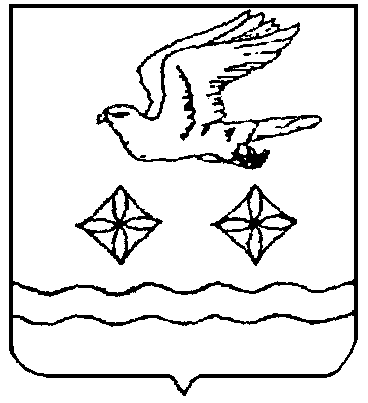 